ОБЩЕСТВЕННАЯ ПАЛАТА ОРЕНБУРГСКОЙ ОБЛАСТИСБОРНИКМатериалов Общественной палатыОренбургской области за 2014 годОренбург – 2014 г.СОДЕРЖАНИЕПленарные заседания Общественной палаты:Заседания Совета Общественной палаты:Пленарные Заседания Общественной палаты Оренбургской областиОБЩЕСТВЕННая ПАЛАТа Оренбургской области460046,  г. Оренбург, 9 Января, 64,  каб. 110, т/ф  (3532) 78 63 32, 78 63 05; 77 80 01Постановление  30 января 2014 года                    г. Оренбург                                           №  20«О роли и участии институтов гражданского общества области в реализации положений Послания Президента РФ В.В. Путина Федеральному Собранию Российской Федерации» Рассмотрев Послание Президента РФ В.В. Путина Федеральному Собранию Российской Федерации,  Общественная палата отмечает, что в этом программном документе сформулированы ключевые направления развития государства и работы всех ветвей власти, поставлены конкретные задачи, как на текущий год, так и на обозримую перспективу. Большое внимание уделено вопросам развития гражданского общества. Члены Общественной палаты  поддержали высказывание Президента о том, что современной России необходима широкая общественная дискуссия, когда общественные инициативы становятся частью государственной политики и общество контролирует их исполнение. Одним из приоритетов в совместной работе государства и общества должно стать  укрепление доверия людей. Все законопроекты, ключевые   решения органов  государственной власти и местного самоуправления, их планы должны проходить гражданское, так называемое «нулевое», чтение с участием НКО, других институтов гражданского общества. Только в этом случае будет расти активность граждан,  появится стремление внести свой вклад в развитие страны. Выражая интересы граждан области, различных профессиональных и социальных групп, ассоциаций и союзов Общественная палата Оренбургской области ПОСТАНОВЛЯЕТ:
1.  Рекомендовать Правительству Оренбургской области, органам местного самоуправления   муниципальных образований Оренбургской области поддержать гражданскую активность  в регионе, обеспечить  населению   реальную возможность  принимать участие в управлении своим посёлком или городом, в решении повседневных вопросов, которые на самом деле определяют качество его  жизни.2. Рекомендовать Законодательному Собранию Оренбургской области активизировать работу по    принятию    закона «Об общественном контроле».3. Рекомендовать Общественной палате в целях координации действий органов исполнительной власти области, по реализации Послания Президента Российской Федерации Федеральному Собранию Российской Федерации в 2013 году, подготовить план мероприятий по участию  Общественной палаты  в реализации Послания Президента Российской Федерации Федеральному Собранию Российской Федерации в 2013 году.  ПредседательОбщественной палаты                                                                     А.Г. КостенюкОБЩЕСТВЕННая ПАЛАТа Оренбургской области460046,  г. Оренбург, 9 Января, 64,  каб. 110, т/ф  (3532) 78 63 32, 78 63 05; 77 80 01ПОСТАНОВЛЕНИЕ30 января   2014 года                         г. Оренбург                                        № 20/1«О плане работы Общественнойпалаты Оренбургской областина первое полугодие 2014 года»          Заслушав информацию председателя Общественной палатыОренбургской области А.Г. Костенюка «О плане работы Общественной палаты Оренбургской области на первое полугодие 2014 года», Общественная палата  ПОСТАНОВИЛА:1.   Утвердить план работы Общественной палаты Оренбургской области на первое полугодие 2014 года.2. Поручить ГКУ «Аппарат Общественной палаты Оренбургской области», разместить план работы Общественной палаты Оренбургской области на первое полугодие 2014 года   на сайте Общественной палаты Оренбургской области.ПредседательОбщественной палатыОренбургской области                                                                     А.Г. КостенюкПЛАНработы Общественной палаты Оренбургской областина  первое полугодие  2014 годаПленарные заседания Общественной палатыЗаседания Совета Общественной палатыМероприятия Общественной палатыИнформацияк заседанию Общественной палаты по вопросу «Состояние доступности и качества медицинской помощи населению и развитие государственно-частного партнерства в здравоохранении Оренбургской области»Федеральным законом от 21 ноября . № 323-ФЗ «Об основах охраны здоровья граждан в Российской Федерации» в статье 2 дано четкое и  конкретное определение: «Качество медицинской помощи - совокупность характеристик, отражающих своевременность оказания медицинской помощи, правильность выбора методов профилактики, диагностики, лечения и реабилитации при оказании медицинской помощи, степень достижения запланированного результата». В статье 4 Федерального закона от 21 ноября . № 323-ФЗ «Об основах охраны здоровья граждан в Российской Федерации» введен принцип доступности и качества медицинской помощи. Критерии доступности и качества медицинской помощи определены Постановлением Правительства РФ от 18 октября . № 932 «О программе государственных гарантий бесплатного оказания гражданам медицинской помощи на 2014 год и на плановый период 2015 и 2016 годов», главными из которых являются удовлетворенностьнаселения медицинской помощью, в том числе городского, сельского населения; смертность населения, в том числе городского, сельского населения; материнская смертность; младенческая смертность и т.д.; количество обоснованных жалоб, в том числе на отказ в оказании медицинской помощи, предоставляемой в рамках территориальной программы. Территориальной программой устанавливаются целевые значения критериев доступности и качества медицинской помощи, на основе которых проводится комплексная оценка их уровня и динамики.В соответствии со статьей 37 Федерального закона от 21 ноября . № 323-ФЗ «Об основах охраны здоровья граждан в Российской Федерации»: «Медицинская помощь организуется и оказывается в соответствии с порядками оказания медицинской помощи, обязательными для исполнения на территории Российской Федерации всеми медицинскими организациями, а также на основе стандартов медицинской помощи.  Порядки оказания медицинской помощи и стандарты медицинской помощи утверждаются уполномоченным федеральным органом исполнительной власти».В системе здравоохранения Оренбургской области на начало 2014 года действует 113 медицинских организаций (в . - 123), общий имущественный комплекс которых составляют свыше 2100 зданий, помещений и сооружений. В настоящее время в медицинских организациях эксплуатируется более 50 тыс. ед. оборудования. Уровень оснащенности медицинским оборудованием составляет 78%. Средний процент износа медицинского оборудования равняется 68%. При этом 37% имеющегося медицинского оборудования имеет износ 100%. Потребность в новом медицинском оборудовании составляет около 6,3 млрд. руб. В Оренбургской области первичную медико-санитарную и специализированную помощь оказывают 82 учреждения и 14 -  высокотехнологичную медицинскую помощь.К концу 2012 года коечный фонд Оренбургской области в системе обязательного медицинского страхования составлял 14 972 койки, то есть превышал норматив Программы госгарантий на 4 018 коек. В 2013 году реструктуризировано 1728 коек, коечный фонд уменьшился и составил 13 244 койки, при этом профицит коек составил 2 443 коек, из них 180 коек пульмонологического профиля, 97 -урологического, 136 - хирургического, 55 – оториноларингологического, 466 - акушерско-гинекологического и др.В результате реструктуризации, без увеличения общего количества стационарных коек, было организовано 222 кардиологических и 315 неврологических коек для оказания экстренной помощи. Причем 38% этих коек сосредоточено в центральных районных больницах, то есть специализированная помощь максимально приближена к сельскому населению.  На начало 2014 года в Оренбургской области из 78 участковых больниц осталось 12, остальные 66 больниц преобразованы во врачебные амбулатории. Количество врачебных амбулаторий увеличилось на 56 единиц за счет преобразования 66 участковых больниц во врачебные амбулатории, 9 амбулаторий преобразованы в ФАПы, 1 - врачебная амбулатория закрыта.Количество ФАПов составляет 957 что меньше, чем в 2012 году на 47 единиц за счет: преобразования в ФАП одной участковой больницы, одной  врачебной амбулатории и 59 ФАПов закрыты по причине отсутствия медицинского работника и малой численности прикрепленного населения.По результатам анонимного анкетирования, проведенного Территориальным фондом обязательного медицинского страхования  Оренбургской области, среди 10 тысяч  пациентов по оценке доступности и качества медицинской помощи, полученной в медицинских организациях (амбулаторно и стационарно), установлено, что 42 и 51% респондент были полностью удовлетворены оказанием медицинской помощи. Вместе с тем, полностью удовлетворены работой медицинской организации были лишь 28 и 32% респондентов, которые отметили: наличие больших очередей к врачам, недоступность врачей специалистов, лабораторных и инструментальных исследований. Так, среднее время ожидания на прием к врачу в поликлиниках, по оценке опрошенных  составляет 63 минуты.Актуальным является вопрос совершенствования оказания скорой медицинской помощи (СМП). В Оренбургской области действуют 7 станций скорой медицинской помощи и 36 отделений, в составе которых функционируют 230 бригад (57 - врачебных  общепрофильных, 20 - врачебных специализированных, и 153 - фельдшерских). Укомплектованность врачами СМП составляет 50,6%, средними медицинскими  работниками - 80,6% и младшим медицинским персоналом - 47,1%. За последние годы улучшена материально-техническая база службы СМП. В 2013 году за счет средств областного и муниципальных бюджетов было приобретено 145 единиц санитарного автотранспорта, что позволило обновить автопарк службы на 40%. Всего в службе СМП Оренбургской области задействован 351 автомобиль. На всех автомобилях скорой медицинской помощи во всех территориях области установлена навигационная система. Процент охвата сел скорой медицинской помощью в . составил 98 процентов. Число обращений в . составило 789,5 тысяч. Охват сельских населенных пунктов СМП в области несколько возрос и составил 97,94% (. - 95,93%). В 2013 году служба СМП выезжала в 1479 сел (. – 1486 сел.). Качество и доступность медицинской помощи являются одним из основных принципов организации работы системы по охране здоровья граждан,  и здесь, одной из важнейших составляющих, является наличие квалифицированных медицинских кадров. В учреждениях здравоохранения государственной и муниципальной систем здравоохранения Оренбургской области, по данным официального статистического наблюдения, в 2012 году работало 7443 врача, из них в сельской местности – 2223 врача (29,87 процента), 21377 средних медицинских работников, из них 9139 на селе (42,75 процента). Обеспеченность врачами на 10 тысяч населения составляет 46,13, средними медицинскими работниками – 115,6. Обеспеченность врачами на 10 тысяч населения без учета работников федеральных учреждений составляет 36,78, средним медицинским персоналом – 105,63. Самую низкую обеспеченность врачами имеют города: Орск (24,0 на 10 тыс.), Медногорск (26,5 на 10 тыс.), Новотроицк (31,1 на 10 тыс.) и сельские районы: Кваркенский (15,6 на 10 тыс.), Соль-Илецкий (17,1 на 10 тыс.), Тоцкий (17,7 на 10 тыс.), Асекеевский (18,2 на 10 тыс.), Ясненский (18,8 на 10 тыс), Адамовский (19,6 на 10 тыс.), Домбаровский (20,0 на 10 тыс.) районы. Обеспеченность врачами на 10 тысяч населения ниже средне областного показателя имеют 14 районов области из 35, что составляет 40 процентов. Не укомплектованы медицинскими кадрами 84 фельдшерско-акушерских пункта (8,39 процента), каждая третья врачебная амбулатория (44 врачебные амбулатории – 37,29 процента) и каждая пятая участковая больница (24 участковые больницы – 20,51 процента).  Коэффициент совместительства у врачей составляет 1,4, у среднего медицинского персонала – 1,2. Соотношение врачей и среднего медицинского персонала составляет 1:2,5. Средний возраст медицинских работников равен 43,7 года. Удельный вес лиц пенсионного возраста среди врачей – 23,1 процента, среди среднего медицинского персонала – 21,3 процента. Отток медицинских кадров по специальностям «Лечебное дело» и «Педиатрия» на протяжении последних лет превышает их приток. В Оренбургской области дефицит врачей составляет 1527 человек. Особенно остро ощущается нехватка врачей-педиатров, хирургов, психиатров, дермато-венерологов, фтизиатров, оториноларингологов, стоматологов, психиатров-наркологов. Дефицит имеется и по специальностям: «Неврология», «Офтальмология», «Терапия», «Сердечно-сосудистая хирургия», «Нефрология» и «Онкология». Значительный дефицит кадров имеется в лабораторно-диагностической группе врачей – 697 специалистов (в амбулаторно-поликлинической службе – 288, в стационарах – 406), а также дефицит врачей-анестезиологов-реаниматологов, врачей функциональной и ультразвуковой диагностики, врачей-рентгенологов. В целях решения кадровых проблем региона разработаны проекты ведомственной целевой программы «Медицинские кадры Оренбургской области» на 2013 год и областной целевой программы «Медицинские кадры Оренбургской области» на 2014–2018 годы. Сокращение дефицита медицинских кадров области планируется осуществить посредством повышения эффективности целевой подготовки специалистов с высшим профессиональным образованием, развития среднего медицинского и фармацевтического образования, разработки мер социальной поддержки медицинских и фармацевтических работников Оренбургской области и повышения престижа их профессии.В 2013 году благодаря реализации проектов по привлечению кадров в лечебно-профилактические учреждения области трудоустроено более 190 выпускников медицинской академии, что на 55,7% больше, чем в 2012 году. В рамках проекта «Земский доктор» в сельское здравоохранение направлено 84 специалиста, 6 ФАПов (Акбулакского, Кувандыкского, Тоцкого, Ташлинского, Курманаевского, Саракташского районов)  укомплектовано средними медработниками, получившими за счет средств областного бюджета единовременные выплаты по 300 тыс. рублей. В целях привлечения специалистов в территории, повышения эффективности целевой подготовки специалистов в муниципальных образованиях Оренбургской области нормативными правовыми актами утверждены и реализовывались в 2013 году такие  меры социальной поддержки медицинских работников как:- ежемесячная выплата надбавок к стипендии и оплата проживания в общежитии целевым студентам; предоставление служебного жилья, приобретение  муниципального жилья для медицинских работников; - предоставление медицинским работникам социальных выплат для приобретения жилья (800,0 тыс. руб. – 1200,0 тыс. руб.); - возмещение затрат по найму жилья в размере 5,0 тыс. руб. в месяц в течение 5 лет; - предоставление муниципального жилья (квартир) под общежитие для молодых врачей (Первомайский, Северный районы);- предоставление муниципального жилья – квартиры (дома) -  Светлинский, Курманаевский, Тоцкий район,  город Медногорск;- установление из средств муниципального бюджета  надбавок медицинским работникам - в размере 25% и более  к окладу (ставки) в течение первых трех лет работы или отдельной категории врачей в зависимости от интенсивности работы и объема плановых показателей от 2,5 до 5,0 тыс. руб.; - ежегодное премирование лучших медицинских работников денежными средствами (от 15,0 до  25,0 тыс. руб.) и ценными подарками  к профессиональному празднику.По итогам 2013 года среднемесячная заработная плата медицинских работников в учреждениях здравоохранения Оренбургской области   достигла индикативных значений соотношения к средней заработной плате в субъекте, утвержденных постановлением Правительства Оренбургской области от 30.04.2013 года №347-п («дорожная карта»). Стимулирующие выплаты за интенсивность, высокие результаты работы и за качество выполняемых работ осуществляются в соответствии с Положением о стимулировании труда работников организации. Определение размера названных стимулирующих выплат устанавливается на основе выполнения критериев эффективности деятельности работников. Перечень критериев эффективности деятельности работников, порядок определения размера выплат утверждаются руководителем организации по согласованию с представительным органом работников.Другим главным фактором качества медицинской помощи является  соблюдение порядков оказания медицинской помощи и стандартов медицинской помощи. К началу 2014 года Минздравом России утверждено более 60 порядков оказания медицинской помощи и 2,5 тыс. стандартов медицинской помощи. С 2011 года в   области реализован проект записи на прием к врачу в электронном виде через сеть интернет в рамках информационной системы «Диспетчерский центр министерства здравоохранения Оренбургской области». В 2013 году запись на первичный прием к врачу в электронном виде использовало 69 медицинских организаций (61% от всех медицинских организаций), количество записей   составило 469 923   (за 2012 - 213 701).В  регионе деятельность в сфере обращения лекарственных средств осуществляют 831 аптечная структура (в т.ч. 515 аптек,  316 аптечных пункта)и 19 организаций оптовой торговли. В целом одна аптечная организация обслуживает в среднем 2,4 тыс. человек. Сектор фармацевтического рынка области, представленный государственными и муниципальными аптечными учреждениями, частными формами собственности достаточно стабильный и устойчивый. В структуре аптечных организаций государственные и муниципальные составляют 26%.   Наблюдается тенденция роста уровня аптек в общем количестве аптечных организаций.  С целью приближения лекарственной помощи к населению аптечные организации открывались непосредственно в здании лечебно-профилактических учреждений или на их территории, которые в большинстве своем несут социальную функцию – отпуск льготных медикаментов.В сельской местности розничную реализацию лекарственных препаратов также осуществляют 1048 обособленных подразделений медицинских организаций (965 – фельдшерско-акушерских пунктов, 83 – амбулатории). В 2013 году они обеспечивали медикаментами более 400 тыс. жителей области на сумму 100,4 млн. руб. (в 2012 году на 82,0 млн. руб.). Более 287 тыс. граждан, имеют право на льготное обеспечение лекарственными препаратами по рецептам врача – это практически каждый седьмой житель области. Для них на территории области сформирована централизованная система лекарственного обеспечения льготных категорий граждан. В автоматизированном режиме осуществляется выписка рецептов и персонифицированный учет отпущенных лекарственных средств, в 2013 году дополнительно открыто 8 государственных аптек. Более 4-х тысяч врачей и фельдшеров 94 медицинских организаций осуществляют выписку льготникам области рецептов, которые обеспечиваются в 89 аптеках и аптечных пунктах, 57 из которых расположены непосредственно в поликлиниках. Закуп лекарственных средств осуществляется централизованно в плановом порядке в соответствии с действующим законодательством. Все поступающие лекарственные препараты проходят контроль качества, за год проверено 3510 партий, предназначенных для обеспечения льготных категорий граждан нашей области. Своевременность обеспечения льготных категорий граждан области оценивается путем проведения еженедельного мониторинга.  За 2013 год объем оказанной лекарственной помощи увеличился, по сравнению с аналогичным периодом прошлого года (1 млрд. 908 млн.руб.) на 16 процентов  и составил 2 млрд. 219 млн. рублей.  Обеспечение медикаментами осуществлялось на основании нормативных документов, принятых в муниципальных образованиях, исходя из финансирования, выделяемого муниципалитетом. Условия лекарственного обеспечения существенно отличались в различных муниципальных образованиях. Так, например, в Сорочинске и Сорочинском районе обеспечивались бесплатно медикаментами только малообеспеченные граждане, а в Гайском и Шарлыкском районах не обеспечивались медикаментами дети первых трех лет жизни и т. д. В целях улучшения лекарственного обеспечения с января 2014 года область взяла на себя полномочия по обеспечению лекарственными препаратами детей до 3-х лет и граждан, не имеющих инвалидности, но страдающих тяжелыми хроническими заболеваниями. Это 102 тыс. человек, в т. ч. более 80 тыс. – дети до 3-х лет. Объем финансирования на первое полугодие 2014 года составил 111 млн. руб. Для реализации новых механизмов лекарственного обеспечения министерством здравоохранения области в 4 квартале 2013 года проведены организационные мероприятия, разработано программное обеспечение, осуществляющее автоматизированную выписку рецептов и персонифицированный учет отпущенных лекарственных препаратов, централизовано закуплены согласно действующему законодательству лекарственные препараты, изделия медицинского назначения и направлены в аптечные организации, осуществляющие отпуск населению по льготным рецептам.В целях выполнения работ по техническому обслуживанию, эксплуатации, реконструкции, модернизации или новому строительству объектов общественной инфраструктуры и предоставления квалифицированной специализированной  медицинской помощи с использованием таких объектов органами государственного и (или) муниципального управления привлекается частный бизнес. На условиях разделения рисков, компетенций и ответственности развивается государственно-частное партнерство.      Платные медицинские услуги на территории Оренбургской области предоставляются на основании Постановления Правительства РФ от 04.10.2012г. №1006 «Об утверждении правил предоставления платных медицинских услуг населению медицинскими учреждениями». Согласно этим Правилам они предоставляются   в виде профилактической помощи, лечебно-диагностической, реабилитационной, протезно-ортопедической и зубопротезной помощи в рамках договоров с гражданами или юридическими лицами на оказание медицинских услуг работникам и членам их семей. Министерством здравоохранения Оренбургской области распоряжением  от 10.04.2013 № 755 утвержден порядок определения цен (тарифов) на медицинские услуги, предоставляемые государственными учреждениями здравоохранения. Прейскуранты на платные услуги, предоставляемые государственными бюджетными учреждениями здравоохранения, утверждаются руководителями медицинских организаций  и согласовываются с Министерством здравоохранения Оренбургской области.Согласно новым правилам, медицинская организация не имеет право платно оказывать какие- либо  медицинские услуги, не учтенные в договоре, не заручившись согласием пациента. При этом в случаях  внезапных острых заболеваний и состояний, обострение хронических заболеваний, несущих угрозу жизни пациента, организация обязана предоставить необходимые медицинские услуги «без взимания платы». В 2013 году в Оренбургской области из 179 медицинских организаций функционировало 50 частных медицинских организаций и 1 индивидуальный предприниматель, оказывающий медицинские услуги.  Ведущими частными медицинскими организациями, которые выполняют государственное задание по оказанию  медицинской помощи населению Оренбургской области в рамках ОМС, являются: четыре негосударственных учреждений здравоохранений ОАО «Российские железные дороги», Клиника промышленной медицины, Центр диализа (г. Оренбург), Медицинский центр «Кристалл» (г. Оренбург) и другие. Прикрепленное к вышеуказанным медицинским учреждениям население в рамках базовой программы ОМС медицинскую помощь получает бесплатно.  Объем медицинской помощи (бесплатной и платной) населению Оренбургской области во всех частных медицинских организациях региона не превышает 10% от выполненного объема государственными и муниципальными учреждениями здравоохранения. Подавляющее большинство частных медицинских организаций (ООО, ОАО или ЗАО) в регионе осуществляют медицинские услуги стоматологического профиля. В 2014 и последующие годы в Оренбургской области предстоит решать задачу обеспечения доступности и качества медицинской помощи населению. Стратегия развития здравоохранения   включает    направления: организация эффективной работы первичного звена, прежде всего амбулаторной службы; профилактическая направленность медицинской деятельности; четкая маршрутизация пациентов по уровням и профилям медицинской помощи; структурные изменения в отрасли, прежде всего в городах Орске, Новотроицке, Медногорске, Бузулуке, Бугуруслане; закрепление медицинских кадров в отрасли; внедрение непрерывного профессионального образования.Следует активизировать работу по снижению административных барьеров с целью повышения доступности государственных услуг для населения. Для этого в сфере здравоохранения Оренбургской области предлагается повысить доступность для населения услуг в электронном виде (путем записи посредством интернет и через электронные устройства, размещенные в поликлиниках). Руководитель рабочей группы,  Председатель комитета Общественной палаты по вопросам  здравоохранения, экологической безопасности, формирования здорового образа жизни, доктор мед.наук, профессор,Заслуженный врач РФ                                                                     А.А. ВялковаОБЩЕСТВЕННая ПАЛАТа Оренбургской области460046,  г. Оренбург, 9 Января, 64,  каб. 110, т/ф  (3532) 78 63 32, 78 63 05; 77 80 01ПОСТАНОВЛЕНИЕ  23 мая  2014 года 	       	  г. Оренбург			                 № 21«О состоянии доступности и качества медицинской помощи, перспективы развития государственно-частногопартнерства в здравоохранении Оренбургской области»Оценивая состояние доступности и качества медицинской помощи, перспективы развития государственно-частного партнерства в здравоохранении Оренбургской области  как удовлетворительное, Общественная палата и Совет старейшин при Губернаторе Оренбургской  области ПОСТАНОВЛЯЮТ:1.Рекомендовать Общественной палате РФ выйти с предложением в Правительство России и Государственную Думу Федерального Собрания  Российской Федерации   о совершенствовании нормативной базы медицинского страхования населения страны, направленное на повышение ответственности страховщика за здоровье человека;2. Рекомендовать    Законодательному Собранию Оренбургской  области:2.1 Выйти с законодательной инициативой в Правительство страны, Государственную Думу Федерального Собрания  Российской Федерации   об обязательном государственном распределении выпускников бюджетников медицинских учебных заведений с отработкой по месту распределения не     менее 3 лет.2.2 Принять нормативно-правовой акт об освобождении сельских лечебно-профилактических учреждений от уплаты  налога на землю.2.3 Запланировать проведение депутатских слушаний о проблемах участия муниципальных образований области в создании условий для повышения доступности и повышения качества  медицинской помощи.3. Рекомендовать   Правительству Оренбургской  области:3.1 В рамках модернизации здравоохранения обеспечить совершенствование диагностики населения на ранней стадии заболевания.3.2 Сформировать действенную  систему государственного и муниципального заказа на подготовку кадров для здравоохранения области, в соответствии  с реальными потребностями трехуровневой системы оказания медицинской помощи. 3.3 Реализовать комплекс мер, направленных на устранение дефицита медицинских кадров,оптимизировать систему их  непрерывного профессионального  образования,  разработки мер социальной поддержки, включая обеспечение их жильем, обеспечение детей медицинских работников местами в  детских садах.  3.4 Исключить  бюрократические тенденции   при проведении конкурсов (аукционов) на закупку медицинского оборудования, медикаментов, расходных материалов и продуктов питания  для государственных и муниципальных нужд,   расширить самостоятельность руководителей в приобретении отдельных товаров и услуг жизнеобеспечения лечебных учреждений.3.5 Для улучшения качества и доступности медицинской помощи сельскому населению, с учётом удалённости сел от ЦРБ (50 км. и более), планировать восстановление круглосуточных стационаров на базе закрытых участковых больниц,   сохранить действующую сеть ФАПов укрепив их материально-техническую базу, активизировать работу межрайонных клинико-диагностических центров,  внедрять  передвижные формы лечебно-диагностической и консультативной помощи, обеспечить дальнейшее развитие института врача общей практики,   предусмотреть ежегодное финансирование  на строительство и реконструкцию лечебных учреждений,  усилить контроль за качеством строительных материалов  и  выполняемых работ.  3.6 С целью повышения доступности и качества оказания скорой медицинской помощи принять меры по   совершенствованию работы службы скорой помощи в соответствии с современными требованиями, осуществлять укрепление кадрового потенциала службы, усилить контроль за использованием ею стандартов медицинской помощи, обеспечить преемственности службы скорой медицинской помощи и амбулаторно-поликлинического звена.3.7 Обеспечить население информацией о платных медицинских услугах на специальных стендах и сайтах медицинских организаций. 3.8 Во исполнение Приказа Министерства здравоохранения РФ от 31.10.2013г. № 810-а «Об организации работы по формированию независимой системы оценки качества работы государственных (муниципальных) учреждений, оказывающих услуги в сфере здравоохранения», привлекать к проведению независимой оценки качества медицинских услуг независимых экспертов, широкую общественность, представляющую различные социальные группы  муниципальных образований.3.9 Рассмотреть возможность ежегодно, к профессиональным праздникам, поощрение врачей, фельдшеров, медсестер и других работников лечебно-профилактических учреждений за особые заслуги  по спасению тяжелых больных   с вручением автомобилей, холодильников, телевизоров и  иной бытовой техники. 3.10 Принимая во внимание передачу всех  лечебно-профилактических учреждений области в региональное управление, ускоренное внедрение неотложных современных форм и методов управления, в т.ч. экономических и финансовых, усилить министерство здравоохранения высоко-квалифицированным подразделением по реализации этих задач. 3.11 Изучить  сложившуюся практику взаимодействия  фонда обязательного медицинского страхования, с лечебно-профилактическими учреждениями области - с целью его улучшения.4. Обратить внимание глав муниципальных образований  на: 4.1 Необходимость проведения соответствующих мероприятий, способствующих улучшению состояния дорог  и доступности лечебно-профилактических учреждений в населенных пунктах.4.2 Информирование населения о правах граждан на  бесплатные медицинские услуги в  рамках  государственных гарантий бесплатного оказания медицинской помощи, организовывая его совместно со страховыми медицинскими организациями, СМИ, общественными организациями. 4.3 Привлечение общественных организаций для изучения мнения  населения того или иного населенного пункта о  доступности     и качестве медицинской помощи, роли страховых компаний в их совершенствовании.5.Рекомендоватьпрофсоюзу работников здравоохранения:5.1 Отстаивать профессиональные и трудовые права работников здравоохранения на всех уровнях государственной власти.5.2 Контролировать систему профессиональных пенсий, прорабатывать вопросы ее совершенствования. Добиваться сохранения действующего пенсионного ценза, досрочных трудовых пенсий по старости работников здравоохранения.5.3 Содействовать закреплению мер социальной поддержки работников здравоохранения и предложить систему мер по предоставлению им социальных гарантий в виде санаторно-курортного оздоровления и оказания высокотехнологической помощи, систематически проводить мониторинги  изучения их социального  положения.6. Рекомендовать   членам Общественной палаты с участием других институтов гражданского общества активнее осуществлять функции  общественного контроля,за реализацией Государственной программы РФ «Развитие здравоохранения» и других нормативно-правовых актов по охране здоровья граждан.  7.Рекомендовать средствам массовой информации развернуть широкую информационную деятельность по привлечению внимания общественности о реальной доступности и  качестве медицинского обслуживания населения области и опыте работы лучших врачей и медицинских организаций. Всесторонне пропагандируя здоровый образ жизни, шире информировать население о возможных вредных последствиях применения разного рода биологических активных добавок, настойчиво предлагаемых отдельными медицинскими работниками.Председатель  Общественной Палаты   	Оренбургской области		                                   	А.Г. КостенюкПредседательСовета старейшин при Губернаторе Оренбургской области                               				 В.Ф.ГолубничийОБЩЕСТВЕННой ПАЛАТы Оренбургской области460046,  г. Оренбург, 9 Января, 64,  каб. 110, т/ф  (3532) 78 63 32, 78 63 05; 77 80 01ПОСТАНОВЛЕНИЕ23 мая 2014 года                                    г. Оренбург                                  № 23«О прекращении полномочийчленов Общественной палаты Оренбургской области»Общественная палата Оренбургской областиПОСТАНОВИЛА:В соответствии со ст. 8 Закона Оренбургской области «Об Общественной палате» и ст. 46 «Регламента Общественной палаты»,  прекратить полномочия   членов Общественной палаты Оренбургской области от:- муниципального образования город Бузулук Оренбургской области - Спицына Александра Константиновича,  на основании его письменного заявления;- муниципального образования город Новотроицк Оренбургской области - Эфендиевой Валентины Викторовны, на основании ее письменного заявления;  - утвержденных указом Губернатора Оренбургской области -Баландина Анатолия Никифоровича, в связи со смертью. Председатель                                                                                  А.Г. КостенюкОБЩЕСТВЕННой ПАЛАТы Оренбургской области460046,  г. Оренбург, 9 Января, 64,  каб. 110, т/ф  (3532) 78 63 32, 78 63 05; 77 80 01ПОСТАНОВЛЕНИЕ23 мая 2014 года                                    г. Оренбург                                  № 24«О принятии в члены Общественной палатыОренбургской области  Лопатина А.В. и Пинигина В.И.»Общественная палата Оренбургской областиПОСТАНОВИЛА:В соответствии со ст. 8 Закона Оренбургской области «Об Общественной палате» и ст. 46 «Регламента Общественной палаты», принять в   члены Общественной палаты Оренбургской области:Лопатина Александра Васильевича - советника директора управляющей кампании «Служба заказчика», представителя общественности муниципального образования  город Бузулук; Пинигина Виктора Ивановича - председателя Оренбургской областной общественной организации пенсионеров, инвалидов-ветеранов войн, труда, Вооруженных сил и правоохранительных органов  утвержденного Указом Губернатора Оренбургской области от 24.03.2014 года № 172-ук.    Председатель                                                                                  А.Г. КостенюкОБЩЕСТВЕННой ПАЛАТы Оренбургской области460046,  г. Оренбург, 9 Января, 64,  каб. 110, т/ф  (3532) 78 63 32, 78 63 05; 77 80 01 ПОСТАНОВЛЕНИЕ«23» мая 2014 года 		            г. Оренбург                    		 № 22«Об утверждении ежегодногодоклада Общественной палатыОренбургской области«О состоянии гражданского обществав Оренбургской области, 2013 год»      Заслушав информацию председателя Общественной палаты Оренбургской  области А.Г.Костенюка о проекте ежегодного доклада Общественной палаты Оренбургской области «О состоянии гражданского общества в Оренбургской области, 2013 год», и рассмотрев поступившие замечания и предложения, Общественная палата Оренбургской области  ПОСТАНОВИЛА:               1.Утвердить ежегодный доклад  Общественной палаты «О состоянии гражданского общества в Оренбургской области, 2013 год».               2. Поручить ГКУ «Аппарат Общественной палаты Оренбургской области»:        - разместить ежегодный доклад Общественной палаты Оренбургской области «О состоянии гражданского общества в Оренбургской области, 2013 год» на интернет - сайте Общественной палаты Оренбургской области: orenpalata.ruПредседатель Общественной палаты                                                            А. Г. Костенюк                                                                                    Справкак заседанию Общественной палаты по вопросу «О   состоянии инвестиционной деятельности в агропромышленном комплексе Оренбургской области»Одним из приоритетных направлений деятельности Правительства Оренбургской области является создание благоприятного инвестиционного климата и развитие инвестиционной деятельности в регионе. На сегодняшний день региональное законодательство, направленное на поддержку инвестиционной деятельности, практически сложилось. В соответствии с постановлением «Об утверждении стратегии инвестиционного развития Оренбургской области до 2020 года» основными приоритетами для инвестирования в АПК являются:-переработка продукции растениеводства (масличных культур, пшеницы, кукурузы и другого);-развитие мясного скотоводства и строительство откормочных площадок;-строительство сети логистических распределительных центров переработки сельхозпродукции;-создание овощеводческих хозяйств (в том числе тепличных), использующих современные системы ведения хозяйства (капельное орошение), развитие бахчевых хозяйств на юге области;-создание современной овощеконсервной промышленности, работающей как на местном, так и на привозном сырье;-разработка и производство новых диетических, специализированных, обогащенных витаминами, минеральными веществами и микроэлементами экологически чистых продуктов питания в высоком ценовом сегменте;- привлечение инвестиций в уже существующие производства либо строительство новых предприятий;-реализация проектов модернизации отрасли, повышение энергоэффективности, расширение использования газомоторного топлива.В мае  2014 года создано и приступило к работе открытое акционерное общество «Небанковская депозитно-кредитная организация «Агентство кредитных гарантий», основными  направлениями  работы которого являются улучшение условий кредитования субъектов МСП, снижение кредитных рисков инвестиционных проектов малых и средних предприятий путём их разделения с кредитными организациями, а также  увеличение объёмов долгосрочного кредитования субъектов МСП.  Для предприятий, работающих на территории области действуют механизмы государственной поддержки: в виде пониженной ставки  по налогу на прибыль, льготы по налогу на имущество, предусмотрено предоставление государственных гарантий,  субсидирование процентной ставки по кредитам, привлекаемым предприятиями машиностроения, строительной индустрии, торговли, энергетики, сельхозтоваропроизводителями и предпринимателями, в коммерческих банках.При этом на сегодняшний день наиболее действенным механизмом является предоставление пониженной налоговой ставки по налогу на прибыль и льготы по налогу на имущество инвесторов. Эта мера государственной поддержки применяется в регионе уже 7 лет. Так, решением Инвестиционного совета, правом на пониженную налоговую ставку по налогу на прибыль в 2014 году наделены пять предприятий области, общая стоимость инвестиционных проектов составляет 29,8 млрд. рублей. По инициативе Правительства области, в текущем году в закон о пониженной ставке налога на прибыль внесены корректировки, согласно которым приоритет в реализации закона уделяется предприятиям, относящимся к категории «Обрабатывающие производства». Для них ставка по налогу на прибыль может быть снижена на 4,5%, а для прочих – до 4%.С 2012 года действует закон  «О порядке предоставления государственных гарантий Оренбургской области», предоставляющий более мягкие условия для получения госгарантий инвесторам, реализующих приоритетные инвестиционные проекты. На 2014 год зарезервированный лимит предоставления государственных гарантий – в пределах 700 млн. руб.Таблица № 1 Государственная поддержка (млн. рублей)Предприятиям АПК, КФХ области оказывается всесторонняя государственная поддержка. В 2013году из всех уровней бюджетов в отрасль направлено 5,3 млрд. рублей, в т.ч. за счет федерального бюджета 2,7млрд. руб. или           в 1,9 раза больше, чем в 2012 году. (компенсация потерь от засухи). На 2014 год объем бюджетной поддержки составит 4,1 млрд. руб., в т.ч. 2 млрд. руб. из федерального и 2,1 млрд. руб. из областного бюджетов. В целом за последние 5 лет ежегодный объем бюджетной поддержки отрасли составил 4,3 млрд. руб. Ежегодный объем инвестиций за последние 5лет в сельское хозяйство составил 2,9 млрд. руб., а в 2013 году он сократился к уровню 2012 года почти на 30%. Таблица № 2Объем инвестиций в основной капитал сельского хозяйства (млн. рублей)Предоставление грантов на развитие семейных животноводческих ферм осуществляется с 2012 года на конкурсной основе в рамках ведомственной целевой программы «Развитие семейных животноводческих ферм на базе крестьянских (фермерских) хозяйств Оренбургской области на 2012-2014 годы». С 2013 года гранты включены в Государственную программу «Развитие сельского хозяйства и регулирование  рынков сельскохозяйственной продукции, сырья и продовольствия Оренбургской области» на 2013–2020 годы в рамках подпрограммы «Поддержка малых форм хозяйствования». Требования к заявителям и условия участия в конкурсе регламентированы постановлением Правительства Оренбургской области от 03.10.2012 № 857-п «О предоставлении из областного бюджета грантов на развитие семейных животноводческих ферм». Победителями конкурса в 2012 году признаны 8 глав крестьянских (фермерских) хозяйств, общая сумма средств, направленная на гранты по развитию семейных животноводческих ферм  составляет 35 200 тыс. рублей (из областного бюджета).  В 2013 году получателями данных грантов признаны 9 глав фермерских хозяйств на общую сумму 63872,0 тыс. рублей (с 2013 года финансирование грантов осуществляется как из областного, так и из федерального бюджета на условиях софинансирования). В 2014 году 11 глав крестьянских (фермерских) хозяйств получили гранты на развитие семейных животноводческих ферм на общую сумму 69594,0 тыс.руб.За  2010-2013 годы, сельхозтоваропроизводителями приобретено 2504 трактора, 1043 зерноуборочных комбайна. На обновление парка сельскохозяйственных машин   использовано в 2013 году 464млн. руб. средств федерального  и 348 млн. руб. областного бюджетов.Таблица  № 3Количество сельскохозяйственной техники, приобретенной сельскохозяйственными организациями и КФХНесмотря на принимаемые меры, продолжается сокращение парка сельскохозяйственной техники. Коэффициент обновления парка сельхозмашин в области не выполняется на протяжении многих лет. Каждый год техника обновляется лишь на 4%, а надо в 4 раза больше. За сроком амортизации эксплуатируется 72% тракторов и 57% комбайнов.  Таблица № 4 Коэффициенты обновления основных видов сельскохозяйственной техники в сельскохозяйственных организациях и КФХЭнергообеспеченность сельскохозяйственных организаций за пятилетие изменилась незначительно и составила в 2013 году 81,6 лошадиных силы  на 100 га посевных площадей. Этот показатель госпрограммы так же не выполняется. К примеру, по Приволжскому Федеральному округу  он составил 132,4; в Башкирии -174,5; Татарстане – 161; в среднем по России  - 167 лошадиных сил. Нагрузка на 1 зерноуборочный комбайн  в области превышает 570 гектаров. По Приволжскому Федеральному округу  - 472, по Российской Федерации - 434 гектара.Таблица № 5Энергообеспеченность и суммарная номинальная мощность двигателей тракторов, комбайнов и самоходных машин сельскохозяйственных организаций и КФХНаличие и состояние сельскохозяйственной техники во многом определяют размеры и структуру посевных площадей, продуктивность сельскохозяйственных угодий. За последние 5 лет посевная площадь в хозяйствах всех категорий менялась незначительно и в 2014 году она составила 4 млн. 243 тысячи гектаров. Зерновые и зернобобовые культуры заняли 3 миллиона,  что на 126 тысяч гектаров больше чем в 2013 году. Таблица № 6ПОСЕВНЫЕ ПЛОЩАДИ СЕЛЬСКОХОЗЯЙСТВЕННЫХ КУЛЬТУР ПО КАТЕГОРИЯМ ХОЗЯЙСТВ (тысяч гектаров)Ежегодный валовой сбор зерна за 2009-2013 годы составил 1,9 млн. тонн,  и лишь в текущем году достиг             2,6 млн. тонн, но эти объемы оказались меньше плановых. Таблица № 7ВАЛОВОЙ СБОР ОСНОВНЫХ СЕЛЬСКОХОЗЯЙСТВЕННЫХ  КУЛЬТУР ПО КАТЕГОРИЯМ ХОЗЯЙСТВ (тысяч тонн)Средняя урожайность зерновых и зернобобовых культур с одного гектара убранной  площади – 9,7 ц. Ежегодное производство зерна на душу населения уменьшилось к предыдущему пятилетию и составило 954 кг.Таблица № 8УРОЖАЙНОСТЬ ОСНОВНЫХ СЕЛЬСКОХОЗЯЙСТВЕННЫХ  КУЛЬТУР ПО КАТЕГОРИЯМ ХОЗЯЙСТВ (центнеров с одного гектара убранной площади)На развитие растениеводства только в 2013 году было привлечено 2,6 млрд. руб. краткосрочных кредитов и              1,7 млрд. руб. инвестиционных кредитов, в животноводческую отрасль привлечено в 2013 году 1,1. млрд. руб. инвестиционных кредитов и 671 млн. краткосрочных. Капитальные вложения в мясное и молочное скотоводство делаются неохотно.   Наиболее активно идет процесс модернизации птицеводческой отрасли по всей технологической цепочке.  В 2013 году на птицефабриках было произведено мяса птицы на убой 32 тыс. тонн (в живом весе) или 64 % от общего производства   во всех категориях хозяйств. Однако и здесь производство птицы на убой за последние  5 лет сократилось   на 23 %.  В сельскохозяйственных организациях поголовье свиней  увеличилось на 16 %, а производство свинины за последние 5 лет на 63 %. Прирост обеспечили новые свиноводческие комплексы в Оренбургском, Сакмарском, Гайском районах и г. Орске. Таблица № 9Поголовье скота по категориям хозяйств(на конец года; тысяч голов)Увеличение поголовья мясного и помесного крупнорогатого скота в последние годы не решило задачу роста производства говядины. Сокращается производство мяса крупного рогатого скота. Особенно сложное положение в молочном скотоводстве. Объемы производства молока за последние 5 лет сократились на 6,5%. Во всех категориях хозяйств идет снижение поголовья крупного рогатого скота и коров.   Полностью ликвидировали молочное стадо в сельскохозяйственных организациях 3 районов, а в 9  других в хозяйствах производится от 140 до 2500 тонн молока в год. В тоже время, к примеру, сельхозорганизации Ташлинского района производят 32, 6 тыс. тонн.Таблица № 10ПРОИЗВОДСТВО ОСНОВНЫХ ПРОДУКТОВ ЖИВОТНОВОДСТВА ПО КАТЕГОРИЯМ ХОЗЯЙСТВПродолжение таблицы № 10Таблица№11РЕАЛИЗАЦИЯ ОСНОВНЫХ ПРОДУКТОВ СЕЛЬСКОГО ХОЗЯЙСТВАВ СЕЛЬСКОХОЗЯЙСТВЕННЫХ ОРГАНИЗАЦИЯХ (тысяч тонн)Таблица № 12ПРОИЗВОДСТВО ПИЩЕВЫХ ПРОДУКТОВ, ВКЛЮЧАЯ НАПИТКИТаблица № 13ОТГРУЖЕНО ТОВАРОВ СОБСТВЕННОГО ПРОИЗВОДСТВА, ВЫПОЛНЕНО РАБОТ И УСЛУГ (в фактически действующих ценах; миллионов рублей)Таблица № 14ИНДЕКС ПРОИЗВОДСТВА ПИЩЕВЫХ ПРОДУКТОВ, ВКЛЮЧАЯ НАПИТКИ(в процентах к предыдущему году)За последние 5 лет объемы производства  сельскохозяйственной продукции на душу населения сократились по  молоку на 6,5; мясу на 2; зерну на 16,3; картофелю на 1,7; овощам на 4,6 %.Коэффициент самообеспечения области мясом уменьшился со 103  до 96%, молоком со 106 до 102%. Сократилось потребление на душу населения молока с 320  до 308 кг, при норме 320-340 кг, а потребление мяса увеличилось    на 17% за счет ввоза из других регионов и составило 70 кг (норма 70-75 кг).   Таблица № 15Коэффициент самообеспечения, %Таблица № 16Потребление основных продуктов питания на душу населения в год (килограммов)Таблица № 17Место Оренбургской области среди субъектов ПФО по потреблению на душу населенияВ 2013 году посевная площадь к уровню 1990 года составила 77, поголовье скота крупного рогатого скота 37, овец и коз 15, свиней 47%.  Произведено: скота и птицы на убой (в убойном весе)  - 62, молока  - 62, зерна – 37,   картофеля  -88% и лишь по яйцу, достигнут рост в 1,5 раза. То есть, за четверть века мы не достигли дореформенных объемов производства сельхозпродукции.Недостаток продовольствия собственного производства покрывается его импортом. Значительная часть сельскохозяйственных предприятий вынуждена использовать морально изношенные производственные мощности, отличающиеся слабой производительностью, энергоемкостью, отбрасывающее сельскохозяйственный сектор от конкурентов как внутри страны, так и за рубежом.Финансовое положение в сельском хозяйстве на сегодня очень сложное. Рентабельность сельскохозяйственных предприятий (с учетом субсидий) за последние 5 лет составила 2,5%. Показатель рентабельности без субсидий отрицательный. Среднегодовая прибыль до налогообложения ( с учетом субсидий) составила 434 млн. рублей (за 2013 г. – 35,5 млн. руб.)Удельный вес прибыльных хозяйств в общей численности сельхозорганизаций - 76 %. Темп роста затрат на производство продукции выше, чем прирост цен на продукцию сельского хозяйства. Снижается рентабельность производства и реализации зерна, мяса крупного рогатого скота,  свиней,   овец, мяса птицы всех видов, яиц. Таблица № 18Финансовые результаты от реализации продукции растениеводства тыс,рублейТаблица№19Финансовые результаты от реализации продукции животноводстваУбыточными остаются производство мяса крупного рогатого скота, свинины, овец и коз, шерсти, а в 2013 г. убыточным стало и мясо птицы.В 2013 году суммарная задолженность сельхозорганизаций составила 37,7 млрд. руб. или превысила стоимость реализованной продукции в 1,9 раза,  в т.ч. задолженность по кредитам и займам – 27,6 млрд. руб., что выше стоимости всей реализованной сельскохозяйственной продукции в 1,4 раза.Низкая доходность сельскохозяйственных товаропроизводителей   не  позволяет использовать достижения научно-технического прогресса для повышения эффективности и конкурентоспособности производимой ими продукции, осуществления технико-технологической модернизации производства.   Усугубляет сложившуюся ситуацию высокая закредитованность сельхозорганизаций, вследствие чего сельское хозяйство остается инвестиционно непривлекательным, не обеспечивается его расширенное воспроизводство. Среднемесячная номинальная заработная плата в сельском хозяйстве остается вдвое ниже, чем в среднем по области, и является одной из причин оттока кадров из села.  Для повышения инвестиционной привлекательности сельского хозяйства необходимо улучшать социально-бытовые условия сельчан. Однако в  области  не все населенные пункты имеют связь по дорогам с твердым покрытием с сетью дорог общего пользования. Уровень общей безработицы и уровень бедности намного выше, чем в городе.Сельское население стареет быстрее городского. Сохранение существенных различий с городом в уровне и качестве жизни, неудовлетворенность темпами положительных перемен накладывают отпечаток на социально-психологический климат в деревне, отмечаются высокие миграционные настроения.Все это вызывает необходимость принятия дополнительных мер, направленных на предотвращение дальнейшей деградации села, особенно в депрессивных районах. Что на наш взгляд необходимо сделать в первоочередном порядке:На уровне Правительства РФ:Провести дополнительную реструктуризацию долговых обязательств сельскохозяйственных товаропроизводителей и частично списать просроченную задолженность по взятым ими кредитам и займам.Разработать дополнительные механизмы государственной поддержки регионов расположенных в зонах рискованного земледелия.Расширить перечень продукции, по которой осуществляются закупочные интервенции.Увеличить размер несвязанной поддержки в растениеводстве, а так же ввести такую поддержку в животноводстве и птицеводстве, для компенсации удорожания кормов, горюче-смазочных материалов, электроэнергии и других ресурсов, используемых в этой отрасли.Увеличить объем государственной поддержки на субсидирование одного килограмма реализованного товарного молока.Отработать механизмы уровня цен на молоко и мясо для их рентабельного производства. Принять федеральную целевую программу развития отечественного сельскохозяйственного машиностроения.Принять федеральный закон «Об устойчивом развитии сельских территорий», в котором отразить приоритетность развития сельских территорий, создание сопоставимых с городом условий жизни населения, улучшение демографической и кадровой ситуации на селе. На уровне Правительства области:Обеспечить в полном объеме софинансирование региональных программ развития сельского хозяйства и социального развития села.Принять необходимые меры для подключения производственных объектов в агропромышленном комплексе к инженерной, транспортной и социальной инфраструктурам.Разработать региональную программу технической и технологической модернизации сельскохозяйственного производства.Научным и образовательным организациям активизировать работу по подготовке  заявок на реализацию перспективных инновационных и инвестиционных проектов, обеспечить их научное сопровождение при внедрении в производство.Руководитель рабочей группы, председатель комитета Общественной палаты по развитию сельских территорий                                                                А.Г.ПоповОБЩЕСТВЕННая ПАЛАТа Оренбургской области460046,  г. Оренбург, 9 Января, 64,  каб.110, тел.(3532)78 63 32; 77 80 01; 77 40 93; 78 63 05Постановление    17 декабря  2014 года                 г. Оренбург                                             №  25     
«О состоянии инвестиционной деятельности в агропромышленном комплексе Оренбургской области» Рассмотрев  и обсудив  состояние инвестиционной деятельности  в агропромышленном комплексе Оренбургской области,  Общественная палата отмечает, что решение проблем ее улучшения в области, обеспечивается за счет   создания Правительством    благоприятного инвестиционного климата и развития инвестиционной деятельности в регионе. На сегодняшний день практически сложилось региональное законодательство, направленное на поддержку инвестиционной деятельности.  Предприятиям АПК, КФХ области оказывается всесторонняя государственная поддержка. В 2013году из всех уровней бюджетов в отрасль направлено 5,3 млрд. рублей, в т.ч. за счет федерального бюджета 2,7млрд. руб. или в 1,9 раза больше, чем в 2012 году. (компенсация потерь от засухи). На 2014 год объем бюджетной поддержки составит 4,1 млрд. руб., в т.ч. 2 млрд. руб. из федерального и 2,1 млрд. руб. из областного бюджетов. В целом за последние 5 лет ежегодный объем бюджетной поддержки отрасли составил 4,3 млрд. рублей.Однако, несмотря на принимаемые меры, в  предприятиях АПК и КФХ продолжается сокращение парка сельскохозяйственной техники.  Обновление парка сельхозмашин в области  идет медленно.  За сроком амортизации эксплуатируется 72% тракторов и 57% комбайнов.  Энергообеспеченность сельскохозяйственных организаций за пятилетие  сократилась на 12  % и составила в 2013 году 81,6 лошадиных силы  на 100 га посевных площадей.   К примеру, по Приволжскому Федеральному округу  он составил 132,4; в Башкирии -174,5; Татарстане – 161; в среднем по России  - 167 лошадиных сил. Нагрузка на 1 зерноуборочный комбайн  в области превышает 570 гектаров. По Приволжскому Федеральному округу  - 472, по Российской Федерации - 434 гектара. На развитие растениеводства только в 2013 году было привлечено 2,6 млрд. руб. краткосрочных кредитов и 1,7 млрд. руб. инвестиционных кредитов, в животноводческую отрасль привлечено   1,1. млрд. руб. инвестиционных кредитов и 671 млн. краткосрочных. Капитальные вложения в мясное и молочное скотоводство делаются неохотно.   Наиболее активно идет процесс модернизации птицеводческой отрасли по всей технологической цепочке.    Однако и здесь производство птицы на убой за последние  5 лет сократилось   на 23 %.  В сельскохозяйственных организациях поголовье свиней  увеличилось на 16 %, а производство свинины за последние 5 лет на 63 %. Прирост обеспечили новые свиноводческие комплексы в Оренбургском, Сакмарском, Гайском районах и г.Орске.                                                                                                                             Увеличение поголовья мясного и помесного крупнорогатого скота в последние годы не решило задачу роста производства говядины. Сокращается производство мяса крупного рогатого скота. Особенно сложное положение в молочном скотоводстве. Объемы производства молока за последние 5 лет сократились на 6,5%. Во всех категориях хозяйств идет снижение поголовья крупного рогатого скота и коров. В текущем году по сравнению с 1 ноября 2013 года в области снижено поголовье только молочных коров на 5 747 голов. Наибольшее снижение наблюдается в хозяйствах Бугурусланского района (1996 голов), Новосергиевского (1500 голов), Бузулукского (495 голо) и Соль-Илецкого (685 голов).  Лишь в 10 районах области поголовье коров осталось на прежнем уровне или с небольшим увеличением. Полностью ликвидировали молочное стадо в сельскохозяйственных организациях 3 районов, а в 9  других в хозяйствах производится от 140 до 2500 тонн молока в год.  За последние 5 лет объемы производства  сельскохозяйственной продукции на душу населения сократились по  молоку на 6,5; мясу на 2; зерну на 16,3; картофелю на 1,7; овощам на 4,6 %.Коэффициент самообеспечения области мясом уменьшился со 103  до 96%, молоком со 106 до 102%. Сократилось потребление на душу населения молока с 320  до 308 кг, при норме 320-340 кг, а потребление мяса увеличилось на 17% за счет ввоза из других регионов и составило 70 кг (норма 70-75 кг).  В 2013 году посевная площадь к уровню 1990 года составила 77, поголовье   крупного рогатого скота 37, овец и коз 15, свиней 47%.  Произведено: скота и птицы на убой (в убойном весе)  - 62, молока  - 62, зерна – 37,   картофеля  -88% и лишь по яйцу, достигнут рост в 1,5 раза. То есть, за четверть века  не достигнуты дореформенные объемы производства сельхозпродукции.Недостаток продовольствия собственного производства покрывается его импортом. Значительная часть сельскохозяйственных предприятий вынуждена использовать морально изношенные производственные мощности, отличающиеся слабой производительностью, энергоемкостью, отбрасывающее сельскохозяйственный сектор от конкурентов как внутри страны, так и за рубежом.Финансовое положение в сельском хозяйстве  очень сложное. Рентабельность сельскохозяйственных предприятий (с учетом субсидий) за последние 5 лет составила 2,5%. Показатель рентабельности без субсидий отрицательный. Среднегодовая прибыль до налогообложения ( с учетом субсидий) составила 434 млн. рублей (за 2013 г. – 35,5 млн. руб.)Удельный вес прибыльных хозяйств в общей численности сельхозорганизаций - 76 %. Темп роста затрат на производство продукции выше, чем прирост цен на продукцию сельского хозяйства. Снижается рентабельность производства и реализации зерна, мяса крупного рогатого скота,  свиней,   овец, мяса птицы всех видов, яиц. Убыточными остаются производство мяса крупного рогатого скота, свинины, овец и коз, шерсти, а в 2013 г. убыточным стало и мясо птицы.В 2013 году суммарная задолженность сельхозорганизаций составила 37,7 млрд. руб. или превысила стоимость реализованной продукции в 1,9 раза,  в т.ч. задолженность по кредитам и займам – 27,6 млрд. руб., что выше стоимости всей реализованной сельскохозяйственной продукции в 1,4 раза.Низкая доходность сельскохозяйственных товаропроизводителей   не  позволяет использовать достижения научно-технического прогресса для повышения эффективности и конкурентоспособности производимой ими продукции, осуществления технико-технологической модернизации производства.   Усугубляет сложившуюся ситуацию высокая закредитованность сельхозорганизаций, вследствие чего сельское хозяйство остается инвестиционно непривлекательным, не обеспечивается его расширенное воспроизводство. Среднемесячная номинальная заработная плата в сельском хозяйстве остается вдвое ниже, чем в среднем по области, и является одной из причин оттока кадров из села.   Сохраняются существенные различия с городом  в уровне и качестве жизни.Общественная палата Оренбургской области, отмечаянеобходимость принятия срочных мер по улучшению   ситуации в сельских муниципальных образованияхПОСТАНОВЛЯЕТ:
Предложить Общественной палате Российской Федерации обратиться в Правительство РФ, Государственную Думу Федерального Собрания РФ с инициативой о необходимости:- принять федеральный закон «Об устойчивом развитии сельских территорий», в котором отразить приоритетность развития сельских территорий, создание сопоставимых с городом условий жизни населения, улучшение демографической и кадровой ситуации на селе; -принять федеральную целевую программу развития отечественного сельскохозяйственного машиностроения;- провести дополнительную реструктуризацию долговых обязательств сельскохозяйственных товаропроизводителей и частично   списать просроченную задолженность по взятым ими кредитам и займам;-разработать дополнительные механизмы государственной поддержки регионов расположенных в зонах рискованного земледелия;- расширить перечень продукции, по которой осуществляются закупочные интервенции;- увеличить размер несвязанной поддержки в растениеводстве, а так же ввести такую поддержку в животноводстве и птицеводстве, для компенсации удорожания кормов, горюче-смазочных материалов, электроэнергии и других ресурсов, используемых в этой отрасли;- увеличить объем государственной поддержки на субсидирование одного килограмма реализованного товарного молока;- отработать механизмы уровня цен на молоко и мясо для их рентабельного производства.2.Рекомендовать Правительству Оренбургской области:- разработать региональную программу технической и технологической модернизации сельскохозяйственного производства и кадрового обеспечения   агропромышленного комплекса области;-  обеспечить в полном объеме софинансирование региональных программ развития сельского хозяйства, садово-огороднического кластера и социального развития села;-принять необходимые меры для подключения производственных объектов в агропромышленном комплексе к инженерной, транспортной и социальной инфраструктурам.3.Рекомендовать органам местного самоуправления сельских муниципальных образований   постоянно проводить  мониторинг эффективности государственной поддержки     предприятий всех форм собственности агропромышленного комплекса.  4. Рекомендовать научным и образовательным организациям активизировать работу по подготовке  заявок на реализацию перспективных инновационных и инвестиционных проектов, обеспечить их научное сопровождение при внедрении в производство.5.Рекомендовать Общественным палатам муниципальных образований   области:-рассмотреть вопрос о состоянии, проблемах, мерах поддержки и перспективах развития агропромышленного комплекса на своих заседаниях в 2015г.- содействовать органам местного самоуправления в развитии агропромышленного комплекса на территории муниципального образования.6.Рекомендовать средствам массовой информации информировать население  о  состоянии инвестиционной деятельности в  АПК области.Председатель Общественной палаты                                                                    А.Г. КостенюкОБЩЕСТВЕННая ПАЛАТа Оренбургской области460046,  г. Оренбург, 9 Января, 64,  каб.110, тел.(3532)78 63 32; 77 80 01; 77 40 93; 78 63 05 ПОСТАНОВЛЕНИЕ«17»  декабря  2014 года 	       г. Оренбург		                                  № 27«О внесении изменений в Регламент Общественной палаты Оренбургской области»       Заслушав и обсудив информацию председателя Общественной палаты Оренбургской области Костенюка А.Г. о внесении изменений в Регламент Общественной палаты Оренбургской областиПОСТАНОВИЛА:               1.  Внести  изменения в Регламент Общественной палаты Оренбургской области согласно Приложению.Приложение на 2 л. в 1 экз. Председатель					                                          А.Г. Костенюк.ПриложениеИзмененияВ Регламент Общественной палаты Оренбургской области 1. Внести в Регламент Общественной палаты Оренбургской области следующие изменения:1.1. В ст. 2 слова «Заместитель председателя Общественной палаты» заменить словами «Заместители председателя Общественной палаты».1.2. В абз. 1 п. 4 ст. 10 слово «заместителя» заменить словом  «заместителей».1.3.Статью 28 изложить в следующей редакции:Статья 28. Порядок избрания председателя и заместителей председателя Общественной палаты Председатель и заместители председателя Общественной палаты избираются из числа членов Общественной палаты открытым голосованием на первом пленарном заседании Общественной палаты. Общественная палата может принять решение о проведении тайного голосования.На первом пленарном заседании Общественной палаты кандидатуры председателя и заместителей председателя Общественной палаты предлагает совет старейших членов Палаты, состоящий из десяти старших по возрасту членов Общественной палаты.В иных случаях кандидатуру председателя и заместителей председателя Общественной палаты предлагают члены Общественной палаты. При этом каждый член Общественной палаты вправе предложить только одну кандидатуру. Член Общественной палаты, выдвинутый для избрания председателем или заместителем председателя Общественной палаты, имеет право заявить о самоотводе. Заявление о самоотводе принимается без обсуждения и голосования.В ходе обсуждения, которое проводится по всем кандидатам, давшим согласие на избрание председателем и заместителем председателя Общественной палаты, кандидаты выступают на заседании Палаты и отвечают на вопросы членов Общественной палаты. Члены Общественной палаты имеют право высказаться «за» или «против» кандидата, после чего обсуждение прекращается.В список для голосования вносятся все кандидаты, выдвинутые для избрания председателем и заместителями председателя Общественной палаты, за исключением лиц, взявших самоотвод.Председатель и заместители председателя Общественной палаты считаются избранными, если за них проголосовало более половины от общего числа членов Палаты.В случае, если для избрания председателем или заместителями председателя Общественной палаты было выдвинуто более двух кандидатов и ни один из них не набрал требуемого для избрания числа голосов, проводится второй тур голосования по двум кандидатам, получившим наибольшее число голосов. При этом каждый член Палаты может голосовать только за одного кандидата.Избранным председателем или заместителем председателя Общественной палаты по итогам второго тура голосования считается тот кандидат, который получил более половины голосов от общего числа членов Общественной палаты. Решение об избрании председателя и заместителей председателя Общественной палаты оформляется постановлением. Председатель и заместители председателя Общественной палаты избираются на срок   полномочий в качестве члена Общественной палаты. Вопрос о досрочном освобождении от обязанностей председателя и заместителей председателя Общественной палаты рассматривается на пленарном заседании по личному заявлению, по представлению более одной пятой от общего числа членов Общественной палаты или по представлению Совета Общественной палаты. Решение об освобождении от обязанностей председателя и заместителей председателя Общественной палаты принимается, если за него проголосовало более половины от общего числа членов Общественной палаты, и оформляется постановлением Общественной палаты.	1.3. Статью 30 Регламента изложить следующей редакции:«Статья 30. Заместители председателя Общественной палаты Заместитель председателя Общественной палаты на период отсутствия председателя Общественной палаты по его поручению исполняет обязанности председателя Общественной палаты.Обязанности заместителей председателя Общественной палаты определяются по согласованию с Советом Общественной палаты.»1.4. В п.3 ст. 33 слова «заместитель председателя»  заменить  словами «заместители председателя» Заседания СОВЕТА ОБЩЕСТВЕННОЙ ПАЛАТЫ Оренбургской областиСОВЕТ ОБЩЕСТВЕННОЙ ПАЛАТЫ Оренбургской области460046,  г. Оренбург, 9 Января, 64,  каб.110, тел. (3532) 78 63 05; 77 80 01; 77 40 93; 78 63 32РЕШЕНИЕ21 января 2014 года	                  г. Оренбург			                         №   1«О плане работы Общественной палатыОренбургской области на первое полугодие  2014 года»	Совет Общественной палаты Оренбургской областиРЕШИЛ:1.Утвердить план работы Общественной палаты Оренбургской области на первое полугодие  2014 года (Приложение 1).2.Поручить Государственному казенному учреждению «Аппарат Общественной палаты»  в соответствие с Регламентом   согласовать план  работы     со всеми членами Общественной палаты Оренбургской области.Председатель Общественной палатыОренбургской области						                 А.Г. КостенюкПриложение 1ПЛАНработы Общественной палаты Оренбургской областина  первое полугодие  2014 годаПленарные заседания Общественной палатыЗаседания Совета Общественной палатыМероприятия Общественной палатыСОВЕТ ОБЩЕСТВЕННОЙ ПАЛАТЫ Оренбургской области460046,  г. Оренбург, 9 Января, 64,  каб. 110, тел. (3532) 78 63 05; 77 80 01; 77 40 93; 78 63 32РЕШЕНИЕ21 января 2014 года 		     г. Оренбург			                 №2«О графике приема гражданпо личным вопросам руководством ипредседателями комитетовОбщественной палаты Оренбургской областина  2014 год»	Совет Общественной палаты Оренбургской областиРЕШИЛ:1.Утвердить график приема граждан по личным вопросам руководством и председателями комитетов Общественной палаты Оренбургской области на 2014 год (Приложение 1).2.Государственному казенному учреждению «Аппарат Общественной палаты Оренбургской области» обеспечить публикацию ежемесячной информации графика в СМИ в соответствии со сметой расходов.Председатель Общественной палатыОренбургской области					                      А.Г. КостенюкГРАФИК приема граждан по личным вопросам председателем, заместителем председателя, председателями комитетов Общественной палаты Оренбургской области осуществляется по адресу: г. Оренбург, ул. 9 Января, 64,  кабинете  №110время  приема:15-17.30 часов (телефоны для предварительной записи 78-63-32, 77-80-01)                                                                    СОВЕТ ОБЩЕСТВЕННОЙ ПАЛАТЫ Оренбургской области460046,  г. Оренбург, 9 Января, 64,  каб. 110, тел. (3532) 78 63 05; 77 80 01; 77 40 93; 78 63 32РЕШЕНИЕ21 января 2014 года 		           г. Оренбург	 №   4«О проведении экспертиз проектов   нормативно-правовых актов  Общественной палатой Оренбургской областина 2014 год»	Совет Общественной палаты Оренбургской областиРЕШИЛ:	1. Утвердить план проведения экспертиз проектов   нормативно-правовых актов  Общественной палатой Оренбургской области  на 2014 год  (Приложение № 1).2. Государственному казенному учреждению «Аппарат Общественной палаты Оренбургской области» обеспечить организационное и информационно – техническое обеспечение деятельности по экспертизе нормативно-правовых актов и законотворческой деятельности  в соответствии со сметой.Председатель Общественной палатыОренбургской области						         А.Г. КостенюкПриложение № 1План проведения экспертиз проектов   нормативно-правовых актов  Общественной палатой Оренбургской областина 2014 годСОВЕТ ОБЩЕСТВЕННОЙ ПАЛАТЫ Оренбургской области460046,  г. Оренбург, 9 Января, 64,  каб. 110, тел. (3532) 78 63 05; 77 80 01; 77 40 93; 78 63 32РЕШЕНИЕ21 января 2014 года 	                      г. Оренбург	                                        № 3«О составе рабочей группы по подготовке вопроса на заседание Совета Общественной палаты «Экономические и социальные последствия современной миграции»	Совет Общественной палаты Оренбургской областиРЕШИЛ:	1.Утвердить рабочую группу по подготовке вопроса на заседание Совета Общественной палаты «Экономические и социальные последствия современной миграции» (Приложение 1).	 2. Рабочей группе подготовить справку и проект решения заседания Совета Общественной палаты до 21 февраля 2014 года.          3. Государственному казенному учреждению «Аппарат Общественной палаты Оренбургской области»  оказать организационное и информационно-техническое обеспечение деятельности членов рабочей группы.Председатель Общественной палаты Оренбургской области		                     А.Г. КостенюкСостав рабочей  группы по подготовке   заседания Совета Общественной палаты  по вопросу «Экономические и социальные последствия  современной миграции»февраль 2014год1.Науменко Николай Петрович  – председатель комитета Общественной палаты Оренбургской области по межнациональным, религиозным  отношениям и вопросам миграции, руководитель  рабочей группы, тел. 77-57-09;2.Амелин Веналий Владимирович – президент ООО «Ассоциация народов Оренбуржья», директор НИИ истории и этнографии народов Южного Урала ОГУ, заместитель руководителя рабочей группы (по согласованию) тел.37-25-64;Члены рабочей группы3.Яцкевич  Анатолий Александрович- помощник начальника федеральной миграционной службы, (по согласованию) тел.77-90-23 4.Кобозева Елена Владимировна – начальник экономического отдела федеральной миграционной службы, (по согласованию)  тел. 77-90-235.Кириллова Светлана Леонидовна – начальник отдела программ занятости  и рынка труда Министерства труда и занятости населения Оренбургской   области(по согласованию), тел.77-00-486.Чалова Ирина Александровна – руководитель отдела продаж почтовых услуг федеральной почтовой связи по Оренбургской области( по согласованию) тел.77-33-96 7.Салякин Юрий Александрович – директор ФГУП « Паспортно-визовый сервис ФМС России», (по согласованию) тел.44-78-15;8.Петров Сергей  Иванович –  директор ООО «Листпромстрой»9.Кузнецов Александр Борисович – консультант  министерства социального развития Оренбургской области, (по согласованию) 77-33-3810.Представитель главного управления Центробанка РФ по Оренбургской области11. Константинов Игорь Александрович – главный специалист управления внешних связей и приграничного взаимодействия министерства культуры  и внешних связей  Оренбургской области тел.78-63-2912. Федосов Андрей Иванович – заместитель директора филиалаФГУП ВГТРК ГТРК «Оренбург», тел. 44-01-5513.Ачкасова Людмила Васильевна – член Общественной палаты Оренбургской области14.Власов Александр Александрович – заместитель  директора исполнительной дирекции  Оренбургского областного союза промышленников и предпринимателей, тел.77-80-10Справкак заседанию Совета Общественной палаты по вопросу «Экономические  и социальные последствия современной миграции» от 12 марта 2014 года« В России находятся 10,4 млн. иностранных граждан. Порядка 1,5 млн. работают законно. 4,3 млн. - те, кто приехали с различными целями, не связанными с трудовой деятельностью» -(по информации ФМС РФ февраль 2014 года).Миграция, являясь одной из   составляющих рыночных отношений, обеспечивает наряду с товарными и финансовыми потоками перемещение населения в едином экономическом пространстве. В рамках реализации Концепции государственной миграционной политики в действующее законодательство внесены изменения касающиеся осуществления трудовой деятельности иностранными гражданами на территории Российской Федерации. Данные изменения касаются обязательного подтверждения знания, владения русским языком на уровне не ниже базового для иностранных граждан, прибывших в Российскую Федерацию с целью осуществления трудовой деятельности в сфере ЖКХ, бытовых  услуг и торговли (Федеральный закон от 12.11.2012 г. № 185-ФЗ «О внесении изменений в статью 13.1 Федерального закона от 25 июля 2002 года № 115-ФЗ «О правовом положении иностранных граждан в Российской Федерации») и проведения обязательной фото– и дакто– регистрации для иностранных граждан оформляющих разрешения на работу и патенты (Федеральный закон от 19.05.2010 г. № 86-ФЗ «О внесении изменений в Федеральный закон «О правовом положении иностранных граждан в Российской Федерации» и отдельные законодательные акты Российской Федерации»).В соответствии с Указом Губернатора Оренбургской области от 12.04.2011 № 212-ук министерство труда и занятости населения является уполномоченным органом по организации и координации работы по определению потребности области в привлечении иностранных работников и подготовке предложений по объемам квот. Работа строилась в соответствии с Порядком утвержденным постановлением Правительства Российской Федерации от 22.12.2006 № 783 «О порядке определения исполнительными органами государственной власти потребности в привлечении иностранных работников и формирования квот на осуществление иностранными гражданами трудовой деятельности в Российской Федерации».  Постановлением Правительства Российской Федерации от 12.09.2013 № 800  вышеуказанное постановление отменено. На данном этапе  Министерством труда и социальной защиты населения разрабатывается новый порядок.Министерством труда и занятости населения подготовлен проект государственной программы по оказанию содействия добровольному переселению в Оренбургскую область соотечественников, проживающих за рубежом, на 2014–2016 годы. В настоящее время проект программы находится на согласовании в Правительстве Российской Федерации. В рамках программы планируется ежегодно оказывать содействие в переселении 200 соотечественникам, проживающим за рубежом. По данным статистики, численность населения Оренбургской области на 1 января 2013 года составила 2 млн. 16,1 тыс. чел. За последние пять лет численность населения области уменьшилась на 102,9 тыс. чел. Несмотря на естественный прирост (в 2013 году – 1,8 тыс. чел.), численность населения области по-прежнему снижается за счет миграционной убыли. Ежегодно область за счет миграционных процессов теряет в среднем  9,0 тыс. чел. (выезжает 66,3 тыс. чел., прибывает 56,9 тыс. чел.). Это происходит в основном за счет оттока населения в другие регионы России, около 70% из них в трудоспособном возрасте. Из общего числа выбывших из области более 40% составляет молодежь в возрасте от 18 до 29 лет.Существуют  и социальные последствия миграции из стран Центральной Азии для этих стран. Позитивная сторона для этих стран налицо: к примеру 35% ВВП Республики Таджикистан составляют деньги мигрантов направленные из России на родину. 	Анализ показывает, что большинство иностранных граждан переправляют 50-70% своей заработной платы на родину. 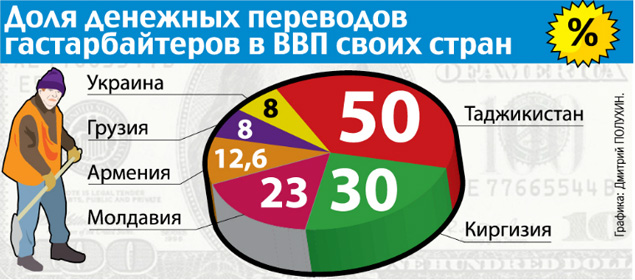 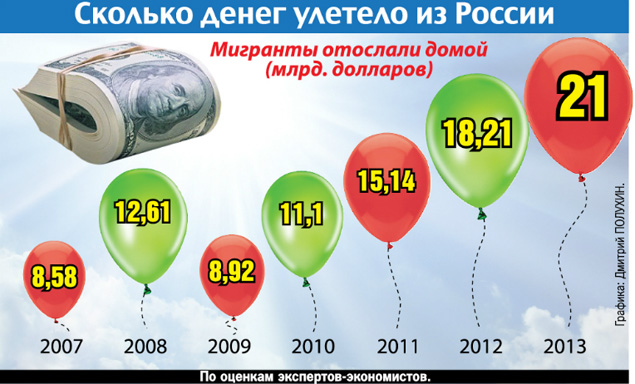 Рынок труда области,  складывается под воздействием ряда факторов, в том числе и миграционных процессов. В  процессе  анализа  состояния  рынка рабочий  силы  выявлены   такие  проблемы, как-потери высококвалифицированных кадров, которые обусловлены их переездом в другие регионы Российской Федерации, где уровень оплаты труда превышает средне областной, (г. Москва, Ленинградская обл.),  кроме того, нелегальное занятие коммерцией со стороны иностранных граждан отрицательно влияет на экономику не только строительных предприятий и области в целом.В 2013 году   в органы труда и занятости населения Оренбургской области за содействием в поиске подходящей работы обратилось 57,4 тыс. чел. Официальный статус безработного получили 27,1 тыс. чел. Уровень регистрируемой безработицы в среднегодовом исчислении составил 1,1%,  коэффициент напряженности – 0,9. С начала года работодателями было заявлено более 104 тыс. вакансий, из них более 75% по рабочим профессиям. Так,000«Лист Пром Строй» в настоящее время требуется 100 каменщиков. 200 бетонщиков, 300 штукатуров. Вместе с тем, работодатели (в основном частные лица,) предлагают иностранным работникам повышенную оплату, что в свою очередь влечет увольнение трудоустроенных граждан с предприятия и сказывается на уровне безработицы.В 2014-2016 годах прогнозируется снижение численности трудовых ресурсов, что приведет к сокращению численности занятых в экономике с 1068,1 тыс. чел. в 2014 году до 1066,0 тыс. чел. в 2016 году. Наибольший удельный вес численности занятых предполагается в организациях частного сектора экономики (более 69%) и учреждениях государственной и муниципальной форм собственности (свыше 24%). Наименьший – в общественных объединениях и организациях (0,3%), организациях с иностранным участием (2,4%), на предприятиях со смешанной формой собственности (около 4%). Предполагается, что в частном секторе экономики доля занятых индивидуальным трудом по найму у отдельных граждан, включая занятых в домашнем хозяйстве производством товаров и услуг для реализации, составит свыше 47%, занятых в частных предприятиях – более 45%, в крестьянских (фермерских) хозяйствах – более 7%. В целях поддержания оптимального баланса трудовых ресурсов осуществляется определение потребности в привлечении иностранных работников с учетом содействия в приоритетном порядке трудоустройству граждан Российской Федерации. Миграция из сельских районов области положительно сказывается на рынке рабочей силы и деятельности предприятий области (например, в 000 «ЛистПромСтрой» трудоустроено более 400 человек с сельской местности области).Так, потребность Оренбургской области в привлечении иностранных работников в 2013 году была  утверждена в размере 8928 чел., в том числе: 8747 чел. – из стран с безвизовым порядком въезда в РФ;181 чел. – из стран с визовым порядком въезда в РФ.Управлением ФМС России по Оренбургской области, оформлено 6530 (АППГ – 6197). Квота выбрана в объеме 68,35 % (АППГ – 61,06%).На 2014 год  квота  определена в размере 7616 чел., в том числе: 7511 чел. – страны с безвизовым режимом въезда;105 чел. – страны с визовым режимом въезда.Как правило, иностранные работники привлекаются на рабочие места, не востребованные российскими гражданами либо требующие специалистов высокой квалификации, которые отсутствуют на местном рынке труда. В настоящее время основная проблема во взаимоотношении администрации привлекающей иностранную рабочую силу, связана с несоответствием уровня квалификации прибывших работников заявленным требованиям. У большинства приехавших, отсутствует опыт работы, профессиональное образование, имеются нарушения законодательства Российской Федерации и страны проживанияЧасто говорят о рисках, связанных с миграцией. Сразу отметим, что риски связанные с мигрантами – проблемы здоровья, санитарии, сбыт наркотиков – «это система рисков на порядок ниже, чем позитивные перемены, блага и услуги, которые дают мигранты». Доля иностранных граждан, работающих на территории Оренбургской области, составляет около 1% от числа занятых в экономике, что не оказывает негативного влияния на рынок труда области.В Оренбургской области насчитывается 16 хозяйствующих субъектов, входящих в общефедеральные национальные кампании или холдинги, указанные в Перечне системообразующих организаций, утвержденного 25.12.08г. Правительственной комиссией по повышению устойчивости развития российской экономики. На сегодня  трудовую деятельность на данных предприятиях иностранные граждане не  осуществляют.По состоянию на 1 января 2014 года иностранные граждане осуществляют трудовую деятельность в следующих отраслях народного хозяйства: 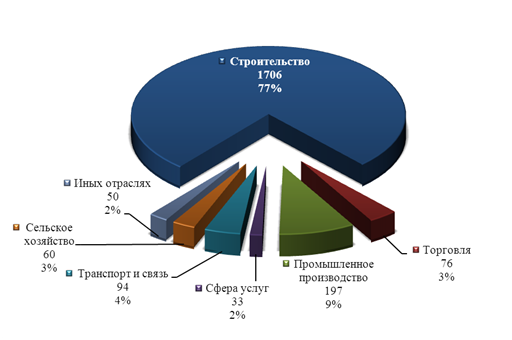 Управлением ФМС выдано 23 разрешения работодателям на привлечение 156 иностранных работников. От работодателей поступили уведомления о привлечении 6523 трудовых мигрантов (по отраслям) и 5312 о расторжении трудовых отношений.  В ходе оказания государственной услуги и по результатам проверок аннулировано 1541 разрешение на работу.В соответствии с изменениями в миграционном законодательстве   в 2013 году организована   работа по популяризации патентной системы.   Проводится ежедневная работа с работодателями по вопросу обеспечения ими установленных по увольнению выплат и недопустимостью их задержек иностранным работникам.     Оформлено 14250 патентов (АППГ – 13091).   В бюджеты различных уровней поступило более 201 миллиона рублей в виде государственной пошлины за оказанные государственные услуги; более 65 миллионов рублей от наложенных штрафных санкций, 67,5 миллионов направлено в виде фиксированного авансового налогового платежа за работу иностранных граждан у физических лиц по патенту.В Оренбургской области большое внимание уделяется   пресечению каналов незаконной миграции. Важное место в решении этого вопроса занимает взаимодействие служб, направленное на профилактику правонарушений, осуществляемое на постоянной основе с полицией, пограничными органами и службой судебных приставов. Сотрудниками УФМС России по Оренбургской области в 2013 году выявлено 97 фактов использования иностранными гражданами поддельных документов (миграционные карты, уведомления о постановке на миграционный учет, дата-штампы, справки о прохождении медкомиссии) (АППГ - 90).  В сфере внутренней миграции Управлением выявлено около 26 тысяч правонарушений. В том числе более 15,6 тысяч граждан Российской Федерации привлечено   к административной ответственности за  проживание без паспорта или без регистрации, а порядка 10,3 тысяч оренбуржцев – за умышленную порчу, либо утрату основного документа по небрежности. Также сотрудниками УФМС России по Оренбургской области выявлено 314 преступников и лиц, находящихся в розыске.Пограничным Управлением ФСБ и УФСБ России по Оренбургской области выявлено  33 факта правонарушений, по 25-ти из которых возбуждены уголовные дела. На территории Оренбургской области в 2013 году иностранными гражданами совершено 480 преступлений(АППГ – 445), или1,8 %от общего количества зарегистрированных на территории области преступлений. Из них   470 уголовной направленности и 10 экономических, в том числе: убийств – 10 (АППГ – 12);тяжких телесных повреждений – 14 (АППГ – 14);краж – 114 (АППГ – 117); грабежей – 15 (АППГ – 30);разбоев – 11 (АППГ – 5); связанных с незаконным оборотом наркотиков – 42 (АППГ – 32). В отношении иностранных граждан совершено 75 преступлений (АППГ– 75). Динамика уровня преступлений, совершенных иностранными гражданами в 2013  и 2012 годах свидетельствует о повышении уровня преступлений, совершенных иностранными гражданами. Миграционная привлекательность Оренбуржья объясняется приграничным положением, прохождением традиционных транспортных путей, связывающих государства Центральной Азии и центр России, а также стабильностью экономического развития региона. Вместе с тем, Оренбургская область сегодня является своеобразным санитарным кордоном, сдерживающим проникновение во внутренние регионы России наркотиков, контрабанды, нелегальной миграции.В Оренбуржье проживают представители более 120 национальностей. К наиболее многочисленным (с населением более пяти тысяч человек), относятся 11 национальностей или 98,6% от населения, из них: русские - 1 519 525 чел. (75,88%), татары - 151 492 чел. (7,56%), казахи - 120 262 чел. (6,01%), украинцы - 49 610 чел. (2,48%), башкиры - 46 696 чел. (2,33%), мордва - 38 682 чел. (1,93%), чуваши - 12 492 чел. (0,62%), немцы - 12 165 чел. (0,61%), армяне - 10 547 чел. (0,53%), азербайджанцы - 7 421 чел. (0,37%), белорусы - 5 590 чел. (0,28%).Менее многочисленными являются - узбекская 4 964 чел. (0,25%), таджикская - 4 093 (0,2%), корейская - 2 080 (0,1%), цыганская - 1 793 (0,09%), чеченская - 1  059 (0,05%), грузинская - 865 (0,04%), киргизская - 688 (0,03%), туркменская - 319 (0,02%). Традиционно сложилось относительно компактное проживание некоторых национальностей: татары – в Асекеевском, Саракташском районах; казахи – Адамовском, Акбулакском, Домбаровском, Светлинском и Соль-Илецком районах; башкиры – Красногвардейском и Кувандыкском районах; украинцы, белорусы и евреи – в г.г. Оренбурге, Орске и Новотроицке; чуваши – в Абдулинском, Грачевском, Курманаевском и Сорочинском районах; мордва – Бугурусланском, Северном районах; немцы – Александровском, Красногвардейском, Переволоцком и Соль-Илецком районах.Из 14 субъектов Приволжского Федерального округа, на Оренбургскую область приходится около 3/4 въезжающих иностранных граждан и лиц без гражданства. В 2013 году поставлено на миграционный учет из  : Узбекистана – 51345, Таджикистана – 19571, Казахстана – 11682, Азербайджана – 6972, Армении – 3858, Кыргызстана – 3034, Германии – 2369, Украины – 2030 человек. По месту пребывания они были учтены на территории: г. Оренбурга – 44418, г. Орска – 10112, Оренбургского района – 5867, Бузулукского района – 4207, Соль-Илецкого района – 3934;  г. Новотроицка – 2630 и Бугурусланского  района – 2574человек. На их долю приходится более 75 % пребывающих в области иностранцев.  По данным УФМС по Оренбургской области отмечено увеличение транзита иностранных граждан через наш регион в 2013 году на 12,6%, а количество прибывших иностранцев возросло более чем на 4,5% и составило в течение минувшего года около 116 тысяч человек. Точное количество приехавших вместе с родителями детей подсчитать сложно, однако, тенденция характерна  для всей России - увеличение числа детей мигрантов.Отмечено также увеличение количества женщин - иностранных граждан, обратившихся в родильные отделения ЛПУ и получивших медицинские услуги, связанные с рождением ребенка. По данным Министерства здравоохранения Оренбургской области за 2012 год этих женщин было 152, а за 10 месяцев 2013 года - 264, таким образом, увеличение численности «детского населения» составило 74%, в том числе 2 ребенка отказника.Сохраняется тенденция вовлеченности несовершеннолетних в раннюю трудовую деятельность. Сами мигранты, анализируя эту проблему, говорят о нехватке денег в семье, многие отмечают бездействие российского государства по отношению к их детям. Так, 15% считают, что они работают, так как в школу их не берут из-за отсутствия регистрации у родителей, 11 % убеждены, что государство не следит за тем, чтобы дети не работали, а 8% видят причину в том, что их детям нечем заняться после школы («нет бесплатных кружков и секций»). Около 9% считают, что дети-мигранты сидят с младшими детьми, которых не берут в детский сад, и в этом тоже можно проследить апелляцию к проблемам, не решенным государством. Интересно, что связали детский труд у мигрантов с их традициями только 1 % опрошенных. Однако знание реальных традиций воспитания народов Центральной Азии показывает значительную вовлеченность детей в трудовую деятельность и довольно раннее привлечение к трудовым обязанностям.Как же происходит интеграция новых этнических групп в оренбургский социум? Стремление консолидироваться в рамках так называемых диаспор, а точнее землячеств, формальных инеформальных общественных сообществ – способствует созданию некой «кавказской», «азиатской» этнокультурной среды, которая частично компенсирует прибывшим дефицит социальных контактов.В последние годы изменился и состав мигрантов. Если ранее большинство мигрантов хорошо знало русский язык, то сегодня многие его не знают. Это связано с тем, что расширилась география исхода мигрантов.  Сегодня едут молодые люди из самых отдаленных районов Узбекистана: Хивы, Карши или Горного Будахшана Республики Таджикистан, где русский язык в сельских школах давно уже не изучается.Прибытие людей другой культуры вызывает неадекватную реакцию у местного населения. Во многом это происходит от того, что  прибывшие не спешат, а зачастую и не хотят интегрироваться в принимающее общество и если не принять срочных мер по интеграции и адаптации национальных диаспор, то напряженность в обществе неизбежна. Социологические опросы, проводимые в последние годы, отражают опасения оренбуржцев, связанные с угрозой террористических актов, усилением наркомании, преступности, безработицей. Весь этот перечень увязывается с миграцией. У местного населения наблюдается снижение толерантности к мигрантам. Лозунг  «Россия для русских», в Оренбурге поддерживают 25% опрошенных. Особенно негативизм проявляется в молодежной среде. По итогам социологического опроса проведенного в ВУЗах г. Оренбурга в 2013 г. 44,0% опрошенных студентов полагают, что трудовые мигранты не нужны России. Основные негативные последствия миграции в представлении оренбургских студентов выглядят следующим образом:    они не уважают традиции, язык местных жителей, и это порождает конфликты – 47%;они мало квалифицированы, выполняют работу, не имея компетенции и опыта – 47%; они отнимают рабочие места у местного населения – 37%; они берут под свой контроль, захватывают целые сферы российской экономики –15%;они привносят архаичные нормы и жизненные ценности, чрезмерный религиозный и нравственный фундаментализм – 9%. Но студентами высказаны и позитивные последствия миграции в представлении оренбургских студентов: они делают работу, на которую не соглашается местное население – 55%;они вносят разнообразие в культуру России – 13%; они поднимают те сферы экономики, которые в России в последние годы находились в упадке – 3%;они обладают высокой квалификацией и обширными навыками, хорошо делают свою работу – 3%;они укрепляют семейные и нравственные ценности (уважение к старшим, религиозность, неприятие чрезмерного потребления алкоголя) – 2%. 44% опрошенных также полагают, что представители отдельных национальностей или этнических групп более склонны к свершению преступлений. 42,0%  респондентам из числа молодых людей не нравиться, когда на улице, в магазине, транспорте какой-то человек начинает говорить на чужом языке.В связи с проблемой эффективной адаптации представителей новых для региона этнических групп интерес представляет разработка законопроекта об обучении мигрантов русскому языку. Данная мера представляется очень важной и своевременной, т.к. все больше мигрантов, прибывших в область, не владеют в достаточной степени, русским языком. Особую роль в данной связи способны играть общественные национальные организации, которые создают диаспоры. Они в значительной мере способствуют адаптации мигрантов. В Оренбуржье функционирует одна региональная областная и несколько местных таджикских национально-культурных автономий (в Оренбурге, Орске).   Одним из   вопросов   в сфере содействия интеграции и адаптации мигрантов в российский социум согласно реализации положений Концепции государственной миграционной политики Российской Федерации на период до 2025 года,  в минувшем году являлся пилотный проект – Центр для адаптации трудовых мигрантов в г.Оренбурге, рассчитанного на обучение и проживание 100 мигрантов. Работа данного Центра направлена на выработку эффективных механизмов адаптации иностранных граждан к условиям принимающего общества. В рамках данного проекта организовано обучение мигрантов русскому языку, основам российского законодательства, истории России без отрыва от трудовой деятельности. Руководитель рабочей группы, председатель комитета по межнациональным, религиозным отношениям и вопросам миграции                                                   Н.П.НауменкоСОВЕТ ОБЩЕСТВЕННОЙ ПАЛАТЫ Оренбургской области460046,  г. Оренбург, 9 Января, 64,  каб. 110, тел. (3532) 78 63 05; 77 80 01; 78 63 32РЕШЕНИЕ12 марта  2014 года	                       г.Оренбург                                               № 6«Экономические и социальные последствиясовременной миграции»Рассмотрев экономические и социальные последствия современной миграции сложившуюся практику    управляемости миграционными потоками в Оренбургской области, Совет Общественной палаты отмечает, что  миграция, являясь одной из   составляющих рыночных отношений, обеспечивает наряду с товарными и финансовыми потоками перемещение населения в едином экономическом пространстве.По данным статистики, за последние пять лет численность населения области уменьшилась на 102,9 тыс. человек. Несмотря на естественный прирост в 2013 году – 1,8 тыс. чел.,  ежегодно    в другие регионы России выбывает    в среднем  9,0 тыс. человек. Около 70% из них, в трудоспособном возрасте и,   более  40% составляет молодежь в возрасте от 18 до 29 лет.В 2014-2016 годах прогнозируется снижение численности трудовых ресурсов.  Потребность Оренбургской области в привлечении иностранных работников в 2013 году была  утверждена в размере 8928 человек, в 2014 году   7616 человек. Оренбургская область сегодня является своеобразным санитарным кордоном, сдерживающим проникновение во внутренние регионы России наркотиков, контрабанды, нелегальной миграции.    Из 14 субъектов Приволжского Федерального округа, на  нее приходится около 3/4 въезжающих иностранных граждан и лиц без гражданства. Миграционная привлекательность Оренбуржья объясняется приграничным положением, прохождением традиционных транспортных путей, связывающих государства Центральной Азии и центр России,   проживанием представителей более 120 национальностей, а также стабильностью экономического развития региона.  Доля иностранных граждан, работающих на территории Оренбургской области, составляет около 1% от числа занятых в экономике, что не оказывает негативного влияния на рынок труда области.      В  области большое внимание уделяется   пресечению каналов незаконной миграции и важное место в решении этого вопроса занимает взаимодействие служб, направленное на профилактику правонарушений, осуществляемое на постоянной основе, как на уровне областных Управлений, так и на уровне структурных подразделений.Вместе с тем,  привлечение и использование иностранной рабочей силы имеет ряд негативных последствий. Во-первых, вывоз иностранными гражданами из региона заработанных денежных средств сдерживает увеличение платежеспособного спроса в области. Во-вторых, у иностранных граждан отсутствует желание интегрироваться в жизнь населения области. В-третьих, возникновение языковой, культурной и религиозной проблем, что может привести к росту социальной напряженности. В-четвертых, в общем числе прибывающих мигрантов   происходит увеличение количества женщин и   детей мигрантов.   Отмечается увеличение количества женщин - иностранных граждан, обратившихся в родильные отделения ЛПУ и получивших медицинские услуги, связанные с рождением ребенка. По данным Министерства здравоохранения Оренбургской области за 2012 год этих женщин было 152, а за 10 месяцев 2013 года - 264, таким образом, увеличение численности «детского населения» составило 74%, в том числе 2 ребенка отказника. Сохраняется тенденция вовлеченности несовершеннолетних в раннюю трудовую деятельность. Временные трудовые мигранты и их семьи лишены права на медицинскую помощь (за исключением экстренной) и помощь профилактической медицины. В пятых, в регион из числа иностранцев приезжают для работы низкоквалифицированные, малообразованные, без знания русского языка граждане. В связи с этим более предпочтительным является добровольное переселение в область соотечественников, проживающих за рубежом. Данное мероприятие позволит уменьшить темпы сокращения численности населения области, в том числе в трудоспособном возрасте, а также снизить профессионально-квалификационный дисбаланс на рынке труда.В целях регулирования миграционных процессов в  Оренбургской области,  обеспечения устойчивого социально-экономического и демографического развития, принципов национальной безопасности, удовлетворения потребностей экономики в трудовых ресурсах, рациональном размещение населения по территории  региона, реализации интеллектуального и трудового потенциала мигрантов, построения демократического общества, Совет Общественной  палаты                                               РЕШИЛ:1.Рекомендовать Общественной палате Российской Федерации обратиться с предложением в Государственную Думу РФ и к Правительству Российской Федерации:1.1 Ускорить принятие закона   «О социальной и культурной адаптации и интеграции иностранных граждан в РФ»,  предусматривающего меры по:- организации курсов обучения взрослых мигрантов русскому языку, основам российского страноведения и культуры на основе частно-государственного партнерства;- созданию адаптационных классов и специальных программ обучения в школах с высокой долей детей мигрантов с перспективой получения вида на жительство в РФ для выпускников, успешно окончивших общеобразовательную среднюю школу и получивших аттестат;- профессиональной ориентации, обучению, переподготовке и повышению квалификации, содействию трудоустройства мигрантов;- оказанию государственных услуг по подтверждению уровня образования или профессиональной квалификации, полученных за рубежом;- созданию системы государственной грантовой поддержки для проектов общественных и коммерческих организаций, работающих в сфере интеграции и адаптации мигрантов, в частности, центров правовой защиты, медицинского обслуживания, агентств занятости и бирж труда.1.2  Сформировать на федеральном уровне помимо уже созданного Управления содействия интеграции ФМС,  специальную Межведомственную комиссию по вопросам интеграции и адаптации мигрантов с участием ФМС, МВД, Министерства труда и социального развития, Министерства образования и науки, Министерства здравоохранения, Министерства регионального развития.2. Рекомендовать  Законодательному Собранию области учитывая острую нехватку специалистов-выпускников системы среднего профессионального образования рассмотреть возможность бесплатного обучения в  средних специальных учебных заведениях детей мигрантов, с обязательностью отработки ими на российских предприятиях не менее 3-5 лет.3. Рекомендовать Правительству области:3.1 Усилить ведомственный контроль за регулированием миграционных процессов. Осуществлять постоянный мониторинг региональных потребностей в притоке рабочей силы и квалифицированных специалистов. 3.2 Проводить обязательную этнологическую экспертизу возможных последствий крупных промышленно-хозяйственных и аграрных проектов с миграционными последствиями – до этапа внедрения этих проектов.3.3Совершенствовать систему взаимодействия органов исполнительной власти, территориальных органов федеральных органов исполнительной власти, органов местного самоуправления муниципальных образований городов и районов, государственных бюджетных учреждений – центров занятости населения городов и районов по приему и обустройству соотечественников на территории области;3.4 Решать проблемы:- оптимизации направлений и объемов миграционных потоков, содействия более эффективному использованию трудовых ресурсов;- правовой и социальной защиты, оказания медицинской помощи, трудоустройства, обучения мигрантов ; -   взаимоотношений иностранцев с рабочими, администрацией на производстве;-   взаимоотношений мигрантов и местных жителей;-   влияния миграции на криминальную обстановку;-  неудовлетворительных условий труда и быта  трудовых мигрантов;-   нелегального занятия коммерцией   иностранными гражданами; 4. Рекомендовать органам местного самоуправления:4.1   Вести активную просветительскую работу среди различных групп населения по вопросам профилактики бытовых и межнациональных конфликтов.  4.2 Шире использовать возможности органов местного самоуправления по   внедрению различных  форм общественного (гражданского) контроля, за процессами внешней (трудовой) миграции.5. Членам Общественной палаты Оренбургской области  включиться в   общественное обсуждение законопроекта  по совершенствованию патентной системы в Российской Федерации, с учётом интересов местных жителей, проживающих на тех или иных территориях, цивилизованного отношения к тем людям, которые приезжают к нам и хотят здесь работать.6. Рекомендовать средствам массовой информации  всесторонне освещать  процессы   миграции   с целью сохранения  социальной стабильности    в  обществе.ПредседательОбщественной палаты Оренбургской области                                                                           А.Г. КостенюкСОВЕТ ОБЩЕСТВЕННой ПАЛАТы Оренбургской области460046,  г. Оренбург, 9 Января, 64,  каб. 110, тел. (3532) 78 63 32; 77 80 01; 77 40 93; 78 63 05РЕШЕНИЕ«____»__________ 2014 года 		 г. Оренбург		                        № ____  «О составе рабочей группы по подготовке вопроса на заседание Совета Общественной палаты «О доступности и качестве услуг, оказываемых государственнымиучреждениями социальной защитынаселения Оренбургской области» 	Совет Общественной палаты Оренбургской областиРЕШИЛ:	1.Утвердить рабочую группу по подготовке вопроса на заседание Совета Общественной палаты «О доступности и качестве услуг, оказываемых государственными учреждениями социальной защиты населения Оренбургской области» (прилагается).	 2. Рабочей группе подготовить справку и проект решения заседания Совета Общественной палаты до «09» мая 2014 года.          3. Государственному казенному учреждению «Аппарат Общественной палаты Оренбургской области» оказать организационное и информационно-техническое обеспечение деятельности членов рабочей группы.Председатель                                                   		                     А.Г. КостенюкСостав рабочей  группы по подготовке вопроса на   заседание  совета Общественной палаты   по вопросу «О доступности и  качестве услуг, оказываемых государственными  учреждениями  социальной защиты населения Оренбургской области»Марченко Людмила Александровна – председатель  комитета Общественной палаты Оренбургской области по социальным вопросам и демографической политике, руководитель рабочей  группы, тел.21-41-76;Корнеева Надежда Васильевна – заместитель председателя  комитета Общественной палаты Оренбургской области по социальным вопросам и демографической политике,  зам.руководителя рабочей,тел.77-60-21                        Члены рабочей группы	Кашпар  Евгений Викторович – член Общественной палаты Оренбургской области, председатель Оренбургской областной организации  общероссийской общественной организации  «ВОИ», тел. 70-66-97		Брижан Павел Викторович – начальник отдела  стандартизации и контроля качества министерства социального развития Оренбургской области (по согласованию), тел.77-33-88	Пинигин Виктор Иванович – Председатель Оренбургской областной общественной организации пенсионеров, инвалидов-ветеранов войн, труда, Вооруженных Сил и правоохранительных органов тел.77-97-99	Захарова Татьяна Николаевна – председатель Оренбургской областной общественной организации  родителей детей имеющих  онкологические  заболевания      «Оренонк», тел.27-19-02	Широкова Галина Николаевна – председатель Оренбургской городской общественной  организации «Семейный очаг»  тел.89023654767 	Арапов Николай Васильевич член Общественной палаты Оренбургской области, тел. 8(903)3666214	Щепачев Виктор Александрович –  секретарь Совета (Ассоциации) муниципальных  образований Оренбургской области, тел.78-64-81	Сальцева Светлана  Васильевна – зав. кафедрой социальной педагогики Оренбургского государственного педагогического университета, профессор, тел.33-43-28Виноградова Эльвина Михайловна – руководитель Центра  социально политических  исследований «Индикатор», тел. 27-34-56КротковаТатьяна Сергеевна – член Общественной палаты Оренбургской области, 83533831899Ямкина Раиса Ганиевна – член Общественной палаты Оренбургской области, тел.89033962743СОВЕТ ОБЩЕСТВЕННОЙ ПАЛАТЫОренбургской области460046,  г. Оренбург, 9 Января, 64,  каб. 110, тел. (3532) 78 63 32; 77 80 01; 77 40 93; 78 63 05   РЕШЕНИЕ «12» марта 2014 года 	                        г. Оренбург	                                        № 9 «О проведении пленарного  заседания Общественной  палаты Оренбургской области»Совет Общественной палаты Оренбургской области,РЕШИЛ:1. Провести пленарное заседание Общественной палаты Оренбургской области в мае 2014 года с повесткой дня   «Состояние качества и доступности медицинской помощи населению и развитие государственно-частного партнерства в здравоохранении Оренбургской области».2. Утвердить рабочую группу по подготовке пленарного заседания  по вопросу  «Состояние качества и доступности медицинской помощи населению и развитие государственно-частного партнерства в здравоохранении Оренбургской области» (прилагается).3. Рабочей группе подготовить справку и проект постановления пленарного заседания Общественной палаты.4. Государственному казенному учреждению «Аппарат Общественной палаты Оренбургской области» оказать организационное и информационно – техническое обеспечение деятельности членов рабочей группы в соответствие со сметой расходов на 2014 год.Председатель Общественной палатыОренбургской области                                                                    А.Г. КостенюкПриложение1Состав рабочей  группы по подготовке  пленарного заседания   Общественной  палаты Оренбургской области  по вопросу  «Состояние качества   и доступности медицинской помощи населению и развитие  государственно-частного партнерства в здравоохранении Оренбургской области»1. Вялкова Альбина Александровна  – председатель комитета Общественной палаты Оренбургской области по вопросам здравоохранения, экологической безопасности, формирования здорового образа жизни, руководитель  рабочей группы, тел. 57 22 64, 92-88-75;2.Перепёлкина Наталья Юрьевна – зав кафедрой организации и общественного здоровья ГБО ВПО ОрГМА Минсоцразвития России, заместитель руководителя  рабочей группы  (по согласованию), тел.8 912 841 99 42	Члены рабочей группы3.Криволапов Александр Николаевич –  заместитель  министра здравоохранения  Оренбургской области (по согласованию),  тел. 37-54-90;4.Комаров Николай  Николаевич – главный врач клиники ГБО ВПО ОрГМА  Минсоцразвития России (по  согласованию), тел.26-53-98;5.Подлужный Сергей Михайлович – главный врач клиники промышленной медицины   тел.22-81-90;6.Амелина Ольга Борисовне – зам начальника отдела Оренбургского регионального отделения фонда социального страхования, тел 77-26-60, 55-29-02 7.Васильев Евгений Александрович – руководитель управления  Росздравнадзора  по   Оренбургской области, (по согласованию), тел.27-17-70, 775789;8. Чевычалова Светлана Алексеевна – начальник отдела ГУ – «Территориальный  фонд Обязательного  Медицинского  Страхования Оренбургской области» (по согласованию),  68-15-00Информация«О доступности и качестве услуг, оказываемых учреждениями социальной защиты населения Оренбургской области»Одним из главных направлений совершенствования системы государственного управления является повышение качества и доступности государственных услуг. В соответствии с Указом Президента РФ Путина В.В. от 07.05.2012 № 601 «Об основных направлениях совершенствования системы государственного управления» к 2018 году уровень удовлетворённости граждан Российской Федерации качеством предоставления государственных и муниципальных услуг должен составлять не менее 90%.Реализуя эту задачу, Правительством Оренбургской области  сформирована нормативно-правовая база, позволяющая в системе проводить оценку качества услуг, оказываемых учреждениями социальной защиты населения. Развивается материально-техническая и кадровая база. Расширяется сфера применения страховых принципов в предоставлении мер социальной поддержки.В рамках полномочий министерством социального развития области разработаны и утверждены 11 государственных стандартов социального обслуживания населения, устанавливающие единые требования в Оренбургской области к социальному обслуживанию, улучшению качества социального обслуживания, формированию эффективной системы социальных служб. Изданы нормативные акты, отражающие поэтапное введение независимой системы оценки качества работы социальных учреждений. Приняты областные программы:- «Социальная поддержка граждан оренбургской области на 2014-2020 годы», направленная на улучшение качества социального обслуживания;- «Доступная среда» на 2014-2020 годы», целью которой является обеспечение инвалидам и другим маломобильным группам населения получение услуг, необходимой информации, равных с другими гражданами возможностей в реализации прав и свобод, предусмотренных законодательством, повышение их жизненного уровня. Численность получателей социальных услуг из числа пожилых граждан и граждан, находящихся в трудной жизненной ситуации за 2013 год составила более 500 тысяч человек, в том числе:- более 3,5 тысяч граждан пожилого возраста и инвалидов проживают в стационарных учреждениях; - около 32 тыс. предоставлено социальное обслуживание на дому; - 54 тыс. оренбуржцев оказаны различные виды социальной помощи (материальная, натуральная);- свыше  290 тыс. гражданам предоставлены разовые социально-бытовые услуги.В целях контроля Министерством социального развития в октябре 2013 года был проведён мониторинг качества предоставления государственных услуг. По результатам опроса 14 599 респондентов качество предоставления услуг как «хорошее» оценили 91,8% опрошенных. В соответствии с законом Оренбургской области с        1 ноября 2013 года проведена реформа социальной защиты населения: прекращена реализация отдельных государственных полномочий муниципальными органами власти.Реформирование системы социальной защиты населения позволило создать единую структуру органов управления, единообразную сеть 42-х комплексных центров социального обслуживания населения в городах и районах области, осуществить перевод стационарного социального обслуживания на межрайонный уровень, развить новые стационар замещающие технологии социального обслуживания населения, а также обеспечить на плановой основе повышение заработной платы работников государственных учреждений социального обслуживания населения. В ходе реформирования особое внимание уделено решению проблем детей, семей с детьми, одиноких пожилых граждан и инвалидов  посредством усиления первичного звена социальных служб, работающих непосредственно с населением. В комплексных центрах организована работа консультативных отделений, что в перспективе позволит повсеместно внедрить участковый метод обслуживания, и обеспечит раннее выявление семейного неблагополучия. Так, на учёте состоят 6127 несовершеннолетних, находящихся  в социально-опасном положении, 17 тысяч семей с детьми. В рамках межведомственного взаимодействия проводится работа по организации летней оздоровительной кампании. Основные задачи лета 2013 года по обеспечению доступности, повышению эффективности и качества отдыха и оздоровления детей в целом выполнены. Организованными формами отдыха охвачено 97,5% детей школьного возраста и 59% детей, находящихся в трудной жизненной ситуации. Финансирование летней кампании 2014 года сохранено на уровне прошлого года, из различных источников планируется направить около 920 млн. рублей. Выделенные средства позволят охватить всеми формами отдыха, оздоровления и занятости более 200 тысяч детей и подростков.Вместе с тем, в организации работы по качественному предоставлению услуг имеется ряд проблем и вопросов.Проведённый опрос получателей социальных услуг показал, что удовлетворённость по соблюдению прав на социальное обслуживание составляет лишь 66% из числа опрошенных. Члены общественных организаций отмечают, что ситуация в КЦСОН несколько ухудшилась в связи с реорганизацией управлений социальной защиты населения. Закрыты отделения дневного пребывания в г. Бузулуке, Центральном районе г. Оренбурга. Практически все опрошенные  жалуются на обилие бумажной волокиты. Сотрудники загружены бумажной работой  до предела, а клиентам социальных служб важно живое общение. Отмечается узость перечня оказываемых услуг   в центрах реабилитации.  При необходимости дополнительные услуги не оказываются. Недостаточно времени выделяется на обслуживание инвалидов-колясочников.  Реабилитационные услуги, предоставляемые на базе центра «Русь» не всегда соответствуют специфике нозологиям, нет согласованности с общественными организациями, которые участвуют в реабилитации. С 2013 года прекращена реабилитация родителей, что негативно сказывается на реабилитации детей-инвалидов.    Члены общественных организаций отмечают недостаточное межведомственное взаимодействие профильных министерств, муниципальных образований и общественных объединений Оренбургской области в    решении вопросов социальной защиты населения, укреплении   обратной связи с участковыми уполномоченными, врачами, социальными педагогами в территориях   по каждому  конкретному случаю.Не во всех территориях выполнены заявки по организации летнего отдыха детей, находящихся в трудной жизненной ситуации.Руководитель рабочей группы,председатель комитета посоциальным вопросам идемографической политике                                                                 Л.А.Марченко.совет ОБЩЕСТВЕННой ПАЛАТы Оренбургской области460046,  г. Оренбург, 9 Января, 64,  каб. 110, т. 78 63 05;  77 40 93; т/ф (3532) 78 63 32; 77 80 01РЕШЕНИЕ 16 мая  2014 года 	                  г. Оренбург			                     №   12«О доступности и  качестве услугоказываемых учреждениями социальной защиты населенияОренбургской области».Заслушав  доклад  «О доступности и  качестве услуг оказываемых учреждениями социальной защиты населения Оренбургской области», Совет Общественной палаты Оренбургской области отмечает, что   одним из главных направлений совершенствования системы государственного управления является повышение качества и доступности государственных услуг.  Реформирование системы социальной защиты населения области было обусловлено  такими  обстоятельствами, как низкая наполняемость муниципальных учреждений  стационарного социального обслуживания населения в отдельных территориях, что приводило к необоснованным расходам; не соответствие материально-технической базы учреждений требованиям санитарных норм и правил, пожарной безопасности; дефицит квалифицированных кадров.В рамках выполнения этих и ряда других  задач, Правительством Оренбургской области   сформирована нормативно-правовая база, позволяющая   системно проводить оценку качества услуг, оказываемых учреждениями социальной защиты населения.  Развивается   материально-техническая, информационная и кадровая база. Расширяется сфера применения страховых принципов в предоставлении мер социальной поддержки. В ходе реформирования  особое внимание уделено решению проблем детей, семей с детьми, одиноких пожилых граждан и инвалидов  посредством усиления первичного звена социальных служб, работающих непосредственно с населением. В комплексных центрах организована работа консультативных отделений, что в перспективе позволит повсеместно внедрить участковый метод обслуживания и обеспечить раннее выявление семейного неблагополучия. Вместе с тем, в организации работы по качественному предоставлению услуг  отмечается ряд проблем и вопросов в части обеспечения жильем, трудоустройства, льготного  налогообложения, организации летнего отдыха детей, оказавшихся в трудной жизненной ситуации.  В муниципальных образованиях городов и районов области остаются  нерешенными вопросы по формированию безбарьерной  среды жизнедеятельности для инвалидов и других маломобильных групп населения.  Отмечается недостаточное межведомственное взаимодействие профильных министерств, муниципальных образований и общественных объединений Оренбургской области в  расширении перечня оказываемых социальных  услуг и  не только  в учреждениях социальной защиты населения. Прекращена комплексная реабилитация семей с детьми инвалидами, эффективно и научно обоснованно проводимая в Оренбуржье в формате профильных заездов "Мать и дитя" на базе областного центра комплексной реабилитации  "Русь" до 2013 года.  Учитывая существующие проблемы в вопросах повышения доступности и    качества услуг, оказываемых населению учреждениями социальной защиты Оренбургской области, Совет  Общественной палаты РЕШИЛ:1.  Рекомендовать Общественной палате Российской Федерации войти с предложением в Правительство Российской  Федерации разработать проект федерального закона, обязывающего обеспечить в рамках реализации Государственной программы «Доступная среда» на 2016- 2020 годы    доступ инвалидов  и других маломобильных групп населения к электронным государственным услугам посредством сети Интернет.  2. Рекомендовать Правительству Оренбургской области :2.1 Обратить особое внимание на межведомственное взаимодействие профильных министерств и муниципальных образований области в решении вопросов социальной защиты населения. Отработать в территориях обратную связь с участковыми уполномоченными, участковыми врачами, социальными педагогами, жилищными службами и общественными организациями с целью предупреждения и профилактики социального неблагополучия.2.2 Оказывать  содействие деятельности учреждений социальной защиты  области в части:- внедрения и совершенствования программно-аппаратного комплекса «Электронный социальный регистр населения Оренбургской области», предусматривающего формирование единой базы данных клиентов социальных услуг;- подготовки подпрограммы «Поддержка социально-ориентированных некоммерческих организаций» в рамках государственной программы «Социальная поддержка граждан Оренбургской области» на  2014-2020 годы;-развития новых стационарнозамещающих технологий социального обслуживания по типу приемная семья для пожилых  граждан;-социальной адаптации инвалидов и их семей, в том числе    трудоустройству инвалидов, а также   лиц,   содержавшихся    в   местах   заключения;    -профилактики   социального сиротства,  поддержке  материнства и детства;  - организации летнего отдыха и оздоровления детей, находящихся в трудной жизненной ситуации;- реабилитации родителей детей-инвалидов и членов их семей на базе учреждений социального обслуживания, реабилитационного центра «Русь»; - обеспечения  участия социально ориентированных некоммерческих организаций в развитии, совершенствовании социальных услуг населению и оценке деятельности государственных и муниципальных учреждений.2.3 Рассмотреть возможность повышения на плановой основе заработной платы работников государственных учреждений социального обслуживания населения.2.4 Органам исполнительной власти области  (по направлениям деятельности) обеспечить обсуждение проектов законов, программ и нормативно-правовых актов социальной направленности с представителями некоммерческих организаций и других институтов гражданского общества.3.  Комитету Общественной палаты   по социальным вопросам и демографической политике  (Л.А.Марченко)  продолжить работу по  взаимодействию с  муниципальными общественными палатами и Общественными советами в целях повышения эффективности общественного контроля  за   доступностью и  качеством услуг оказываемых учреждениями социальной защиты Оренбургской области.  4. Рекомендовать  органам местного самоуправления   области оказывать содействие   государственным и муниципальным учреждениями социальной защиты   по обеспечению  ими   качественных услуг населению.    5. Рекомендовать средствам массовой информации области продолжить работу по информированию   общества о состоянии и проводимых мероприятиях по организации доступности и  качества услуг, оказываемых государственными учреждениями социальной защиты  населения Оренбургской области.Председатель Общественной палаты                                                          А.Г. КостенюкСОВЕТ ОБЩЕСТВЕННой ПАЛАТы Оренбургской области460046,  г. Оренбург, 9 Января, 64,  каб. 110, тел. (3532) 78 63 32; 77 80 01; 77 40 93; 78 63 05   РЕШЕНИЕ                                               12    марта 2014 года 	                          г. Оренбург	                                       № 7«О прекращении полномочий членов Общественной палаты Оренбургской области» Заслушав и обсудив информацию председателя Общественной палаты Оренбургской  области А.Г. Костенюка «О прекращении полномочий членов Общественной палаты Оренбургской области»,  Совет Общественной палаты Оренбургской области  РЕШИЛ:В соответствии со ст. 15 Закона Оренбургской области «Об Общественной палате Оренбургской области» и ст. 48 «Регламента Общественной палаты Оренбургской области», прекратить полномочия членов Общественной палаты Оренбургской области от:- муниципального образования город Бузулук Оренбургской области, Спицына Александра Константиновича,  на основании его письменного заявления;- муниципального образования город Новотроицк Оренбургской области, Эфендиевой Валентины Викторовны, на основании ее письменного заявления;  -  утвержденных Губернатором  Оренбургской области и имеющих особые заслуги перед Оренбургской областью , -  Баландина Анатолия Никифоровича в связи со смертью. Председатель Общественной палатыОренбургской области                                                                    А.Г.Костенюк СОВЕТ ОБЩЕСТВЕННой ПАЛАТы Оренбургской области460046,  г. Оренбург, 9 Января, 64,  каб. 110, тел. (3532) 78 63 32; 77 80 01; 77 40 93; 78 63 05РЕШЕНИЕ«____»__________ 2014 года 		 г. Оренбург		                          № ___  «О составе рабочей группы по подготовке вопроса на заседание Совета Общественной палаты «О роли Общественных палат и ОбщественныхСоветов муниципальных образованийв развитии местного самоуправления»	Совет Общественной палаты Оренбургской областиРЕШИЛ:	1.Утвердить рабочую группу по подготовке вопроса на заседание Совета Общественной палаты «О роли Общественных палат и Общественных Советов муниципальных образований в развитии местного самоуправления» (прилагается).	2. Рабочей группе подготовить справку и проект решения заседания Совета Общественной палаты до «16» июня 2014 года.          3. Государственному казенному учреждению «Аппарат Общественной палаты Оренбургской области» оказать организационное и информационно-техническое обеспечение деятельности членов рабочей группы.Председатель                                                   		                     А.Г. КостенюкСостав рабочей  группыпо подготовке вопроса на  заседание Совета Общественной палаты   по вопросу «О роли Общественных  палат и   Общественных Советов муниципальных   образований в развитии местного  самоуправления»Гусев Александр Петрович – председатель комитета Общественной палаты по вопросам развития институтов гражданского общества и местного самоуправления - председатель рабочей группы, тел  92-46-50.Федоров Константин Ильич – заместитель председателя комитета Общественной палаты по вопросам развития институтов гражданского общества и местного самоуправления,  зам. председателя рабочей группы, тел. 56-97-46Члены рабочей группы:Компаниец  Леонид Терентьевич – председатель Общественной палаты  города Орска, тел.8(3537)229230Сопин Виктор Иванович  – зам. председатель комитета Общественной палаты по вопросам развития сельских  территорий              тел. 89877882451Медведев Валерий Игнатьевич – председатель Общественной палаты Оренбургского района 21-69-24 Кашпар Евгений Викторович – заместитель председателя комитета Общественной палаты по социальным вопросам и демографической политике тел. 70-76-57 Неропова Ольга Александровна – член Общественной палаты от муниципального образования Илекский район,  тел. 8(35337)2-17-64Лопатин Александр Васильевич – член Общественной палаты от муниципального образования г.Бузулук, тел. 8(35342)5-53-01Харченко Сергей Иванович – эксперт  Общественной палаты  Оренбургской области.Дедова Галина Алексеевна  –  начальник отдела организационной работы и развития местного самоуправления Аппарата Губернатора и       Правительства   Оренбургской области, тел. 78-65-31.(по согласованию)СпРАВКА     к  заседанию Совета  Общественной палаты по вопросу:«О роли Общественных  палат и   Общественных Советов муниципальных   образований в развитии местного  самоуправления» от 20 июня 2014 года«Местное самоуправление - это самостоятельный уровень осуществления народом принадлежащей ему власти, не связанной жесткой иерархией как с органами муниципальной власти иных муниципальных образований, так и с органами государственной власти». Прошедшее два десятилетия для России ознаменовались становлением и активным развитием нового уровня публичной власти - местного самоуправления. С принятием Конституции РФ 1993 года и Федерального закона 1995 года «Об общих принципах организации местного самоуправления в Российской Федерации»  местное самоуправление в России стало более приближенным к основным принципам, закрепленным в Европейской Хартии местного самоуправления. совет ОБЩЕСТВЕННой ПАЛАТы Оренбургской области460046,  г. Оренбург, 9 Января, 64,  каб. 110, т. 78 63 05;  77 40 93; т/ф (3532) 78 63 32; 77 80 01РЕШЕНИЕ 20 июня 2014  года                  	 г. Оренбург			                 №   13«Роль общественных палат и общественных советов муниципальных образований в развитии   местного самоуправления»Обсудив вопрос о роли общественных палат и общественных советов  муниципальных образований в развитии   местного самоуправления, Совет Общественной палаты отмечает,   что эти институты гражданского общества,   являются значимым и действенным инструментом   участия граждан в развитии  местного самоуправления. В то же время на практике  такая  форма участия общественных палат и  советов далеко не всегда реализуется должным образом, в том числе из-за отсутствия нормативно-правовой базы, способов их формирования, зависимости от органов власти и целесообразности такой формы гражданской активности.В Оренбургской области на сегодняшний день  действуют  582 муниципальных образования: 559 сельских поселковых советов, 35 районов, 4 городских поселения и 9 городских округов. Органы местного самоуправления осуществляют  ключевые функции по обеспечению жизнедеятельности  населения.    Из 39 полномочий, закреплённых за поселенческим уровнем, муниципалитеты реально имеют финансирование лишь по пяти-шести из них. Подавляющее большинство муниципалитетов дотационные, и до 70 процентов бюджетов сельских поселений финансируется по статье "Муниципальное управление".  Общественные палаты  и советы     сформированы в   семи муниципалитетах  Оренбуржья -   Оренбурге, Орске,  Сорочинске, Бузулуке, Оренбургском, Илекском и Сакмарском районах и, как правило, объединяют представителей наиболее известных общественных организаций, действующих на их территории.Вместе с тем, нет единого подхода к формированию муниципальных общественных палат и общественных советов, их взаимодействия с региональной общественной палатой.      Общественные институты на муниципальном уровне ещё слабо изучены, и  их роль редко учитывается в  областных программах, направленных на развитие гражданского общества. Учитывая необходимость независимых общественных институтов в виде муниципальных общественных палат/общественных советов как площадки для взаимодействия и принятия решений на местном уровне для активизации гражданской инициативы, совершенствования системы местного самоуправления и создания условий для эффективной реализации закреплённых за её органами полномочий, Совет  Общественной палатыРЕШИЛ:Рекомендовать органам законодательной и  исполнительной  власти  области:1.1 Сохранить  существующую в настоящее время систему выборов органов местного самоуправления – право населения непосредственно избирать депутатов представительных органов и главу муниципального образования на муниципальных выборах, как одну из важнейших форм участия граждан в осуществлении местного самоуправления.1.2 Активизировать процесс создания общественных палат и  общественных советов, оказывать им необходимую помощь для выполнения своих функций.1.3 Обеспечить технические и организационные возможности  информационной открытости соответствующих общественных палат и советов.1.4  При предоставлении финансовой поддержки средствам массовой информации учитывать их активность в освещении деятельности общественных советов при органах государственной и муниципальной власти.1.5  Ежегодно формировать рейтинг проблемных вопросов для включения их в план мероприятий общественных советов.1.6Оказывать содействие органам местного самоуправления в вопросах  подготовки, переподготовки, повышения квалификации муниципальных кадров и формирования кадрового резерва. 2. Рекомендовать территориальным  органам  федеральных органов исполнительной власти продолжить работу по созданию и повышению эффективности общественных советов.3. Исходя из оценки реального состояния дел, учитывая опыт и исключительную значимость эффективного взаимодействия органов муниципальной власти и общественных объединений для развития институтов местного самоуправления и гражданского общества,   участия граждан в формировании и реализации социальной политики в районе,  рекомендовать органам местного самоуправления: 3.1 Ежегодно разрабатывать планы взаимодействия с общественными организациями и регулярно представлять населению информацию о ходе их выполнения.3.2 Широко использовать практику привлечения всех категорий граждан  для публичного обсуждения наиболее важных вопросов социально-экономического развития   территории   муниципального образования.3.3  Обеспечивать участие представителей общественных и иных некоммерческих организаций в разработке нормативно-правовых актов, целевых программ и программ социально-экономического развития территорий.3.4 Представлять социально-значимые проекты нормативно-правовых актов Совета депутатов и администрации района вмуниципальную общественную палату/общественный совет  для экспертизы возможных социальных последствий их реализации.3.5 Совместно с некоммерческими общественными организациями  муниципального образования периодически проводить гражданские форумы по наиболее значимым проблемам развития гражданского общества.3.6 Ежегодно при формировании проектов бюджетов предусматривать финансовые средства на поддержку общественных социально значимых проектов, программ и мероприятий, представленных общественными организациями для поощрения лучших общественников.3.7   Оказывать содействие в улучшении деятельности общественных организаций за счёт подбора и укрепления их руководящими кадрами, а также в обеспечении   методической помощи.3.8  Способствовать развитию  территориального общественного самоуправления, возрождению общественных формирований (общество знаний, советы женщин, советы трудовых коллективов и т.д.), создавать условия для вовлечения населения в принятие  управленческих решений.4. Рекомендовать  членам Общественной палаты Оренбургской   области: 4.1 Реализуя право законодательной инициативы, разработать и внести на рассмотрение  Законодательного собрания проект закона  Оренбургской области «Об общественных советах при органах государственной власти  Оренбургской области».4.2 В целях совершенствования деятельности членов муниципальных общественных палат и советов в вопросах экспертизы законодательства и общественного контроля предусмотреть в мероприятиях Общественной палаты  области  особенности работы на местном уровне.4.3  Организовать  семинары для муниципальных общественных палат на базе Общественной палаты  области.4.4 Продолжить работу по мониторингу деятельности общественных советов, созданных при органах исполнительной   власти.4.5 Продолжить активное участие в обсуждении и доработке проекта Федерального закона «Об основах общественного контроля в Российской Федерации».5 Рекомендовать институтам гражданского общества, общественным организациям  Оренбургской области:5.1 Продолжить  взаимодействие с  органами власти в реализации государственной национальной политики в Оренбургской области.  5.2 Поддержать усилия органов государственной власти и внести предложения по вопросам формирования российской общегражданской идентичности, равенства всех народов, проживающих на территории Оренбургской области.5.3  Активизировать участие членов палаты в работе комитетов, рабочих групп и комиссий при подготовке справочных материалов, докладов и сообщений, информации для обсуждения социально-значимых вопросов на соответствующих заседаниях.5.4 Активнее участвовать в обсуждении способов и форм общественного контроля, оценке эффективности общественных советов и в выдвижении авторитетных людей, которые могут адекватно представлять интересы общественности.5.5 На основе совершенствования форм и методов индивидуальной работы    шире привлекать все категории населения муниципальных образований к социально полезной деятельности в составе общественных структур.5.6 Постоянно повышать уровень профессиональных знаний участников некоммерческих общественных организаций в правовой и финансово-экономической сферах.5.7  Проявлять компетентность и настойчивость при защите законных интересов и прав граждан, цивилизованно противостоять проявлениям волокиты и бюрократизма, фактам невнимания должностных лиц к запросам населения.6. Рекомендовать     средствам массовой информации:6.1 Информировать о конкретных результатах работы муниципальных общественных палат/общественных советов в решении общественно значимых вопросов общественного контроля  деятельности органов представительной и исполнительной    власти.6.2 Участвовать в формировании высокой культуры общественного диалога.ПредседательОбщественной палаты                                                                А.Г. КостенюкСОВЕТ ОБЩЕСТВЕННой ПАЛАТы Оренбургской области460046,  г. Оренбург, 9 Января, 64,  каб. 110, тел. (3532) 78 63 32; 77 80 01; 77 40 93; 78 63 05РЕШЕНИЕ«20» июня 2014 года		          г. Оренбург		                                   № 14«О плане работы Общественной палаты Оренбургской области на второе полугодие 2014 года» 	Совет Общественной палаты Оренбургской области РЕШИЛ:Утвердить план работы Общественной палаты Оренбургской области  на второе полугодие 2014 года (Приложение № 1)Поручить Государственному казенному учреждению «Аппарат Общественной палаты Оренбургской области» в соответствие с Регламентом согласовать план работы со всеми членами Общественной палаты Оренбургской области.Председатель                                                                                    А.Г. Костенюк ПЛАНработы Общественной палаты Оренбургской областина   второе  полугодие  2014 годаСОВЕТ ОБЩЕСТВЕННОЙ ПАЛАТЫ Оренбургской области460046,  г. Оренбург, 9 Января, 64,  каб. 110, тел. (3532) 78 63 05; 77 80 01; 78 63 32   РЕШЕНИЕ20  июня 2014 года 		          г. Оренбург	                                           №  15«Об утверждении рабочей группы по подготовке вопроса на заседание Совета Общественной палатыОренбургской области»Совет Общественной палаты Оренбургской области,РЕШИЛ:1. Утвердить рабочую группу по подготовке вопроса «Формирование здорового образа жизни в   молодежной среде», на заседание Совета Общественной палаты Оренбургской области в  сентябре 2014 года (прилагается).2. Рабочей группе подготовить справку и проект решения заседания Совета Общественной палаты до 1 сентября 2014 года.3. Государственному казенному  учреждению «Аппарат Общественной палаты Оренбургской области» оказать организационное и информационно – техническое обеспечение деятельности членов рабочей группы, в пределах сметы расходов на  2014 год.Председатель Общественной палаты                                                                  А.Г. КостенюкСостав рабочей  группыпо подготовке вопроса на  заседание Совета«Формирование здорового образа жизни в   молодежной среде»Головин Сергей Иванович - председатель комитета Общественной палаты по  молодежной политике и   патриотическому воспитанию, руководитель рабочей группы. тел.8(3532)77-55-14; факс 8(3532)77-55-13;   28-47-99сСоколов Александр Валерьевич - заместитель председателя комитета по вопросам здравоохранения, экологической безопасности, формирования здорового образа жизни, заместитель руководителя рабочей группы. тел. /ф. 8(3532)77-11-90; сот. 8(922)5396555Члены рабочей группы:1. Кашпар Евгений Викторович – заместитель председателя комитета Общественной палаты по социальным вопросам и демографической политике, тел./факс 8(3532)70-66-97; тел. 70-76-572. Орлова Лидия  Ивановна - член Общественной палаты, директор детско-юношеской спортивной школы ЗАТО Комаровский, Ясненского района, тел./факс 8(35368)2-03-263. Представитель от УМВД Оренбургской области4. Представитель министерства физической культуры, спорта и туризма Оренбургской области5. Виноградова Эльвина Михайловна - руководитель  АНО «Центр социально – политических и маркетинговых исследований «Индикатор»,тел.78-67-266. Статинов Станислав Викторович - член Общественной палаты, директор Кутушинской средней школы Курманаевского района, тел./факс 8(35341)2-16-08, тел.8(35341)3-21-137. Дубровкина Вера Ивановна - заместитель председателя комитетаОбщественной палаты по вопросам культуры, духовно-нравственномувоспитанию и СМИ, главный редактор областного журнала «Оренбургский край» тел./факс 78-68-39,21-89-26.8. Гутарев Алексей Григорьевич - председатель Оренбургской областной общественной организации профсоюза работников народного образования и науки РФ г. Оренбург, т./факс  31-91-67р,56-92-50д,92-30-72с.Информация к заседанию Совета Общественной палаты«О формировании здорового образа жизни в молодежной среде»Одним из важнейших факторов обеспечения безопасности и стабильности развития государства является состояние здоровья населения, прежде всего детей и молодежи. Поэтому среди приоритетов молодежной политики России в настоящее время важнейшее место занимает формирование здорового образа жизни молодёжи, развитие физической культуры и массового спорта. Изучив многочисленные исследования, проведенные за последний период можно отметить,     что  в числе главных жизненных целей, которые ставят, например, перед собой учащиеся старших классов общеобразовательных школ. Так  по данным Института социологии РАН: создание семьи 71%,  стабильная работа 45%, высшее образование 44%. Практически, абсолютное большинство молодых россиян88% планируют иметь детей. Основным условием создания семьи, по их мнению, является взаимная любовь супругов. Среди ведущих психологических качеств молодого поколения  – эгоизм 58%, оптимизм 43%, дружелюбие 43%, активность 42%, целеустремленность(42%, свобода 41%. Эти черты были названы самими молодыми людьми – участниками опросов. Социологическое исследование  проведенное в 2014 году   Центром социально политических исследований (Э.М.Виноградова) в городе Оренбург, показало, что в целом состояние своего здоровья как хорошее, оценили 40%) опрошенных, как удовлетворительное - 44% и плохое - 16%.  В   основном - 56% молодежь заботится о своем здоровье. Только 16%  респондентов твердо считают, что ведут здоровый образ жизни, 67%) - колеблются в ответах  и 11% твердо убеждены, что нет. Причинами этого они считают лень 41%, усталость 38%, нагрузка в учебе, работе 36%, вредные привычки 26% и др. Регулярно курят 36% , редко -15%;   употребляют напитки, содержащие алкоголь (пиво, вино, водка и др.)- регулярно - 22%, иногда - 48%. Из числа респондентов, которые регулярно курят или употребляют алкоголь хотели бы избавиться от этой зависимости 43% курящих и 21% употребляющих алкоголь. Физкультурой и спортом в свободное время занимаются 24%, не занимаются - 46%.Существенным ресурсом для инновационного развития страны является высокий интеллектуальный и образовательный уровень молодого поколения. Из года в год растет численность желающих, получить высшее образование.    К сожалению, пока не удалось изменить тенденцию, связанную с нежеланием молодежи получить среднее и начальное профобразование. Ключевую роль в повышении качества жизни молодого поколения играют усилия государства и общества по защите семьи и охране здоровья молодежи.   К сожалению, в этом плане, некоторые негативные тенденции также пока не удалось переломить.Так, на протяжении последних 15 лет среди молодежи отмечалось устойчивое снижение браков, в том числе и ранних и одновременно увеличилось количество разводов. При этом до 2005 года росла доля детей рожденных несовершеннолетними матерями вне брака, достигнув к 2005 году  78,5 тыс. детей.  Существенной угрозой для будущего России является уровень распространенности социальных болезней в молодежной среде. По данным исследований, более 80% подростков потребляют алкоголь; в 18 раз увеличилось число  наркоманов-подростков; 66% молодых людей имели опыт курения, 62% к 17 годам уже вступали в половые связи. Тотальное распространение среди молодых людей приобрело использование матерной брани. По самооценкам матерятся 80% учащихся старшей школы. Такое положение дел способно привести к маргинализации населения страны, к резкому ухудшению ее демографического положения. К сожалению, серьезное негативное влияние на социальное здоровье молодых россиян оказывают СМИ. Хотя актуальный портрет молодого поколения омрачен неблагоприятной демографической статистикой и данными о социальных болезнях поколения, все же Россия в лице граждан молодого возраста сегодня  обладает высокоинтеллектуальным человеческим ресурсом, с высоким социально-психологическим потенциалом. Его полноценная реализация в рамках решения стратегических задач развития страны возможна при  устранении неблагоприятных  тенденций в области репродуктивного поведения молодежи, укрепления ее здоровья и дальнейшего снижения распространенности употребления молодежью  психоактивных веществ и др. Занятия физической культурой и спортом должны стать доступными и интересными каждому молодому человеку.Развитие физической культуры и спорта, пропаганда здорового образа жизни, проведение мероприятий, направленных на привлечение жителей Оренбургской области к регулярным занятиям физической культурой и спортом, являются одним из приоритетных направлений деятельности  Правительства области. Основной задачей   по развитию материально-спортивной базы в области является достижение цели по обеспечению современными спортивными сооружениями муниципальных образований области и улучшение материальной базы подведомственных учреждений. За последние 4 года в Оренбургской области построено и реконструировано 19 крупных объектов спортивной направленности, среди них стадион с футбольным полем в поселке Светлом Светлинского района, физкультурно-оздоровительные комплексы (ФОК) с универсальным игровым залом в Оренбурге и Орске, Асекеевском, Октябрьском и Соль-Илецком районах, с плавательным бассейном в Шарлыкском районе, с ледовой ареной в Орске. В текущем году введен ФОК с универсальным залом в Светлинском районе, плавательный бассейн в Новосергиевском районе. Продолжается традиция строительства новых спортивных объектов в местах, где организуются финальные областные комплексные соревнования. Так, к финалу XVII областных летних сельских спортивных игр «Золотой колос Оренбуржья» построен и введен в эксплуатацию стадион с современным покрытием футбольного поля и беговыми дорожками в Александровском районе. Проводится активная работа по дальнейшему расширению сети крупных спортивных объектов в городах и районах области. Ведется строительство комплексов с искусственным льдом в Новотроицке и Бузулуке. Запланировано строительство физкультурно-оздоровительных комплексов с универсальным игровым залом в Грачевском, Красногвардейском и Новоорском районах, искусственным льдом в Гае, с плавательным бассейном в Кувандыкском и Северном районах, школы-интерната для одаренных детей по настольному теннису и Дворца водных видов спорта в Оренбурге. Только в прошлом году было введено 16 спортивных сооружений, в том числе 2 специализированных зала, 2 физкультурно-оздоровительных комплекса, 1 физкультурно-оздоровительный комплекс с ледовой ареной и 11 плоскостных сооружений. Для проведения массовых спортивных и физкультурно-оздоровительных мероприятий, занятий физической культурой и спортом населением области в 2013 году было задействовано 4 623 спортивных сооружения. Из их общего числа в городах расположено 1 503 единицы или 32,5 %, в  сельской  местности - 3 119 спортивных сооружений или 67,5 %  от  общего  числа  спортивных  сооружений Оренбургской  области. На территории региона действуют 20 крупных спортивных объектов. Из них 3 манежа, 3 плавательных бассейна на 50 метров, 2 специализированных зала и 12 спортивных сооружений с искусственным льдом, в том числе 5 в сельской местности. Единовременная пропускная способность спортивных сооружений в процентах от потребности к общему количеству населения области в  2013 году составила 32,2 %. По основным типам из общего количества спортивных сооружений составляют: стадионы с трибунами на 1500 мест – 36; спортивные залы 1181; плоские спортивные сооружения – 2488; плавательные бассейны – 60; стрелковые тиры – 180; лыжные базы – 50; другие спортивные сооружения (физкультурно-оздоровительные центры предприятий и организаций) – 616.Приложение №1Основные показатели (целевые индикаторы) развития физической культуры, спорта и туризма в Оренбургской области 2010 – 2013 гг.Ежегодно в области   проводятся более 20 многоэтапных массовых физкультурно-оздоровительных мероприятий,  среди различных категорий и профессиональных групп населения -  учащихся школ, учреждений НПО, СПО, сельского населения, работников промышленных предприятий, силовых структур, пожилого  населения и среди людей с ограниченными возможностями здоровья. Это и «Старты надежд», «Президентские состязания», «Зарница», отраслевые спартакиады,   фестивали студенческого и рабочего спорта, «Золотой колос Оренбуржья», «Оренбургская снежинка», милицейские и армейские игры Оренбуржья и др. Оренбуржцы 245 раз становились победителями и призерами чемпионатов и первенств мира, Европы и России.    Всего на всероссийской и международной спортивных аренах было завоевано 77 золотых, 81 серебряная и 87 бронзовых медалей.   Укрепление здоровья подрастающего поколения является одной из основных задач образовательной программы российского государства, где содержание и методика учебного процесса выполняют основную роль в формировании личности обучающихся. Исследования показывают, что более 50% детей подвержены учебным перегрузкам, что подчёркивает значимость систематических занятий физической культурой. За время школьного обучения состояние здоровья детей ухудшается в 4-5 раз. В 2 раза возрастает количество хронических заболеваний среди школьников. 60-70% подростков к выпускному классу имеют нарушение зрения, 60% – неправильную осанку, 30% – хронические заболевания.        Главным виновником неинфекционных заболеваний врачи называют гиподинамию (недостаточную физическую активность)Физическая культура, являясь частью культуры общей, способствует развитию ребенка и подготовке его к дальнейшей самостоятельной жизни.   В 2007-2008 годах министерство образования совместно с институтом физической культуры Оренбургского государственного педагогического университета провели исследование физической культуры личности обучающихся Оренбургской области (приняло участие 11 территорий области). Исследования отметили резкое снижение мотивации к занятиям физической культурой и спортом с 90% у обучающихся 4-х классов, до 60 % у обучающихся 9-х классов и до 30% у одиннадцатиклассников.       Данную проблему попытались решать за счет введения третьего часа физической культуры,  который в Оренбургской области    введен с 2003 года, а    на уровне России предмет включен в базовый компонент учебного плана общеобразовательных организаций и рассматривается как обязательная форма организации учебного процесса с 2012 года.  Многие школы, чтобы разгрузить спортивные залы, переоборудуют дополнительно классы под малые спортивные залы, составляют расписание, при котором в зале одновременно занимается два класса одной параллели, используют спортивные площадки и залы учреждений дополнительного образования.  В  прошлом учебном году в общеобразовательных организациях области работало 1 232 учителя физической культуры, из которых 925 чел. (75%) имеют высшее профессиональное образование. Более 24% педагогических работников имеют высшую квалификационную категорию, 55% - первую. Возрастной состав педагогов, преподающих предмет «Физическая культура» следующий: моложе 25 лет – 70 чел. (5,6%), 25-30 лет – 240 чел. (19,4%), 35 лет и старше – 827 чел. (67%), пенсионного возраста – 95 чел. (8%).В области насчитывается 86 учреждений дополнительного образования детей спортивной направленности. Общий контингент учащихся в ДЮК ФП, ДЮСШ, СДЮСШОР в возрасте 6-15 лет равняется 65026 человек, что составляет 27,1 % от населения данного возраста. Наиболее массовыми видами спорта в спортивных школах являлись – волейбол (10482 чел.), легкая атлетика (7575 чел), футбол (6846 чел), лыжные гонки (4931 чел.), вольная борьба (4135 чел.), настольный теннис (4089 чел), плавание (2897 чел.).На территории Оренбургской области  находятся в эксплуатации 4574 спортивных сооружения, на которых полностью или частично предусмотрены требования по  доступности гражданам с ограниченными возможностями здоровья. Число культивируемых видов спорта для людей с ограниченными возможностями здоровья только  за 2013 год увеличилось до 15.   Около 1600 детей-инвалидов из специализированных школ-интернатов и общеобразовательных организаций области привлечены к регулярным занятиям по физической культуре и спорту на различных спортивных базах. Число спортсменов инвалидов выполнивших массовые спортивные разряды в 2013 году составило    27   человек.Организации среднего профессионального образования (далее – организация СПО), учреждения высшего профессионального образования (далее – учреждения ВПО) Оренбургской области имеют особую социальную силу на студентов по следующим направлениям: пропаганда здорового образа жизни, активного образа жизни, профилактика наркомании, алкоголизма и табакокурения, Одной из эффективных форм организации студентов по-прежнему являются учебные занятия по предмету «физическая культура».  Всего в Оренбургской области насчитывается 64 организаций СПО, из которых 31 областного подчинения, 33 федерального подчинения. По данным министерства образования Оренбургской области общее количество студентов организаций СПО составляет 48929 человек. В организациях СПО Оренбургской области преподавателями физического воспитания работает 163 человека, из них 143 человека имеют высшее физкультурное образование, 20 – среднее специальное (до реорганизации системы НПО – преподавателями физического воспитания работали 15 человек, из них 12 человек имеют высшее физкультурное образование). В организациях СПО Оренбургской области действует более 500 спортивных  секций по характерным для Оренбуржья видам спорта. На территории Оренбуржья насчитывается 6 государственных учреждений ВПО, 1 негосударственное учреждение ВПО, 10 филиалов государственных учреждений ВПО, 7 филиалов негосударственных учреждений ВПО. Физкультурно-оздоровительная и спортивно-массовая работа со студентами в ВУЗах  ведется в соответствии с планами спортивно-массовых мероприятий, утверждаемыми ректорами (директорами) ВУЗов. На высоком организационном уровне, с привлечением максимального количества студентов к участию в физкультурно-оздоровительных и спортивно-массовых мероприятиях, ведется работа в ОГУ,  ИФКиС, ОГМА ОГУ, ОГАУ.  Недостаточной спортивно-материальной базой располагают Оренбургский институт Московской государственной юридической академии, по-прежнему совсем не имеют своей спортивно-материальной базы Оренбургский филиал Российского государственного торгово-экономического университета, Бузулукский гуманитарно-технологический институт (филиал ОГУ), а также Оренбургский государственный институт искусств им. Л. и М. Ростроповичей. Программа обучения по дисциплине «Физическая культура», предусмотренная Госстандартом, в ВУЗах области и составляет 400 часов: 4 часа в неделю для студентов 1-2 курсов, а для студентов 3-4 курсов 2 часа в неделю.  Уменьшение числа уроков физического воспитания на выпускных курсах значительно снижает уровень физической подготовленности студентов, что сказывается как на состоянии общей заболеваемости, так и на подготовке юношей – выпускников ВУЗов к службе в Вооруженных Силах РФ.  По-прежнему показатели сдачи контрольных нормативов по физической культуре при отправке в Вооруженные Силы РФ у студентов – выпускников ВУЗов значительно ниже по сравнению с выпускниками организаций СПО. В целях дальнейшего совершенствования государственной политики в области физической культуры и спорта, создания эффективной системы физического воспитания, направленной на развитие человеческого потенциала и укрепления здоровья населения, указом Президента РФ В.В. Путиным, в России вводится «Всероссийский физкультурно-спортивный комплекс «Готов к труду и обороне»(ГТО),  В данный момент существует разработанный Минспортом РФ проект положения о ВСК ГТО, который  утвержден и до 1 августа органы исполнительной власти субъектов РФ по согласованию с Минспортом РФ должны разработать и утвердить планы мероприятий по поэтапному внедрению комплекса ГТО в нашей области. В прошлом году в Орске и Оренбурге проведены пробные тестирования норм ГТО среди учреждений СПО. Приняло участие 220 человек из 22 учебных организаций.Для приобщения несовершеннолетних к здоровому образу жизни, защиты их жизни и здоровья, ежегодно во взаимодействии с органами системы профилактики на территории области проводятся  такие оперативно-профилактические мероприятия и акции как,  «Ночь.Улица.Подросток», «Умей сказать наркотикам НЕТ!», «Здоровый образ жизни», «Не оступись», «Помоги ребенку», «Подросток»,  месячники по профилактике алкоголизма, токсикомании, наркомании и табакокурения среди детей и подростков. В рамках реализации областной целевой программы «Комплексные меры противодействия злоупотреблению наркотиками и их незаконному обороту на 2013 – . г.» на территории Оренбургской области организованы выездные профилактические декадники "Молодое поколение делает свой выбор!"(г.Оренбург, г.Орск, Оренбургский район, п.Илек), проведение сопровождалось спортивным праздником для учащихся, обучающими семинарами для работников образовательной сферы по профилактики отклоняющегося поведения подростков.  С целью выявления групп риска проведено психологическое исследование на выявление скрытого отношения к психоактивным веществам учащихся 8-х и 9-х классов(Оренбургский район, п.Илек, Соль-Илецк, п.Акбулак, г. Орск, г.Новотроицк, г.Бузулук, г.Бугуруслан, в г.Оренбурге 2204подростков), приняло участие 7374 человек, из которых положительно отнеслись к потреблению «легкого» алкоголя – 13%, к табакокурению – 11,3%,  к наркотикам 9,5%, к энергетическим напиткам  - 18,9%.  Таб.1Процент учащихся воспринимающих понятия «психоактивных веществ» как позитивно заряженные 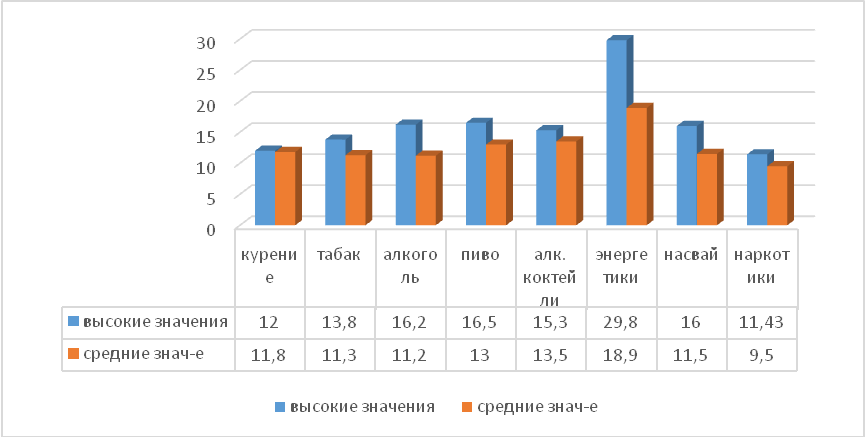 Таб.2 Распределение актуальных потребностей у подростков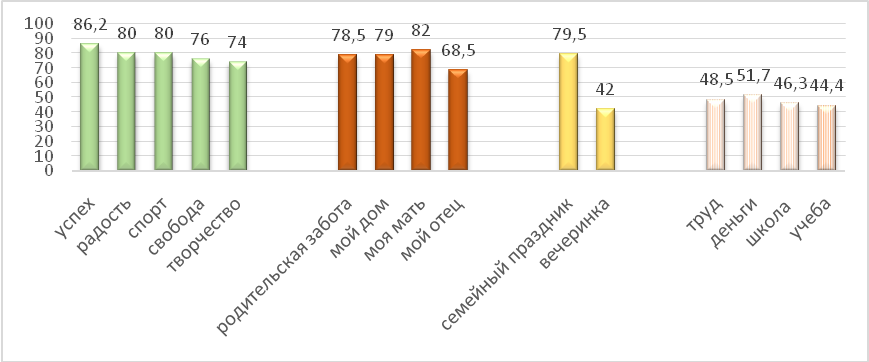 Получены положительные выборы к понятиям: «энергетические напитки» у 17% учащихся; «насвай» - у 17%; «пиво» -  у 13,3%; «алкогольные коктейли» - у 13%; «курение» - у 11,3%;«алкоголь» - у 10,8%; «наркотики» 9,8% учащихся, что свидетельствует о присутствии данных веществ в подростковой среде и указывает на малую осведомленность подростков о вреде веществ, входящих в состав указанных понятий. Результаты и рекомендации доведены до сведения администрации по каждому учебному учреждению и сообщены на родительских собраниях.   В рамках мероприятия в учебных заведениях области проведены «Уроки профилактики», принято участие в родительских собраниях и всеобучах, где до учащихся и родителей доведена информация о предусмотренной Российским законодательством ответственности за употребление несовершеннолетними спиртных напитков, токсических и наркотических веществ, а также за нарушение требований Закона Оренбургской области, ограничивающего нахождение несовершеннолетних в ночное время в общественных местах. За пять лет действия «ночного» закона количество малолеток, гуляющих в тёмное время суток, значительно сократилось, в два раза упала преступность по сравнению с 2008 годом (тогда этот закон ещё не работал). С проверкой после установленного законом времени выходят на улицы полиция, казаки, учителя, соцработники и родители. С целью защиты жизни и здоровья детей, сотрудниками полиции в рамках ежедневной работы осуществляется информирование несовершеннолетних о возможных опасностях, связанных с сексуальной эксплуатацией и сексуальным насилием, а также о способах защиты от указанных посягательств. В этих целях среди учащихся учебных заведений области распространены памятки «Азбука жизни» и «Осторожно, дети…», разработанные МВД России. В настоящее время в области проводится оперативно – профилактическое мероприятие «Защитим детей от насилия», имеющее целью выявление и предотвращение фактов совершения в отношении детей и подростков противоправных деяний, вовлечения их в совершение правонарушений и преступлений.  По Оренбургской области в последнее время среди подросткового населения отмечается тенденция к уменьшению распространенности наркологических заболеваний (таблица – Приложение №2):Приложение №2Распространенность (на 10 000 населения)Общественная палата области15 октября 2009 года 	рассматривала вопрос взаимодействия общественных организаций, органов государственной власти и местного самоуправления по профилактике и борьбе с алкоголизмом молодёжи, отмечала определённый позитивный опыт работы в указанном направлении. С целью борьбы с алкоголизмом среди молодёжи родителями, учителями, сотрудниками  органов внутренних дел,  религиозными деятелями различных  конфессий в таких городах как Орск и Оренбург и  ряде других муниципальных образований активизирована воспитательная деятельность с профилактической направленностью. На территории  области на протяжении ряда лет отмечается снижение уровня подростковой преступности (таблица – приложение №3).Приложение №3Так количество преступных деяний, совершенных подростками либо с их участием, сократилось с 1589 в 2009 году до 810 в 2013 году (на 49 %), число несовершеннолетних участников преступлений сократилось с 1485 в 2009 году до 785 – в 2013 году (на 47 %).  Однако, несмотря на незначительные позитивные моменты взаимодействия общественных организаций и органов власти всех уровней, ситуация остаётся  напряжённой. Наряду с общим снижением, растет число подростков, преступающих закон после употребления спиртосодержащих напитков (со 104 до 140 в указанный период; + 34,6 %) и наркотических веществ (с 8 до 11; + 37,5 %). Деструктивные социальные процессы негативно отражаются на здоровье несовершеннолетних и молодёжи. Особенно тревожит постоянный рост числа   психических заболеваний среди детей и молодёжи.  Продолжается ежегодный рост потребления пива и алкоголя детьми. Особую озабоченность вызывают факты вовлечения взрослыми лицами подростков к  употреблению спиртных напитков.  В первом полугодии 2014 года сотрудниками органов внутренних дел области выявлено 64 факта вовлечения подростков в употребление спиртосодержащих напитков, наркотических веществ и табака. Имеются многочисленные факты нарушения законодательства, в том числе по продаже алкогольных напитков несовершеннолетним  организациями, реализующими алкогольную продукцию на территории области,- 38 работников предприятий торговли привлечены к ответственности за продажу спиртных напитков несовершеннолетним. В последние годы наблюдается отчётливая тенденция кувеличению распространения табакокурения среди молодёжи и более раннему началу регулярного употребления табака. Количество выкуриваемых сигарет увеличивается на 2-5 процентов в год, число курильщиков ежегодно возрастает на 1,5-2 процента, включая женщин и подростков. Нет должного эффекта от недолгосрочных акций и кампаний антиалкогольной тематики. Не осуществляется необходимый контроль исполнения намеченных мероприятий. Слабо используются возможности родителей, самих детей и подростков в проведении антиалкогольной работы среди сверстников. Недостаточно агитационного и пропагандистского информационного материала о вреде алкоголя в школах, ПТУ, вузах. В средствах массовой информации отмечается дефицит постоянно действующих программ и рубрик с целью повышения духовно-нравственного, патриотического воспитания, привития потребности занятий физкультурой и спортом, их значения в формировании здорового образа жизни подрастающего поколения. Президент Российской Федерации  В.В.Путин неоднократно уделял внимание необходимости скорейшего решения различных проблем  молодежи. К числу таких инициатив относится пропаганда семейных ценностей и укрепление престижа семьи и её роли в современном обществе   стали основой государственной политики Российской Федерации. В качестве одного из основных способов оказания направленного воздействия на общественное мнение целесообразно использовать средства массовой информации.  СМИ сегодня – это пропаганда свободного образа жизни, в котором под «свободой» понимается или неограниченный доступ к деньгам и власти, или разгульный образ жизни и презрение к закону. Отсутствие государственной политики в сфере массовой информации и «рейтинговая» ориентация газет, телеканалов и радиостанций не только не способствуют формированию позитивной социальной ситуации, но неотвратимо приводят к постепенному разрушению моделей семейной жизни. Государство наконец-то должно сформировать социальный заказ на кинофильмы, телесериалы, шоу-программы, статьи и радиопередачи, где будут пропагандироваться  семейные ценности. Всё большее  значение на духовно – нравственную среду оказывает реклама, с помощью которой  загружают сознание и подсознание соответствующими стереотипами мышления и поведения, формируют неправильные представления об иерархии ценностей. Традиционные способы формирования внутреннего духовного мира вытесняются телевидением и интернетом. Государственное регулирование сферы рекламы и её безопасности для общественного сознания осуществляется крайне слабо, и в результате она представляет обществу свой набор антиценностей: поиск удовольствий, потребительство, эгоцентризм, крайний индивидуализм, антигуманизм. Большую роль в этом играет формирование здорового образа жизни, а значит, - приобщение к спорту.   Губернатор Оренбургской области Ю.А. Берг выступил с инициативой о создании 200 спортивных площадок. Поддерживая эту инициативу, необходимо разработать пятилетнюю программу на основе государственно-частного партнёрства «Спорт для всех – забота общая». По мнению опрошенной молодежи для реализации здорового образа жизни наиболее важны такие меры, как пропаганда здорового образа жизни 45%, усиление контроля за качеством продуктов питания 41%,  обеспечение условий для занятий физкультурой, спортом, активного отдыха 39%, запрет на курение и распитие алкогольных напитков в общественных местах 38%, расширение   центров   здоровья   и  других   подобных   учреждений  19%,организация массовых спортивных соревнований, спартакиад для молодежи разной возрастной категории 18%, введение урока здоровья в школьную программу 11%.Образ жизни и здоровье - проблема далеко не только здравоохранения. Набирающее силу движения за здоровый образ жизни, на которое и следует обратить наибольшее внимание, позволяет нам надеяться на выход и успешное преодоление духовно-нравственного кризиса среди подростков и молодежи. Формировать понятие ценности здоровья   нужно с участием различных специалистов (психологов, педагогов, медиков и др.) и делать это нужно в разных сферах и на разных этапах жизни молодого человека: в семье, на всех ступенях образования, в профессиональной среде, в СМИ, при организации досуга и т.д. Принципиально важно, чтобы молодой человек осознавал личную ответственность за свое собственное здоровье, чтобы он имел желание и возможность выбора той или иной стратегии его улучшения. И, чем более он в состоянии контролировать свое здоровье, тем более он может воспринимать себя как существо автономное, самодостаточное и свободное.Руководитель рабочей группы,председатель комитета  по молодежной политике и патриотическому воспитанию                                                               С.И.ГоловинСОВЕТ ОБЩЕСТВЕННОЙ ПАЛАТЫ Оренбургской области460046,  г. Оренбург, 9 Января, 64,  каб. 110, тел. (3532) 78 63 05; 77 80 01; 78 63 32РЕШЕНИЕ25 сентября 2014 года                       г. Оренбург	                                                № 17«О формировании здорового образа жизни в молодежной среде»Совет Общественной палаты, обсудив вопрос «О формировании здорового образа жизни в молодежной среде» отмечает, что   имеющаяся в регионе нормативно-правовая база, принятые  Программы, соответствуют современным требованиям по развитию здорового образа жизни молодежи и   являются одним из главных направлений деятельности Правительства Оренбургской области и органов местного самоуправления Оренбуржья.Наблюдается устойчивая положительная динамика по росту числа спортивных сооружений всех типов, проведению областных спартакиад, спортивных игр.За последние 4 года в Оренбургской области построено и реконструировано 19 крупных объектов спортивной направленности, среди них стадион с футбольным полем в поселке Светлом Светлинского района, физкультурно-оздоровительные комплексы (ФОК) с универсальным игровым залом в Оренбурге и Орске, Асекеевском, Октябрьском и Соль-Илецком районах, с плавательным бассейном в Шарлыкском районе, с ледовой ареной в Орске. В текущем году введен ФОК с универсальным залом в Светлинском районе, плавательный бассейн в Новосергиевском районе.В области насчитывается 86 учреждений дополнительного образования детей спортивной направленности. Общий контингент учащихся в ДЮК ФП, ДЮСШ, СДЮСШОР  от 6-15 лет   составляет 27,1 % от населения данного возраста.  Ежегодно  проводятся более 20 областных многоэтапных массовых физкультурно-оздоровительных мероприятий,  среди различных категорий и профессиональных групп населения  -  учащихся школ, учреждений НПО, СПО, сельского населения, работников промышленных предприятий, силовых структур, пожилого  населения и среди людей с ограниченными возможностями здоровья.Вместе с тем,    несмотря на незначительные позитивные моменты взаимодействия общественных организаций и органов власти всех уровней, ситуация остаётся  напряжённой. Наряду с общим снижением, растет число подростков, преступающих закон после употребления спиртосодержащих напитков со 104 до 140  и наркотических веществ с 8 до 11, 37,5 %,    растет число   психических заболеваний среди детей и молодёжи. Среди молодёжи наблюдается отчётливая тенденция к увеличению распространения табакокурения и более раннему началу регулярного употребления табака.  Нет должного эффекта от не долгосрочных акций и кампаний антиалкогольной тематики. Слабо осуществляется необходимый контроль исполнения намеченных мероприятий,  в том числе   родителями, самими детьми и подростками в проведении антиалкогольной работы среди сверстников.   В средствах массовой информации отмечается дефицит постоянно действующих программ и рубрик с целью повышения духовно-нравственного, патриотического воспитания, привития потребности занятий физкультурой и спортом, их значения в формировании здорового образа жизни подрастающего поколения. В муниципальных образованиях области на низком уровне проводится работа по развитию физической культуры и спорта среди лиц с ограниченными возможностями. По-прежнему недостаточно квалифицированных тренеров-преподавателей, учителей физической культуры. Кадровый потенциал области по данному направлению практически не пополняется молодежью.  Возраст педагогов в системе образования от 35 лет и старше – 827 чел. (67%), пенсионного возраста – 95 чел. (8%).В целях создания условий, для формирования здорового образа жизни в молодежной среде, Совет Общественной палаты Оренбургской области РЕШИЛ:1.Рекомендовать Общественной Палате Российской Федерации  инициировать перед Государственной Думой Федерального Собрания Российской Федерации:- обсуждение в обществе Концепции государственной политики и пакет законопроектов в области духовно-нравственного и патриотического воспитания детей и молодёжи; - введение в образовательные программы компоненты духовно-нравственного и патриотического воспитания детей и молодёжи на примере исторических событий нашей страны, лучших произведений литературы изобразительного, театрального и киноискусства;- разработку  научно-методического обеспечения процесса формирования духовно-нравственных отношений личности в системе образования, обновление содержания и форм повышения квалификации, подготовки и переподготовки специалистов социокультурной и образовательных сфер в области духовно - нравственного и патриотического воспитания детей и молодёжи.2. Рекомендовать органам исполнительной власти и местного самоуправления области:2.1Целенаправленно привлекать  представителей общественных организаций к решению социально-экономических проблем молодёжи: -профилактика асоциальных явлений в молодёжной среде; -содействие трудовой занятости, профориентации и  наставничества молодёжи; -социальная защита и адаптация молодёжи; -формирование культуры здорового образа жизни, охране здоровья молодёжи, организация досуговой деятельности подростков.2.2 Повысить эффективность деятельности библиотек, музеев, театров, национально-культурных центров по пропаганде культурного наследия каждого народа, проживающего на территории области. 2.3 Систематизировать работу по развитию добровольческого и волонтерского движения как наиболее актуальной и перспективной формы самодеятельности молодежи, в рамках которой возможна ее эффективная социализация и самореализация. 2.3 В рамках областного проекта «Народной физкультуры», подготовке к   сдаче нормативов  ГТО и   приобщения населения к физической культуре, оборудовать спортивные площадки с антивандальными тренажёрами, приближёнными к образовательным учреждениям,  месту жительства,   в муниципальных образованиях области, привлекая средства государственно-частного партнёрства, отечественных и иностранных инвесторов.  3.Рекомендовать Управлению министерства внутренних дел по Оренбургской области:3.1 Усилить контроль за исполнением на территории области требований статей Кодекса Российской Федерации об административных правонарушениях, запрещающих распитие спиртных напитков и появление в состоянии опьянения в общественных местах,  ужесточить работу по выявлению и привлечению к административной ответственности лиц, реализующих несовершеннолетним алкогольную продукцию.4. Рекомендовать членам Общественной палаты через различные институты гражданского общества содействовать:- воспитанию у молодёжи активной гражданской позиции, патриотических, духовно-нравственных и семейных устоев,  популяризации ярких примеров служения Отечеству, формированию уважительного отношения к людям труда и защитникам Родины всех поколений;-поддержке волонтерских организаций  по развитию антинаркотического молодежного движения;- организовать общественный контроль за исполнением принятых  органами власти мероприятий по развитию инфраструктуры для занятий массовым спортом по месту жительства и в образовательных учреждениях. 5. Рекомендовать средствам массовой информации области:5.1 Популяризировать духовные, нравственные и семейные ценности, активнее поднимать тему труда, рассказывать о людях, добившихся жизненных успехов собственным умом и талантом, пропагандировать участие молодёжи в различных акциях патриотической направленности, больше внимания уделять пропаганде здорового образа жизни.   5.2 Регулярно   информировать население о деятельности органов государственной власти и местного самоуправления, общественных организаций   о  выполнении  комплексных программ по здоровому образу жизни молодежи.ПредседательОбщественной палаты                                                                           А.Г. Костенюк  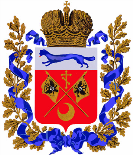 СОВЕТ ОБЩЕСТВЕННОЙ ПАЛАТЫ Оренбургской области460046,  г. Оренбург, 9 Января, 64,  каб. 110, тел. (3532) 78 63 32; 77 80 01; 77 40 93; 78 63 05  РЕШЕНИЕ25 сентября  2014 года 		г. Оренбург	                                          № 19«О проведении пленарного заседания Общественной палатыОренбургской области»Совет Общественной палаты Оренбургской областиРЕШИЛ:1. Провести пленарное заседание Общественной палаты Оренбургской области в ноябре 2014 года с повесткой дня «О состоянии инвестиционной деятельности АПК Оренбургской области».2. Утвердить рабочую группу по подготовке пленарного заседания по вопросу «О состоянии инвестиционной деятельности агропромышленного комплекса Оренбургской области» (прилагается).3. Рабочей группе подготовить справку и проект постановления пленарного заседания Общественной палаты.4. Государственному казенному учреждению «Аппарат Общественной палаты Оренбургской области» оказать организационное и информационно – техническое обеспечение деятельности членов рабочей группы в соответствие со сметой расходов на 2014 год.Председатель                                                                                   А.Г. КостенюкСостав рабочей группыпо подготовке пленарного заседания Общественной палаты Оренбургской области по вопросу «О состоянии инвестиционной деятельности агропромышленного комплекса Оренбургской области»Попов Анатолий Георгиевич – председателькомитета Общественной палаты по вопросам  развития сельских территорий, руководитель рабочей группы, тел.8 987 774 80 61.Сытежев Виктор Андреевич –председателькомитета Общественной палаты по вопросам экономического развития и предпринимательства, заместитель председателя рабочей группы, тел.77-02-35.Члены рабочей группы:Вашурин Олег Анатольевич – член Общественной палаты от муниципального образования г. Бугуруслан, тел.8 (35352) 3-65-29.	Перхов Александр Дмитриевич – начальник отдела экономического анализа, прогнозирования и ценовой политики министерства сельского хозяйства, пищевой и перерабатывающей промышленности. Прусакова Татьяна Викторовна – начальник управления инвестиционной  деятельности и координации административной реформы министерства экономического развития, промышленной политики и торговли Оренбургской области, тел.78-64-66.Удалова Наталья Николаевна -  Начальник отдела программ занятости и рынка труда министерства труда и занятости населения области, тел.77-48-60.Сопин Виктор Иванович - член Общественной палаты  от муниципального образования «Сакмарский район».	Тимошинова Татьяна Петровна – начальник материально-технического отдела капитального и текущего ремонта министерства здравоохранения области, тел.37-54-81.Дерксен Игорь Корнеевич – директор ГАОУ СПО «Оренбургский аграрный колледж», тел.64-42-22.Кульбачная Галина Александровна – член Общественной палаты  от муниципального образования «Асекеевский район», финансовый директор ОАО «Заглядинский элеватор» Асекеевского района, тел.8(35351) 2-30-74.Черных Татьяна Ивановна – главный специалист-эксперт  отдела региональных счетов, балансов, строительства, инвестиций и ЖКХ территориального органа федеральной службы государственной статистики по Оренбургской области (Оренбургстат), тел.31-26-33.СОВЕТ ОБЩЕСТВЕННОЙ ПАЛАТЫОренбургской области460046,  г. Оренбург, 9 Января, 64,  каб. 110, тел. (3532) 78 63 32; 77 80 01; 77 40 93; 78 63 05РЕШЕНИЕ«25» сентября 2014 года 	       г. Оренбург		                             	№ 18«О введение в действие Инструкции по работе с письмами иобращениями граждан в Общественной палатеОренбургской области»	 Руководствуясь ст. 59 Регламента Общественной палаты Оренбургской области   Совет Общественной палаты Оренбургской областиРЕШИЛ:Утвердить Инструкцию по работе с письмами и обращениями граждан в Общественной палате Оренбургской области.2. Государственному казенному учреждению «Аппарат Общественной палаты Оренбургской области»  довести Инструкцию   до членов Общественной палатыПриложение: на 5 л. в 1 экз. Председатель                   					                   А.Г. Костенюк	Утвержденарешением Совета Общественной палаты Оренбургской области № _18_ от «_25_»__сентября_2014 годаИнструкцияпо работе с письмами и обращениями гражданв Общественной палате Оренбургской областиI. Общие положения	1.1. Настоящая Инструкция по работе с письмами и обращениями граждан (далее по тексту - Инструкция) разработана  в соответствие с  требованиями Конституции Российской Федерации, Федеральным Законом от 02.05.2006 г.  № 59-ФЗ «О порядке рассмотрения обращений граждан Российской Федерации», Законом Оренбургской области от 03.03.2006 года N 3152/548-III-ОЗ "Об Общественной палате Оренбургской области", Регламентом Общественной палаты Оренбургской области. 	1.2. Инструкция определяет единый порядок учета, организации рассмотрения и разрешения обращений граждан и юридических лиц, поступивших в Общественную палату Оренбургской области (далее - Общественная палата). 		1.3. Для целей настоящей Инструкции используются следующие основные термины:1) обращение гражданина (далее - обращение) - направленные в Общественную палату в письменной форме или в форме электронного документа предложение, заявление или жалоба, а также устное обращение гражданина в Общественную палату;2) предложение - рекомендация гражданина по совершенствованию законов и иных нормативных правовых актов, деятельности государственных органов и органов местного самоуправления, развитию общественных отношений, улучшению социально-экономической и иных сфер деятельности государства и общества;3) заявление - просьба гражданина о содействии в реализации его конституционных прав и свобод или конституционных прав и свобод других лиц, либо сообщение о нарушении законов и иных нормативных правовых актов, недостатках в работе государственных органов, органов местного самоуправления и должностных лиц, либо критика деятельности указанных органов и должностных лиц;4) жалоба - просьба гражданина о восстановлении или защите его нарушенных прав, свобод или законных интересов либо прав, свобод или законных интересов других лиц.1.4. При рассмотрении обращения не допускается разглашение содержащихся в нем сведений, а так же сведений о частной жизни заявителя без его согласия.Не является разглашением сведений направление письменного обращения в орган  или должностному лицу, в компетенции которых входит решение поставленных в обращении вопросов.	II. Пределы действия Инструкции2.1. Установленные настоящей Инструкцией порядок рассмотрения обращений распространяется на все обращения, за исключением тех, которые подлежат рассмотрению в порядке, предусмотренном федеральными конституционными законами или федеральными законами, предусматривающими специальный порядок рассмотрения. 2.2. Общественная палата при получении письменного обращения, в котором содержатся нецензурные либо оскорбительные выражения, угрозы жизни, здоровью и имуществу члена Общественной палаты, работнику ГКУ «Аппарат Общественной палаты Оренбургской области», а также членов его семьи, вправе оставить обращение без ответа по существу поставленных в нем вопросов и сообщить гражданину, направившему обращение, о недопустимости злоупотребления правом.2.3. В случае, если в письменном обращении не указаны фамилия гражданина, направившего обращение, или почтовый адрес, по которому должен быть направлен ответ, ответ на обращение не дается. Если в указанном обращении содержатся сведения о подготавливаемом, совершаемом или совершенном противоправном деянии, а также о лице, его подготавливающем, совершающем или совершившем, обращение подлежит направлению в государственный орган в соответствии с его компетенцией.2.4.  В случае, если текст письменного обращения не поддается прочтению, ответ на него не дается и оно не подлежит направлению в иные государственные органы, о чем  в течение 7 дней со дня регистрации сообщается автору обращения, если его фамилия и адрес поддаются прочтению, с одновременным возвращением обращения заявителю и разъяснением права повторного обращения по данному вопросу. Копии таких обращений хранятся в номенклатурных делах.При невозможности прочтения данных о заявителе (фамилии и адреса) обращение по согласованию с председателем Общественной палаты, заместителем председателя, руководителем ГКУ «Аппарат Общественной палаты Оренбургской области» списывается в номенклатурное дело без уведомления заявителя.2.5. В случае, если в письменном обращении гражданина содержится вопрос, на который ему неоднократно давались письменные ответы по существу в связи с ранее направляемыми обращениями, и при этом в обращении не приводятся новые доводы или обстоятельства, председатель Общественной палаты вправе принять решение о безосновательности очередного обращения и прекращении переписки с гражданином по данному вопросу при условии, что указанное обращение и ранее направляемые обращения направлялись в  Общественную палату. О данном решении уведомляется гражданин, направивший обращение.2.6. Обращения, содержащие аудиозаписи и (или) видеозаписи, ссылку (гиперссылку) на контент интернет – сайтов, являющихся хранилищем файлов аудиозаписей и видеозаписей, иных информационных файлов, рассматриваются при наличии изложения сути заявления, жалобы в письменном виде или в форме электронного документа.Обращения, в которых отсутствуют сведении, достаточные для их разрешения, либо не представляется возможным понять существо вопроса, в течение 7 дней со дня регистрации возвращаются заявителям с предложением восполнить недостающие данные, а при необходимости  -  с разъяснением куда им для этого стоит обратиться.	2.7. Письменное обращение, содержащее вопросы, решение которых не входит в компетенцию Общественной палаты, направляется в течение семи дней со дня регистрации в соответствующий орган или соответствующему должностному лицу, в компетенцию которых входит решение поставленных в обращении вопросов, с уведомлением гражданина, направившего обращение, о переадресации обращения.  2.8. Не направляется обращение на рассмотрение в государственный орган, орган местного самоуправления, организацию или должностному лицу, решений или действие (бездействие) которых обжалуется. 	2.9. Обращение, в котором обжалуется судебное решение, возвращается гражданину, направившему обращение, с разъяснением порядка обжалования данного судебного решения.III. Прием и регистрация поступающей корреспонденции 	   3.1. Все письменные обращения, поступившие в Общественную палату подлежат обязательной регистрации в течение трех дней работниками ГКУ «Аппарат Общественной палаты Оренбургской области». 	3.2. При регистрации обращения:- проверяется, действительно ли письмо адресовано в Общественную палату;-вскрывается конверт, проверяется наличие в них текстовых документов, к тексту письма подкалывается конверт;-составляются акты за подписью работника, принимающего корреспонденцию и юрисконсульта в случаях: - если к обращению прилагаются денежные знаки, ценные бумаги;- в конвертах которых обнаружилась недостача упоминаемых автором или описью документов;- акты составляются в двух экземплярах, один экземпляр остается на участке и регистрации почты, второй направляется автору обращения.	3.3. На поступившем обращении справа в нижней части первого листа проставляется штамп с отметкой даты и входящего регистрационного номера.	Именные письменные обращения членам Общественной палаты, содержащие пометку «лично», не регистрируются и передаются адресату.	3.4. Поступившие ответы на контрольные письма направляются специалисту, рассматривающему обращение ранее.IV. Рассмотрение письменных обращений	4.1.Обращения, поступившие в Общественную палату, подлежат обязательному рассмотрению. По результатам предварительного рассмотрения руководителем ГКУ «Аппарат Общественной палаты Оренбургской области» должно быть принято одно из следующих решений:о принятии к разрешению;об оставлении без разрешения;о направлении в другие органы;о прекращении рассмотрения обращения;о приобщении к ранее поступившему обращению;о возврате заявителю.  	4.2. Письменные обращения, адресованные Общественной палате, членам Общественной палаты, направляются соответствующим членам Общественной палаты по подведомственности.	Письменные обращения, адресованные комитетам Общественной палаты, передаются председателю комитета.	4.3. Письменные обращения, содержащие предложения граждан по совершенствованию законодательства Российской Федерации, Оренбургской области или отзывы на законопроекты и законодательные акты, а также суждения о деятельности Общественной палаты, членов Общественной палаты, его Аппарата представляются председателю Общественной палаты или заместителю председателя Общественной палаты для сведения.4.4. Письменное обращение, поступившее в Общественную палату рассматривается в течение 30 дней со дня регистрации письменного обращения. Если установленный срок разрешения обращения истекает в выходной или праздничный день, последним днем разрешения считается следующий за ним рабочий день.4.5. В исключительных случаях председатель Общественной палаты вправе продлить срок рассмотрения обращения не более чем на 30 дней, уведомив о продлении срока его рассмотрения гражданина, направившего обращение. 	4.6. Контроль за соблюдением сроков рассмотрения письменных обращений граждан осуществляет руководитель ГКУ «Аппарат Общественной палаты Оренбургской области».	4.7. Ответ заявителю подписывается Председателем Общественной палаты либо по его поручению заместителем Общественной палаты.V. Организация личного приема гражданПорядок осуществления личного приема граждан членами Общественной Палаты Оренбургской области	5.1. Прием граждан членами  Общественной палаты осуществляется в помещении общественной приемной Общественной палаты по адресу: 460046, г. Оренбург, ул. 9 Января, 64, каб. 110., в администрациях муниципальных образований.	5.2. Прием граждан членами Общественной палаты осуществляется на основании графика личного приема. 	5.3. Запись граждан на личный прием к членам Общественной палаты осуществляется ответственным сотрудником ГКУ «Аппарат Общественной палаты Оренбургской области» (далее – Аппарат Общественной палаты) на основании утвержденного графика личного приема граждан, с учетом содержания обращения гражданина и подведомственности
разрешения поставленных вопросов.	5.4. При записи  уточняются мотивы обращения и существо вопроса.	5.5. По наиболее сложным вопросам, предполагаемым для рассмотрения на личном приеме, от граждан могут предварительно приниматься письменные обращения. Они подлежат регистрации и приобщаются к материалам для введения в курс дела члена Общественной палаты, который ведет личный прием граждан. 	5.6.При личном приеме гражданин предъявляет документ, удостоверяющий его личность. 	5.7. Член Общественной палаты, проводящий личный прием, дает гражданам устный ответ или устное разъяснение по существу каждого из поставленных вопросов.	5.8. Ответы на устные обращения граждан даются, как правило, в день обращения. 	5.9. Членом Общественной палаты, проводящим личный прием граждан, принимается решение о порядке разрешения поставленных гражданином вопросов. В ходе личного приема гражданину может быть отказано в дальнейшем рассмотрении обращения, если ему ранее был дан ответ по существу поставленных в обращении вопросов.	5.10. Если дать ответ в день обращения не представляется возможным, то обращение рассматривается в общем порядке.	5.11. Если вопросы, поставленные гражданином, непосредственно относятся к деятельности Общественной палаты или направлены на совершенствование ее работы, то член Общественной палаты передает их председателю Общественной палаты для рассмотрения.	5.12. Личный прием граждан членами Общественной палаты по мере необходимости может проводиться вне рамок утвержденного графика личного приема граждан на основании их устных или письменных обращений.	5.13. Граждане, находящиеся в состоянии алкогольного, токсического, наркотического опьянения, на личный прием не допускаются.	5.14. В случае грубого, агрессивного поведения гражданина прием может быть прекращен. При необходимости может быть вызван сотрудник правоохранительных органов. Информация о поведении гражданина отражается в Журнале учета личного приема граждан.	5.15.  Письменные обращения, поступившие с личного прима, регистрируются и направляются для рассмотрения в общем порядке.СОВЕТ ОБЩЕСТВЕННОЙ ПАЛАТЫ  Оренбургской области460046,  г. Оренбург, 9 Января, 64,  каб. 110, тел. (3532) 78 63 05; 77 80 01; 78 63 32РЕШЕНИЕ 17 ноября  2014 года                    г. Оренбург	                                            № 21« О подготовке к проведению празднования 70-летия Победы советского народа в Великой Отечественной войне »Совет Общественной палаты, обсудив вопрос «О подготовке к проведению празднования 70-летия Победы советского народа в Великой Отечественной войне » отмечает, что   подготовка к значимому для России событию в области началась задолго до юбилейной даты: - на   региональном и муниципальном уровнях сформированы оргкомитеты по проведению празднования;   -разработан план основных мероприятий, который предусматривает целый комплекс различных направлений на 2014–2015 годы: от улучшения социально-экономических условий жизни ветеранов Великой Отечественной войны до патриотического воспитания молодежи, торжественных и культурных мероприятий по празднованию юбилея Великой Победы; - утверждена эмблема празднования 70-й годовщины Победы в Великой Отечественной войне, которую предложено разместить на всех официальных интернет-порталах государственных и муниципальных органов власти, использовать при публикациях материалов на страницах газет и в передачах на телевидении.  Учитывая всенародную значимость предстоящего юбилея, Совет Общественной палаты Оренбургской области РЕШИЛ:1. Рекомендовать государственным органам исполнительной власти области и органам власти местного самоуправления  обеспечить своевременное проведение  мероприятий по:- комплексному обследованию условий жизни ветеранов участников и инвалидов Великой Отечественной войны, оказанию им  социальной и бытовой помощи и предоставлению   мер социальной поддержки, их диспансерному обследованию и медицинской реабилитации, санаторно-курортному лечению; -восстановлению и ремонту воинских захоронений, мемориальных сооружений и объектов, увековечивающих память погибших при защите Отечества;-присвоению   имен Героев Советского Союза и Героев Российской Федерации образовательным учреждениям и военно-патриотическим центрам (объединениям) за достижения в области патриотического воспитания;-созданию в срок до 31 декабря 2014 года на основе имеющихся печатных изданий «Книги памяти Оренбургской области» (том №1-11)  электронной версии списка участников Великой Отечественной войны, погибших на фронтах, а также умерших в послевоенное время в период с 1945 по 2010 год.  2.Рекомендовать общественным объединениям и общественным организациям   области:-  воспитывать у молодёжи активную гражданскую позицию, патриотические, духовно-нравственные и семейные устои,  популяризацию ярких примеров служения Отечеству, формированию уважительного отношения к людям труда и защитникам Родины всех поколений;- принять участие в организации и проведении общественно-научных чтений по военно-исторической тематике, творческих фестивалях, тематических выставках, спортивных акциях.3. Рекомендовать членам Общественной палаты: -содействовать  проведению в жизнь мероприятий органов исполнительной власти местного самоуправления  по улучшению условий жизни ветеранов участников и инвалидов Великой Отечественной войны;- организовать работу по составлению  списков участников войны, умерших в период с 2010 по 2014 год, а также умерших ранее или погибших в период ведения боевых действий, но не вошедших в предыдущие издания, для включения их в том №12 «Книги памяти Оренбургской области»;- принять личное участие в областной акции «Читаем детям о войне» и провести активное информационное сопровождение о мероприятии в средствах массовой информации и на сайте Общественной палаты.4. Рекомендовать средствам массовой информации области:- правдиво пропагандировать проявление массового героизма в годы  Великой Отечественной войны,  противостоять эскалации стирания и искажения памяти о Великой Победе; - информировать население о деятельности органов государственной власти и местного самоуправления, общественных организаций    по подготовке и проведению главного праздника нашего государства – Дня Победы советского народа в Великой Отечественной войне.Заместитель председателяОбщественной палаты                                                                      В.И. МиркитановСОВЕТ ОБЩЕСТВЕННОЙ ПАЛАТЫ Оренбургской области460046,  г. Оренбург, 9 Января, 64,  каб. 110, тел. (3532) 78 63 32; 77 80 01; 77 40 93; 78 63 05РЕШЕНИЕ17 ноября 2014 года 	                               г. Оренбург	               	№  24«О принятии Соколова А.П.в члены Общественной палатыОренбургской области»	Заслушав и обсудив информацию заместителя председателя Общественной палаты Оренбургской области Миркитанова В.И. «О принятии Соколова Александра Павловича  в члены Общественной палаты Оренбургской области» Совет Общественной палаты Оренбургской области РЕШИЛ:В соответствии со ст. 8 Закона «Об общественной палате Оренбургской области» и ст. 46 «Регламента Общественной палаты», рекомендовать Общественной палате Оренбургской области принять в члены Общественной палаты Оренбургской области представителя общественности от муниципального образования город Оренбург Соколова Александра Павловича  - Председателя Совета директоров ЗАО «Акционерный коммерческий банк «Форштадт».Приложение: Анкета на 2л. Заместитель председателяОбщественной палаты          		                          	В.И. МиркитановСОВЕТ ОБЩЕСТВЕННой ПАЛАТы Оренбургской области460046,  г. Оренбург, 9 Января, 64,  каб. 110, тел. (3532) 78 63 32; 77 80 01; 77 40 93; 78 63 05 РЕШЕНИЕ17ноября 2014 года 		            г. Оренбург	                                      № 22«О прекращении полномочий члена Общественной палаты Оренбургской области Ю.В. Корякиной»	Заслушав и обсудив информацию  заместителя председателя Общественной палаты Оренбургской  области В.И. Миркитанова «О прекращении полномочий члена Общественной палаты Оренбургской области Ю.В. Корякиной», Совет Общественной палаты Оренбургской области  РЕШИЛ:В соответствии со ст. 15 Закона Оренбургской области «Об Общественной палате Оренбургской области» и ст. 48 «Регламента Общественной палаты Оренбургской области», прекратить полномочия члена Общественной палаты Оренбургской области от муниципального образования Октябрьский район Оренбургской области, Корякиной Юлианы Владимировны, на основании ее письменного заявления.Заместитель председателяОбщественной палаты                                                                    В.И. МиркитановСОВЕТ ОБЩЕСТВЕННОЙ ПАЛАТЫ Оренбургской области460046,  г. Оренбург, 9 Января, 64,  каб. 110, тел. (3532) 78 63 32; 77 80 01; 77 40 93; 78 63 05РЕШЕНИЕ17ноября2014 года 	                          г. Оренбург	                                   №  23«О принятии Танких Т.И.в члены Общественной палатыОренбургской области»	Заслушав и обсудив информацию заместителя председателя Общественной палаты Оренбургской  области В.И. Миркитанова   «О принятии Танких Татьяны Ивановны  в члены Общественной палаты Оренбургской области» Совет Общественной палаты Оренбургской области РЕШИЛ:В соответствии со ст. 8 Закона «Об общественной палате Оренбургской области» и ст. 46 «Регламента Общественной палаты», рекомендовать Общественной палате Оренбургской области принять в члены Общественной палаты Оренбургской области представителя общественности от муниципального образования Октябрьский район Танких Татьяну Ивановну – директора ГБУСО Оренбургской области «Комплексный центр социального обслуживания населения» в Октябрьском районе.Приложение: Анкета на 1 л. Заместитель председателяОбщественной палаты		                                                           В.И. МиркитановСовет ОБЩЕСТВЕННой ПАЛАТы Оренбургской области460046,  г. Оренбург, 9 Января, 64,  каб. 110, т/ф  (3532) 78 63 32, 78 63 05; 77 80 01РЕШЕНИЕ«___» ___________ 2014 годаг. Оренбург                                      № ___«Об утверждении плана мероприятийОбщественной палаты Оренбургскойобласти по 70 - летию Победы советского народа в Великой Отечественной войне»В целях координации действий органов государственной власти, органов власти местного самоуправления и институтов гражданского общества Оренбургской области по реализации Послания Президента Российской Федерации Федеральному Собранию Российской Федерации от 4 декабря  2014 года Совет Общественной палаты Оренбургской области РЕШИЛ:1. Утвердить план мероприятий  Общественной палаты Оренбургской области по реализации Послания Президента Российской Федерации Федеральному Собранию Российской Федерации от 4 декабря 2014 года (далее – план) согласно приложению.2. Возложить ответственность за выполнение плана на  членов Совета Общественной палаты.3.  Председателям комитетов Общественной палаты ежеквартально, до 20 числа месяца, следующего за отчетным кварталом, представлять в аппарат  Общественной палаты информацию о ходе выполнения плана.4.  Контроль за исполнением настоящего  решения,  возложить на заместителя председателя  Общественной палаты  - В.И. Миркитанова  Председатель Общественной палаты                                                            А.Г. КостенюкПланосновных мероприятий Общественной палаты  Оренбургской области  по подготовке  празднования  70-й годовщины  Победы в Великой Отечественной  войне  1941-1945 годовСовет ОБЩЕСТВЕННой ПАЛАТы Оренбургской области460046,  г. Оренбург, 9 Января, 64,  каб. 110, т/ф  (3532) 78 63 32, 78 63 05; 77 80 01РЕШЕНИЕ 24  декабря 2014 года                        Оренбург                                            № 25«Об утверждении плана мероприятий  Общественной палаты Оренбургской области по реализации Послания Президента Российской Федерации Федеральному Собранию Российской Федерации  от 4 декабря 2014 года»В целях координации действий органов  государственной  власти, органов власти местного самоуправления и институтов гражданского общества Оренбургской области по реализации Послания Президента Российской Федерации Федеральному Собранию Российской Федерации  от 4 декабря  2014 года Совет Общественной палаты Оренбургской области РЕШИЛ:1. Утвердить план мероприятий  Общественной палаты Оренбургской области по реализации Послания Президента Российской Федерации Федеральному Собранию Российской Федерации от 4 декабря 2014 года (далее – план) согласно приложению.2. Возложить ответственность за выполнение плана на  членов Совета Общественной палаты.3.  Председателям комитетов Общественной палаты ежеквартально, до 20 числа месяца, следующего за отчетным кварталом, представлять в аппарат  Общественной палаты информацию о ходе выполнения плана.4.  Контроль за исполнением настоящего  решения,  возложить на заместителя председателя  Общественной палаты  - В.И. Миркитанова  Председатель Общественной палаты                                                            А.Г. Костенюк ПриложениеПлан мероприятийОбщественной палаты Оренбургской области по реализации Послания Президента Российской Федерации Федеральному Собранию Российской Федерацииот 4 декабря 2014 годаПРИЛОЖЕНИЯ                                   ОБРАЩЕНИЕ К ОРЕНБУРЖЦАМ            Уважаемые земляки! 2014 год радостный и одновременно очень трудный. Это год великих свершений и побед, год Олимпиады и Крыма. Мыс вами понимаем, что в этот год Россия как никогда едина. У нас есть общая цель и есть наша любимая страна.9 Мая 2015 года мы все будем торжественно отмечать 70-летие Победы советского народа в Великой Отечественной войне.   Все мы в этот день будем вспоминать героические и трагические страницы Великой Отечественной. Сегодня наша святая обязанность - сберечь память о победителях, передать ее детям, внукам и правнукам.   Наш долг - оставить новым поколениям не выдуманную, а правдивую историю, со всеми ее леденящими душу страницами.  Напомнить друг другу о главном уроке российской истории: во все времена, в тяжелые и кризисные моменты основой России был есть и будет народ – то гражданское общество, которое в далекие времена проявило себя.К сожалению в современном мире предпринимаются попытки реабилитации нацизма. Они выглядят одинаково уродливо - будь то парады бандеровцев, или снесение памятников войны, или лукавые, циничные опросы за которыми стоит оправдание преступление нацистов и осквернение исторической памяти.Мы с Вами не можем оставаться безучастными  и к   сложившейся ситуации  в братской Украине. Нельзя допустить, чтобы в братской стране творили беспредел боевики,  наёмники, националисты, чтобы святую память о совместной борьбе с фашизмом топтали грязные сапоги идеологов новой коричневой чумы, чтобы кучка бандеровцев угрожала мирному населению, расправлялась с культурным, духовным и религиозным наследием. Мы, члены Общественной палаты Оренбургской области, в составе которой работают представители  разных слоёв населения региона,  обращаемся ко всем оренбуржцам с призывом поддержать действия Президента РФ В.В.Путина по защите интересов   соотечественников в Украине, преодолению политического кризиса   и   нормализации общественно-политической обстановки в этой стране.Особое обращение к медиа-сообществу. Ваша роль и ответственность в том, чтобы донести до ныне живущих поколений всю правду о Великой Отечественной войне, о наших героических земляках, известных и безымянных. Тем более что живые свидетели Великой Победы уходят из жизни, а желающих цинично «переписать и переиначить» нашу недавнюю историю не становится меньше.    Дорогие земляки!    Мы призываем   всех, кому дорога память о Великой Отечественной войне помнить о том, какие герои, какие мужественные люди живут рядом с нами.  Будем же верны памяти и подвигам героев-победителей и тружеников тыла,   проявлять  о них повседневную заботу. Это долг чести и совести каждого из нас! Принято  Советом Общественной палаты Оренбургской области 17 ноября 2014 годаРЕКОМЕНДАЦИИсовместного заседания Общественной палаты Оренбургской области, Комиссии по гармонизации межнациональных и межконфессиональных отношений Общественной палаты Российской Федерации, общественного Совета при ФМС России и УФМС по Оренбургской области, Ассамблеи народов Оренбуржья Участники совместного заседания констатируют, что Оренбургская область является одним из многонациональных регионов Российской Федерации. На её территории проживают 126 этнических общностей. Поэтому проведение целенаправленной этнокультурной политики - одна из главных совместных задач органов государственной власти и институтов гражданского общества. Участники заседания считают, что в Оренбуржье в основном удовлетворяются национально-культурные потребности разных национальностей, разработаны механизмы взаимодействия органов власти и институтов гражданского общества, наработана нормативно-правовая база этнополитики. Вместе с тем, имеются проблемы, связанные с развитием и сохранением национальных культур, профилактикой и противодействием проявлениям ксенофобии. Участники совместного заседания РЕКОМЕНДУЮТ:1. Общественной палате Российской Федерации обратиться с предложением в Государственную Думу Российской Федерации и к Правительству Российской Федерации: – ускорить принятие закона «О социальной и культурной адаптации и интеграции иностранных граждан в РФ», предусматривающего меры по:		– созданию адаптационных классов и специальных программ обучения в школах с высокой долей детей мигрантов с перспективой получения вида на жительство в РФ для выпускников, успешно окончивших общеобразовательную среднюю школу и получивших аттестат;		– профессиональной ориентации, обучению, переподготовке и повышению квалификации, содействию трудоустройства мигрантов;		– оказанию государственных услуг по подтверждению уровня образования или профессиональной квалификации, полученных за рубежом;– созданию системы государственной грантовой поддержки для проектов общественных некоммерческих организаций, работающих в сфере интеграции и адаптации мигрантов, в частности, центров правовой защиты, медицинского обслуживания, агентств занятости и бирж труда.–- сформировать на федеральном уровне, специальную Межведомственную комиссию по вопросам интеграции и адаптации мигрантов с участием ФМС, МВД, Министерства труда и социального развития, Министерства образования и науки, Министерства здравоохранения, Министерства регионального развития.		2. Правительству Оренбургской области рассмотреть вопрос о создании Дома дружбы народов, который бы занимался идеологическим, координационным, методическим обеспечением этнокультурной политики, сохранением и развитием национальных культур.		3. В целях формирования институциональной среды противодействия и профилактики этнорелигиозного экстремизма при взаимодействии органов власти местного самоуправления и институтов гражданского общества определить на уровне органов государственной власти области механизм участия органов  власти  местного самоуправления в регулировании межэтнических и конфессиональных отношений посредством наделения местного самоуправления отдельными полномочиями и принятия унифицированных муниципальных целевых программ гармонизации межэтнических и конфессиональных отношений.4. Органам местного самоуправления муниципальных образований области  в кратчайшие сроки завершить работу по утверждению долгосрочных планов мероприятий по реализации государственной национальной политики.		Вести активную просветительскую работу среди различных групп населения по вопросам профилактики бытовых и межнациональных конфликтов.	 Шире использовать возможности органов местного самоуправления по внедрению различных форм общественного (гражданского) контроля, за процессами внешней (трудовой) миграции.		5.	Руководителям национальных общественных организаций в тесном взаимодействии с учреждениями культуры способствовать созданию национальных творческих коллективов. Активно участвовать в организации и проведении национальных праздников, фестивалей, концертов. Оказывать всемерную помощь своим соотечественникам (трудовым мигрантам) в организации изучения русского языка.	6. Структурам органов исполнительной власти, курирующим этнокультурную политику, считать одной из главных задач распространение знаний об этнической истории и духовной культуре народов Оренбуржья, изложенных в Стратегии государственной национальной политики. В этих целях поднять на новый качественный уровень подготовку и проведение научных конференций, круглых столов по вышеназванным направлениям с публикацией книг, статей по их результатам.		7.	Руководителям областных телевизионных и радиоканалов возобновить трансляцию многообразного опыта конкретных дел, социальных практик, которые способствуют взаимопониманию людей разной этнической принадлежности и снятию взаимных фобий, организации этнологического всеобуча на базе общероссийских ценностей.		8.  В период подготовки к 70-летию Победы в Великой Отечественной войне 1941-1945 гг. органам исполнительной власти, местного самоуправления, общественным институтам активизировать работу по патриотическому воспитанию граждан на примерах мужества и героизма представителей многонационального Оренбуржья на фронтах и в тылу. Особой заботой и вниманием окружить ветеранов войны и тружеников тыла.		Принять дополнительные меры по приведению в образцовое состояние  мест захоронения участников Великой Отечественной войны и тружеников тыла, памятников и мемориальных досок, выявлению неухоженных могил ветеранов и приведение их к надлежащему виду, используя ресурсы Военно-мемориальной компании.		Национальным общественным организациям оказать содействие в сборе сведений для издания очередного тома Книги памяти Оренбургской области, в которую должны войти фронтовики, умершие в период с 2010 по 2015 год, а также погибшие на фронте и умершие в послевоенное время,  но не вошедшие в предыдущие издания.9 октября Постановление «О роли и участии институтов гражданского общества области  в реализации положений Послания Президента РФ В.В. Путина Федеральному Собранию Российской Федерации»стр. 6-7Постановление «О плане работы Общественной палаты Оренбургской области на первое полугодие 2014 года»стр. 8-11Информация к заседанию Общественной палаты по вопросу «Состояние доступности и качества медицинской помощи населению и развитие государственно-частного партнерства в здравоохранении Оренбургской области»Постановление «О состоянии доступности и качества медицинской помощи, перспективы развития государственно-частного партнерства в здравоохранении Оренбургской области»стр. 12-19стр. 20-23Постановление «О прекращении полномочий членов Общественной палаты Оренбургской области»Постановление «О принятии в члены Общественной палаты Оренбургской области Лопатина А.В. и Пинигина В.И.»Постановление «Об утверждении ежегодного доклада Общественной палатыОренбургской области «О состоянии гражданского общества в Оренбургской области, 2013 год»стр. 24стр. 25стр. 26Справка к заседанию Общественной палаты по вопросу «О   состоянии инвестиционной деятельности в агропромышленном комплексе Оренбургской области»Постановление «О состоянии инвестиционной деятельности в агропромышленном комплексе Оренбургской области»Постановление «О внесении изменений в Регламент Общественной палаты Оренбургской области»стр. 27-57стр. 58-61стр. 62-64Решение «О плане работы Общественной палаты Оренбургской области на первое полугодие 2014 года»стр. 66-69Решение «О графике приема граждан по личным вопросам руководством и председателями комитетов Общественной палаты Оренбургской области на 2014 год»стр. 70-72Решение «О проведении экспертиз проектов нормативно-правовых актов Общественной палатой Оренбургской области на 2014 год»стр. 73-79Решение «О составе рабочей группы по подготовке вопроса на заседание Совета Общественной палаты «Экономические и социальные последствия современной миграции»стр. 80-81Справка к заседанию Совета Общественной палаты по вопросу: «Экономические и социальные последствия современной миграции» от 12 марта 2014 годаРешение «Экономические и социальные последствия современной миграции»Решение «О составе рабочей группы по подготовке вопроса на заседание Совета Общественной палаты «О доступности и качестве услуг, оказываемых государственными учреждениями социальной защиты населения Оренбургской области»стр. 82-90стр. 91-94стр. 95-96Решение «О проведении пленарного заседания Общественной палаты Оренбургской области»Информация по вопросу «О доступности и качестве услуг, оказываемых учреждениями социальной защиты населения Оренбургской области»стр. 97-98стр. 99-101Решение «О доступности и качестве услуг, оказываемых учреждениями социальной защиты населения Оренбургской области»стр.102-104Решение «О прекращении полномочий членов Общественной палаты Оренбургской области»стр.105Решение «О составе рабочей группы по подготовке вопроса на заседание Совета Общественной палаты «О роли Общественных палат и Общественных Советов муниципальных образований в развитии местного самоуправления»стр.106-107Справка к заседанию Совета Общественной палаты по вопросу: «О роли Общественных палат и Общественных Советов муниципальных образований в развитии местного самоуправления» от 20.06.2014 годаРешение «Роль общественных палат и общественных советов муниципальных образований в развитии   местного самоуправления»Решение «О плане работы Общественной палаты Оренбургской области на второе полугодие 2014 года»Решение «Об утверждении рабочей группы по подготовке вопроса на заседание Совета Общественной палаты Оренбургской области»Информация к заседанию Совета Общественной палаты «О формировании здорового образа жизни в молодежной среде»Решение «О формировании здорового образа жизни в молодежной среде»Решение «О проведении пленарного заседания Общественной палаты Оренбургской области»Решение «О введение в действие Инструкции по работе с письмами и обращениями граждан в Общественной палате Оренбургской области»Решение «О подготовке к проведению празднования 70-летия Победы советского народа в Великой Отечественной войне»Решение «О принятии Соколова А.П. в члены Общественной палаты Оренбургской области»Решение «О прекращении полномочий члена Общественной палаты Оренбургской области Ю.В. Корякиной»Решение «О принятии Танких Т.И. в члены Общественной палаты Оренбургской области»Решение «Об утверждении плана мероприятий Общественной палаты Оренбургской области по 70 - летию Победы советского  народа в Великой Отечественной войне»Решение «Об утверждении плана мероприятий  Общественной палаты Оренбургской области по реализации Послания Президента Российской Федерации Федеральному Собранию Российской Федерации  от 4 декабря 2014 года»стр.108-117стр.118-122стр.123-125стр.126-127стр.128-140стр.141-144стр.145-146стр.147-153стр.154-155стр.156стр.157стр.158стр.159стр.160-164стр.165-168Приложения Обращение к оренбуржцамРекомендации совместного заседания Общественной палаты Оренбургской области, Комиссии по гармонизации межнациональных и межконфессиональных отношений Общественной палаты Российской Федерации, общественного Совета при ФМС России и УФМС по Оренбургской области, Ассамблеи народов Оренбуржьястр.169стр.170-172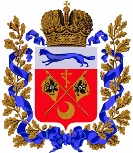 № п/пМероприятияСрок  исполнения Ответственный за исполнение1О роли и участии институтов гражданского общества области в реализации положений Послания Президента В.В. Путина Федеральному Собранию Российской Федерации.Об избрании представителя Общественной палаты Оренбургской области в состав Общественной палаты Российской Федерации .Январь Совет ОП2О    состоянии гражданского общества в Оренбургской области.О      проблемах соблюдения стандартов бесплатной медицинской помощи в государственных лечебных учреждениях Оренбургской области.       МайСовет ОП1О работе комитетов Общественной палаты за 2013 год. Утверждение плана работы на первое полугодие  2014 года.ЯнварьПредседатели комитетов, Аппарат Общественной палаты      2 Экономические и социальные последствия современной миграции. ФевральН.П. Науменко,Аппарат Общественной палаты3О положении детей и семей, имеющих детей, в Оренбургской области.  МартЛ.А.Марченко,А.А.ВялковаАппарат Общественной палаты4О проблемах  развития профессионального образования  области  и  путях их решения.   АпрельВ.Н. Канюков,Аппарат Общественной палаты5Роль Общественных палат и  Общественных Советов  муниципальных образований в развитии   местного самоуправления.ИюньА.П. Гусев,Аппарат Общественной палаты1Проведение приема граждан по личным вопросам руководством палатыПо отдельному плануАппарат Общественной палаты2Дни Общественной палаты в муниципальных образованиях Оренбургской областиПо отдельному плануАппарат, члены Общественной палаты3Проведение экспертиз проектов   нормативно - правовых актовПо отдельному плануРабочая группа экспертов по проведению экспертизы и законотворческой деятельности -Мелких Л.Д.; Аппарат  Общественной палаты4Проведение мониторингов, социологических исследований, открытие постоянно действующей горячей линииПо отдельному плануПредседатели комитетов, члены Общественной палаты, эксперты,Аппарат  Общественной палаты.5Проведение заседаний комитетов, Круглых столов, СеминаровПо планам работы комитетовПредседатели комитетов, Аппарат Общественной палаты2010 г.2011г.2012 г.2013 г.2014 г.Государственная поддержка, всего2848,74082,14320,33786,33530,3      в том числе:Предоставление пониженной ставки налога на прибыль организаций20373230,23432,33104,42989,5Субсидии на уплату процентов по кредитам, полученным на реализацию инвестиционных проектов – всего811,7851,9888,0681,9540,8   в том числе:Сельское хозяйство784,6831,2852,5637,4523,7Машиностроение4,91,04,95,34,7Строительство6,87,520,927,8-Торговля--0,82,22,9Энергетика--2,9--Малый бизнес 15,412,26,09,29,5 в том числе:  АПК3,04,21,72,1-20102011201220132014январь - июньИнвестиции в основной капитал, всего по экономике областиИнвестиции в основной капитал, всего по экономике областиИнвестиции в основной капитал, всего по экономике областиИнвестиции в основной капитал, всего по экономике областиИнвестиции в основной капитал, всего по экономике областиИнвестиции в основной капитал, всего по экономике области103 648,2116 657,7151 217,5152 572,653 885,6Инвестиции в сельское хозяйство, охота и лесное хозяйствоИнвестиции в сельское хозяйство, охота и лесное хозяйствоИнвестиции в сельское хозяйство, охота и лесное хозяйствоИнвестиции в сельское хозяйство, охота и лесное хозяйствоИнвестиции в сельское хозяйство, охота и лесное хозяйствоИнвестиции в сельское хозяйство, охота и лесное хозяйство3 198,23 141,33 153,32 255,9737,5Тракторы, шт.Тракторы, шт.Тракторы, шт.Тракторы, шт.Тракторы, шт.Зерноуборочные комбайны, шт.Зерноуборочные комбайны, шт.Зерноуборочные комбайны, шт.Зерноуборочные комбайны, шт.Зерноуборочные комбайны, шт.Районыза 2010 г.на 01.01.2011за 2011 г.на 01.01.2012за 2012 г.на 01.01.2013за 2013 г.на 01.01.2014в 2014 г.на 01.10.2014за 2010 г.на 01.01.2011за 2011 г.на 01.01.2012за 2012 г.на 01.01.2013за 2013 г.на 01.01.2014в 2014 г.на 01.10.2014за 2010 г.на 01.01.2011за 2011 г.на 01.01.2012за 2012 г.на 01.01.2013за 2013 г.на 01.01.2014в 2014 г.на 01.10.2014за 2010 г.на 01.01.2011за 2011 г.на 01.01.2012за 2012 г.на 01.01.2013за 2013 г.на 01.01.2014в 2014 г.на 01.10.2014Абдулинский81914104510593Адамовский29181610810183119Акбулакский921201095300Александровский132120171710610146Асекеевский22414228237617139Беляевский15818445120Бугурусланский1035182613811117Бузулукский24463538141272071Гайский811882136642Грачевский1621212410649114Домбаровский2612101100Илекский1423122227630Кваркенский1512785353109Красногвардейский294454271731517127Кувандыкский571712626685Курманаевский222727181151815127Матвеевский1317182853108124Новоорский613127937453Новосергиевский1317141814778107Октябрьский1635288161781376Оренбургский42552029637231518Первомайский15152614769564Переволоцкий15224413869841Пономаревский1022241910391084Сакмарский11201098539142Саракташский16122191215562Светлинский11813164366Северный324337332Соль - Илецкий352243381884640Сорочинский153416914612835Ташлинский162781611418521Тоцкий13181111471910112Тюльганский3128421610Шарлыкский1343212810491284Ясненский1412219210г. Оренбург38112043900г. Орск142132121г. Новотроицк2111100ИТОГО538766685515308225276297245141РайоныТракторы, %Тракторы, %Тракторы, %Тракторы, %Тракторы, %Зерноуборочные комбайны, %Зерноуборочные комбайны, %Зерноуборочные комбайны, %Зерноуборочные комбайны, %Зерноуборочные комбайны, %Кормоуборочные комбайны, %Кормоуборочные комбайны, %Кормоуборочные комбайны, %Кормоуборочные комбайны, %Кормоуборочные комбайны, %Районына 01.01.2009на 01.01.2010на 01.01.2011на 01.01.2012на на на на на на на на на на на на 01.01.2009на 01.01.2010на 01.01.2011на 01.01.201201.01.201301.01.200901.01.201001.01.201101.01.201201.01.201301.01.200901.01.201001.01.201101.01.201201.01.2013Абдулинский3,84,82,35,53,93,15,7362,921,40000Адамовский7,84,33,42,11,98,75,32,54,60,7166,511,417,10Акбулакский1,94,31,63,74,52,85,102,71,96,37,70015,4Александровский1,41,91,732,91,72,93,21,93,2007,77,10Асекеевский4,45,33,86,66,65,47,14,43,810,816,714,310,7123,8Беляевский2,43,92,81,53,33,16,402,60,58,325000Бугурусланский6,54,71,45,62,85703,85,210,418,69,804Бузулукский4,53,83,46,54,84,16,84,22,57,413,614,3511,811,8Гайский1,84,91,82,41,86,26,98,63,53,59,17,7000Грачевский82,667,66,611,807,44,810,8209,110109,1Домбаровский2,15,39,50,51,17,1128,4002502000Илекский3,932,44,12,175,21,45,64,8169,1000Кваркенский4,40,921,6190,90,61,10,713,83,43,45,90Красногвардейский3,62,43,14,85,83,25,81,36,37,42516,7016,70Кувандыкский0,710,80,81,22,83,921,20,82,62,511,111,8000Курманаевский4,62,94,16,16,11,54,6312,711,233,30011,110Матвеевский3,953,144,15,36,32,17,15,612,5134,300Новоорский3,95,31,83,83,610,76,22,252,910100109,1Новосергиевский4,22,51,521,63,43,92,12,12,59,111,45,700Октябрьский6,91,92,65,64,573,494,27,613,613,64,58,70Оренбургский6,65,267,42,516,47,314,90,71113,912,217,12,18,2Первомайский3,923,33,35,53,55,54,56,83,5209,109,10Переволоцкий5,93,72,748,4156,834,4422,77,709,10Пономаревский44,73,36,87,11,65,12,16,46,711,111,10016,7Сакмарский3,2523,61,84,17,33,226,111,110000Саракташский23,32,523,92,99,80,84,24,2102,92,78,611,1Светлинский3,832,41,80,25,26,32,21,51,216,7000Северный3,80,41,30,91,98,92,209,33,800018,80Соль - Илецкий3,96,73,92,77,15,37,53,62,13,713,314,38,300Сорочинский3,653,47,73,55,46,14,59612,515,816,7250Ташлинский4,24,81,73,113,54,71,57,82,51213,38,61,35,4Тоцкий44,23,24,52,75,37,33,912,9715,433,316,716,70Тюльганский450,93,52,39,215,601,17,414,317,6015,40Шарлыкский22,22,99,34,44,942,45,67,2011,11042,942,9Ясненский2,95,20,51,86,52,45,87,81,700г. Оренбург5,24,91,33,54,714,35,153,811,514,314,30250г. Орск3,81,30,63,11,53,11,704,31,900г. Новотроицк012,57,43,400500007,7ИТОГО3,942,743,65,76,13,24,14,512,910,86,16,64,2РайоныЭнергообеспеченность сельскохозяйственных организаций и КФХ на 100 га посевной площади, л.с.Энергообеспеченность сельскохозяйственных организаций и КФХ на 100 га посевной площади, л.с.Энергообеспеченность сельскохозяйственных организаций и КФХ на 100 га посевной площади, л.с.Энергообеспеченность сельскохозяйственных организаций и КФХ на 100 га посевной площади, л.с.Энергообеспеченность сельскохозяйственных организаций и КФХ на 100 га посевной площади, л.с.Суммарная номинальная мощность двигателей тракторов, комбайнов и самоходных машин, л. с.Суммарная номинальная мощность двигателей тракторов, комбайнов и самоходных машин, л. с.Суммарная номинальная мощность двигателей тракторов, комбайнов и самоходных машин, л. с.Суммарная номинальная мощность двигателей тракторов, комбайнов и самоходных машин, л. с.Суммарная номинальная мощность двигателей тракторов, комбайнов и самоходных машин, л. с.Районына 01.01.2010на 01.01.2011на 01.01.2012на 01.01.2013на 01.01.2014на 01.01.2010на 01.01.2011на 01.01.2012на 01.01.2013на 01.01.2014на 01.01.2010на 01.01.2011на 01.01.2012на 01.01.2013на 01.01.2014на 01.01.2010на 01.01.2011на 01.01.2012на 01.01.2013на 01.01.2014Абдулинский105,69994109,391,96482667841692086773567535Адамовский91,299,294,299,895,8187786203341201636,55206000201998Акбулакский85,772,983,261,355,2960958399687237,336928170151Александровский126,1105,3105,811695,4126101130293125051126885112590Асекеевский8889,594,998,8108,2102590103060108902118349129199Беляевский9066,669,372,771,310014975702767688652683116Бугурусланский138,5132,1118,2126,1103,8146816138126120570121423110678Бузулукский115,7107,8113116,7109,1132746130598133851139655144076Гайский105,398,197,69995,1792738278285425,38484386672Грачевский60,371,178,688,4864551247832510095623360285Домбаровский101,587,767,758,658,15858661656462234050236126Илекский76,370,261,465,567,510045297580837178831689106Кваркенский90,590,284,378,475,2154272157847154403,5150386,4155386Красногвардейский77,4113,6117,9130,4119,8138561135836142279148366140973Кувандыкский96,988,18697,178,511087410506310561310909991756Курманаевский76,885,486,48150,78626888491829898461065744Матвеевский102,3101,2100,2128,3104,37170773810788678304884672Новоорский64,26669,767,463,64551246911499264796647987Новосергиевский61,877,375,572,580145614141045142012134174154190Октябрьский79,173,178,276,668,2109249109489118740,9115013105030Оренбургский102,1117,1121,8136,1126,1234166248447256410263313265546Первомайский66,555,261,466,564,37513771276720727643574119Переволоцкий100,199,4101101,696,4107939108260112145113885111055Пономаревский84,574,189,781,650,6656375627859134,1765447,1743092Сакмарский94,7105,6111,2112,21059378194399956719666899929Саракташский84,88468,565,959,9120863117331994569371989179Светлинский57,351,154,26851,69422310042410762911020777179Северный88,182,881,678,375,55073145729453534259750738Соль - Илецкий98107,895,487,675,91254801308941150529359688844Сорочинский85,769,176,780,385,88700774126816148088086870Ташлинский83,986,383,181,370,9143300143161131507119128118113Тоцкий77,977,977,585,377,47505475814745347265972659Тюльганский64,57160,676,559,1464555673448897,86062648787Шарлыкский63,775,676,481,274,77959880089848488978493042Ясненский63,963,562,453,856,95076847822466463121230589г. Оренбург91,979,398,5109,2894112741314429284728747978г.Орск105,59886,196,686,12843026843239442437425586г. Новотроицк74,160,160,686,1105,933763852388252144555ИТОГО92,99392,8101,281,639035703881601384366140499513465130199020092010201120122013Хозяйства всех категорийХозяйства всех категорийХозяйства всех категорийХозяйства всех категорийХозяйства всех категорийХозяйства всех категорийХозяйства всех категорийВся посевная площадь5569,24133,04061,44060,84009,44304,4в том числе:в том числе:в том числе:в том числе:в том числе:в том числе:в том числе:зерновые и зернобобовые культуры3754,03040,62808,32627,32788,32886,2технические культуры 210,2436,3588,2727,8568,0745,2картофель и овощебахчевые культуры50,052,952,168,757,063,8кормовые культуры1555,0603,2612,8637,0596,1609,2Сельскохозяйственные организацииСельскохозяйственные организацииСельскохозяйственные организацииСельскохозяйственные организацииСельскохозяйственные организацииСельскохозяйственные организацииСельскохозяйственные организацииВся посевная площадь5537,03027,32931,72866,52750,92849,8в том числе:в том числе:в том числе:в том числе:в том числе:в том числе:в том числе:зерновые и зернобобовые культуры3753,52216,62022,71861,11909,21906,4технические культуры 210,0272,5368,1453,3343,0446,8 картофель и овощебахчевые культуры21,84,84,56,34,44,2кормовые культуры1551,7533,4536,4545,8494,3492,4Хозяйства населенияХозяйства населенияХозяйства населенияХозяйства населенияХозяйства населенияХозяйства населенияХозяйства населенияВся посевная площадь31,573,884,7102,8110,4108,7 в том числе: в том числе: в том числе: в том числе: в том числе: в том числе: в том числе:зерновые и зернобобовые культуры-18,828,433,746,044,2технические культуры 0,12,44,56,05,33,7картофель и овощебахчевые культуры28,244,443,254,345,852,0кормовые культуры3,28,28,68,813,38,8Крестьянские (фермерские) хозяйстваКрестьянские (фермерские) хозяйстваКрестьянские (фермерские) хозяйстваКрестьянские (фермерские) хозяйстваКрестьянские (фермерские) хозяйстваКрестьянские (фермерские) хозяйстваКрестьянские (фермерские) хозяйстваВся посевная   площадь0,71031,91045,01091,51148,11345,9в том числе:в том числе:в том числе:в том числе:в том числе:в том числе:в том числе:зерновые и зернобобовые культуры0,5805,2757,2732,5833,1935,6технические  культуры 0,1161,4215,6268,5219,7294,7картофель и овощебахчевые культуры0,03,74,48,16,87,6кормовые культуры0,161,667,882,488,5108,0199020092010201120122013Хозяйства всех категорийХозяйства всех категорийХозяйства всех категорийХозяйства всех категорийХозяйства всех категорийХозяйства всех категорийХозяйства всех категорийЗерно (в весе после доработки)5581,52446,3739,62917,81470,52049,2Семена подсолнечника190,9345,7262,1629,9385,1751,4Картофель326,0291,7119,7287,7247,1286,9Овощи116,0226,2165,8229,5220,6215,9Сельскохозяйственные организацииСельскохозяйственные организацииСельскохозяйственные организацииСельскохозяйственные организацииСельскохозяйственные организацииСельскохозяйственные организацииСельскохозяйственные организации Зерно (в весе после доработки)5581,01905,5563,22080,71071,91307,0Семена подсолнечника190,9231,9177,2393,1229,9439,2Картофель80,318,03,812,69,717,1Овощи76,713,911,417,014,620,5Хозяйства населенияХозяйства населенияХозяйства населенияХозяйства населенияХозяйства населенияХозяйства населенияХозяйства населения Зерно (в весе после доработки)-16,19,336,421,329,6Семена подсолнечника-1,92,55,53,73,6Картофель245,7267,4110,9265,1229,9260,6Овощи39,3202,3150,5202,6198,4181,1Крестьянские (фермерские) хозяйстваКрестьянские (фермерские) хозяйстваКрестьянские (фермерские) хозяйстваКрестьянские (фермерские) хозяйстваКрестьянские (фермерские) хозяйстваКрестьянские (фермерские) хозяйстваКрестьянские (фермерские) хозяйства Зерно (в весе после доработки)0,5524,7167,1800,7377,3712,6Семена подсолнечника0,0111,982,4231,3151,5308,6Картофель0,06,45,010,07,59,2Овощи-10,03,99,97,614,3199020092010201120122013Хозяйства всех категорийХозяйства всех категорийХозяйства всех категорийХозяйства всех категорийХозяйства всех категорийХозяйства всех категорийХозяйства всех категорийЗерно (в весе после доработки)14,912,36,312,08,69,5Подсолнечник9,58,55,49,36,911,1Картофель89,0141,959,5146,1129,7154,9Овощи145,0272,9218,5292,3295,3273,9Сельскохозяйственные организацииСельскохозяйственные организацииСельскохозяйственные организацииСельскохозяйственные организацииСельскохозяйственные организацииСельскохозяйственные организацииСельскохозяйственные организацииЗерно (в весе после доработки)14,912,66,412,09,09,4Подсолнечник9,39,25,89,37,011,1Картофель62,0214,971,1186,6131,6248,0Овощи146,491,3153,3242,6298,9211,4Хозяйства населенияХозяйства населенияХозяйства населенияХозяйства населенияХозяйства населенияХозяйства населенияХозяйства населенияЗерно (в весе после доработки)-8,64,111,44,66,8Подсолнечник-7,85,69,66,79,1Картофель103,3138,057,7143,6129,4149,5Овощи134,4315,0230,4303,3298,9283,2Крестьянские (фермерские) хозяйстваКрестьянские (фермерские) хозяйстваКрестьянские (фермерские) хозяйстваКрестьянские (фермерские) хозяйстваКрестьянские (фермерские) хозяйстваКрестьянские (фермерские) хозяйстваКрестьянские (фермерские) хозяйства Зерно (в весе после доработки)10,311,26,111,98,09,9Подсолнечник0,07,34,69,26,911,1Картофель0,0186,4136,7180,3134,4232,8Овощи0,0259,4118,5207,5221,1269,0199020092010201120122013Хозяйства всех категорийХозяйства всех категорийХозяйства всех категорийХозяйства всех категорийХозяйства всех категорийХозяйства всех категорийХозяйства всех категорийКрупный рогатый скот1752,0701,6651,4655,4638,4645,0                                                                                                                                                                                                                                                                                                                                                                                                                                                                                                                                                                                                                                                                                                                                                                                                                                                                               в том числе  Коровы 604,3309,1287,4289,3281,9284,0Свиньи594,4295,6284,1260,8295,2279,9Овцы и козы2154,7288,1280,1287,0298,0315,8Сельскохозяйственные организацииСельскохозяйственные организацииСельскохозяйственные организацииСельскохозяйственные организацииСельскохозяйственные организацииСельскохозяйственные организацииСельскохозяйственные организацииКрупный рогатый скот1379,0342,7331,1318,1300,3294,0в том числе коровы 409,2126,2124,1120,9113,8108,5Свиньи511,8123,5123,4112,1152,5143,4Овцы и козы1794,769,058,949,243,844,7Хозяйства населенияХозяйства населенияХозяйства населенияХозяйства населенияХозяйства населенияХозяйства населенияХозяйства населенияКрупный рогатый скот373,0327,5285,1297,7292,5298,8в том числе коровы 195,1170,9148,2151,9149,4153,3Свиньи82,6142,9130,6121,4116,2110,4Овцы и козы360,0181,3174,4184,9194,9209,6Крестьянские (фермерские) хозяйстваКрестьянские (фермерские) хозяйстваКрестьянские (фермерские) хозяйстваКрестьянские (фермерские) хозяйстваКрестьянские (фермерские) хозяйстваКрестьянские (фермерские) хозяйстваКрестьянские (фермерские) хозяйстваКрупный рогатый скот-31,435,339,645,652,2в том числе Коровы -12,015,116,518,722,2Свиньи-29,230,127,326,526,1Овцы и козы-37,846,752,959,361,5199020092010201120122013Хозяйства всех категорийХозяйства всех категорийХозяйства всех категорийХозяйства всех категорийХозяйства всех категорийХозяйства всех категорийХозяйства всех категорийСкот и птица на убой (в убойном весе), тыс.т220,4138,3142,6130,8139,1135,6Молоко, тыс.т1322,8871,4861,1818,8829,4815,3Яйца, млн.шт.694,91071,91099,31103,41134,21044,7Шерсть (в физическом весе), т8118512518495569675Сельскохозяйственные организацииСельскохозяйственные организацииСельскохозяйственные организацииСельскохозяйственные организацииСельскохозяйственные организацииСельскохозяйственные организацииСельскохозяйственные организацииСкот и птица на убой (в убойном весе), тыс.т173,057,758,050,158,053,0Молоко, тыс.т933,6279,7266,2252,9249,7226,2Яйца, млн.шт.497,3726,7751,9757,0781,9703,5Шерсть (в физическом весе), т7342118111736369Хозяйства населенияХозяйства населенияХозяйства населенияХозяйства населенияХозяйства населенияХозяйства населенияХозяйства населенияСкот и птица на убой (в убойном весе), тыс.т47,476,881,075,676,277,4Молоко, тыс.т389,2561,2563,9535,6554,6560,4Яйца, млн.шт.197,6339,5341,8341,2347,4337,0199020092010201120122013Шерсть (в физическом весе), т776331338333412497Крестьянские (фермерские) хозяйстваКрестьянские (фермерские) хозяйстваКрестьянские (фермерские) хозяйстваКрестьянские (фермерские) хозяйстваКрестьянские (фермерские) хозяйстваКрестьянские (фермерские) хозяйстваКрестьянские (фермерские) хозяйстваСкот и птица на убой (в убой весе), тыс.т-3,83,65,14,95,2Молоко, тыс.т-30,531,030,325,128,7Яйца, млн.шт.-5,75,65,24,94,2Шерсть (в физическом весе), т-6369899410920092010201120122013Зерно1320,8860,8965,81187,8739,3Семена подсолнечника248,4175,0270,3233,7345,1Картофель11,06,35,05,29,5Овощи11,911,414,612,818,6Скот и птица (в живом весе)102,1101,888,099,291,0Молоко204,0192,1185,0194,8176,8Яйца, млн,шт,688,9718,0715,9744,4677,720092010201120122013Мясо и субпродукты пищевые убойных животных, т507511510514461110349338Мясо и субпродукты пищевые домашней птицы, т-30917251792706822618Изделия колбасные, т2351325572259572795432011Полуфабрикаты мясные (мясосодержащие) охлажденные, т2697918267471404Полуфабрикаты мясные (мясосодержащие) подмороженные  и замороженные, т20631920213221752278Сельдь всех видов обработки, т77152215269341Масла растительные нерафинированные, т5726360295520035997057021Цельномолочная продукция  (в пересчете на молоко), т9624494122890669660484269Молоко и сливки в твердых формах, т32931992299036393243Масло сливочное и пасты масляные, т37342690378239263177Сыры и продукты сырные, т129412261024699509Мука, т168361168656218772245002229356Крупа, т3258515563156561830918235Комбикорма, т14040113860195892154530161067Хлеб и хлебобулочные изделия, т7371471886790258268076684Кондитерские изделия, т99027938861382386710Макаронные изделия, т14771655237623443393Пиво, тыс. дкл 5566444437371388Воды минеральные и газированные неподслащенные и неароматизированные, тыс. полулитров3834540128471695798865079Напитки безалкогольные, тыс. дкл5497541645114399408620092010201120122013Производство пищевых продуктов, включая напитки16128,217559,517061,819513,521204,520092010201120122013Производство пищевых продуктов, включая напитки107,688,2105,2103,899,8Показатель20092010201120122013Картофель86,745,2100,285,698,8Овощи и бахчевые175,0117,1164,1149,0147,2Мясо и мясные продукты (в пересчете на мясо)103,4107,196,499,995,8Молоко и молочные продукты (в пересчете на молоко)106,4107,1104,8105,0102,3Яйца, шт.158,3166,5167,7171,6159,3Рациональные нормы потребления20092010201120122013Хлебные продукты (хлеб и макаронные изделия в пересчете на муку, мука, крупа, бобовые)95-105126122121120119Картофель95-10011178979899Овощи и бахчевые120-140156140150150152Фрукты и ягоды90-1004846484952Мясо и мясные продукты (в пересчете на мясо)70-756565666870Молоко и молочные продукты (в пересчете на молоко)320-340320309307308309Яйца, шт.260308303305307309Масло растительное10-1217,718,017,818,018,2КартофельОвощи и бахчевыеМясо и мясопродуктыМолоко и молочные продуктыЯйца Сахар и кондитерские изделия2009 год101432112010 год101643102011 год121832112012 год12174211Район2009г.2009г.2010 г.2010 г.2011 г.2011 г.2012 г.2012 г.2013 г.2013 г.Районприбыль (+),убыток  (-)ур-нь рент. %прибыль (+),убыток  (-)ур-нь рент. %прибыль (+),убыток  (-)ур-нь рент. %прибыль (+),убыток  (-)ур-нь рент. %прибыль (+),убыток (-)ур-нь рент. % Всего по области:159206925,2120095321,7114787817,7158139019,4119182415,5В том числе:В том числе:В том числе:В том числе:В том числе:В том числе:В том числе:В том числе:В том числе:В том числе:В том числе:От реализации зерновых культур80228117,9-7437-0,262644615,584866815,33306747,4РайонПрибыль +, убыток-, тыс руб.Прибыль +, убыток-, тыс руб.Прибыль +, убыток-, тыс руб.Прибыль +, убыток-, тыс руб.Прибыль +, убыток-, тыс руб.Уровень рентабельности, % без учета дотацииУровень рентабельности, % без учета дотацииУровень рентабельности, % без учета дотацииУровень рентабельности, % без учета дотацииУровень рентабельности, % без учета дотацииРайон2009г2009 г.2010 г.      2011г.2010 г.      2011г.2012 г.2013 г.2009 г.2010 г.2011 г.2012 г.2013 г.Всего по области:32670579434-13804467994-3146394,10,9-0,24,5-3,2В том числе:В том числе:В том числе:В том числе:В том числе:В том числе:В том числе:В том числе:В том числе:В том числе:В том числе:От реализации молока и молочной продукции и молочной продукции342862334123121991039573685362,314,217,45,419,7От реализации крупного рогатого скота (в живом весе)-332743-561534-479053-431681-737607-15,1-22,9-19,4-13,6-24,4От реализации свиней (в живом весе)-5665-8899-1695866135-124991-0,6-0,9-1,54,4-8,0От реализации мяса птицы199868134413-6528238725-128564,010,66,8-0,4-0,8№ п/пМероприятияСрок  исполнения Ответственный за исполнение1О роли и участии институтов гражданского общества области в реализации положений Послания Президента В.В. Путина Федеральному Собранию Российской Федерации.Об избрании представителя Общественной палаты Оренбургской области в состав Общественной палаты Российской Федерации .Январь Совет ОП2О    состоянии гражданского общества в Оренбургской области.О      проблемах соблюдения стандартов бесплатной медицинской помощи в государственных лечебных учреждениях Оренбургской области.       МайСовет ОП1О работе комитетов Общественной палаты за 2013 год. Утверждение плана работы на первое полугодие  2014 года.ЯнварьПредседатели комитетов, Аппарат Общественной палаты      2 Экономические и социальные последствия современной миграции. ФевральН.П. Науменко,Аппарат Общественной палаты3О положении детей и семей, имеющих детей, в Оренбургской области.  МартЛ.А.Марченко,А.А.ВялковаАппарат Общественной палаты4О проблемах  развития профессионального образования  области  и  путях их решения.   АпрельВ.Н. Канюков,Аппарат Общественной палаты5Роль Общественных палат и  Общественных Советов  муниципальных образований в развитии   местного самоуправления.ИюньА.П. Гусев,Аппарат Общественной палаты1Проведение приема граждан по личным вопросам руководством палатыПо отдельному плануАппарат Общественной палаты2Дни Общественной палаты в муниципальных образованиях Оренбургской областиПо отдельному плануАппарат, члены Общественной палаты3Проведение экспертиз проектов   нормативно - правовых актовПо отдельному плануРабочая группа экспертов по проведению экспертизы и законотворческой деятельности -Мелких Л.Д.; Аппарат  Общественной палаты4Проведение мониторингов, социологических исследований, открытие постоянно действующей горячей линииПо отдельному плануПредседатели комитетов, члены Общественной палаты, эксперты,Аппарат  Общественной палаты.5Проведение заседаний комитетов, Круглых столов, СеминаровПо планам работы комитетовПредседатели комитетов, Аппарат Общественной палатыУтвержденоРешением Совета Общественной палаты Оренбургской области            от  21.01.2014 года№Фамилия, имя, отчество, должностьянварьфевральмартапрельМайиюньиюльавгустсентябрьоктябрьноябрьдекабрь1Костенюк Александр Григорьевич – председатель Общественной палаты Оренбургской областиПо отдельному  плануПо отдельному  плануПо отдельному  плануПо отдельному  плануПо отдельному  плануПо отдельному  плануПо отдельному  плануПо отдельному  плануПо отдельному  плануПо отдельному  плануПо отдельному  плануПо отдельному  плану2Миркитанов Владимир Ильич – заместитель председателя Общественной палаты Оренбургской области                                                                По отдельному  плану                                                                По отдельному  плану                                                                По отдельному  плану                                                                По отдельному  плану                                                                По отдельному  плану                                                                По отдельному  плану                                                                По отдельному  плану                                                                По отдельному  плану                                                                По отдельному  плану                                                                По отдельному  плану                                                                По отдельному  плану                                                                По отдельному  плану3Вялкова Альбина Александровна – председатель комитета Общественной палаты Оренбургской области по вопросам здравоохранения, экологической  безопасности, формирования  здорового образа жизни -06.02.201406.03.201403.04.2014-05.06201403.07.201407.08.201403.07.201407.08.201404.09.201402.10.201406.11.201404.12.20144Головин  Сергей  Иванович – председатель комитета Общественной палаты Оренбургской области по  молодежной  политике  и патриотическому  воспитанию21.01.201418.02.201418.03.201415.04.201420.05.201417.06.201415.07.201419.08.201416.09.201421.10.2014 18.11.201416.12.20145Гусев Александр Петрович – председатель комитета Общественной палаты Оренбургской области по  вопросам развития  институтов гражданского  общества  и местного самоуправления   -04.02.201404.03.201401.04.201406.05.201403.06.201401.07.201405.08.201402..09.201407.10.201404.11.201402.12.20146Данильчук Владимир Евгеньевич – председатель комитета Общественной палаты Оренбургской области по вопросам  законности и организации общественного  контроля за соблюдением гражданских  прав-05.02.201405.03.201402.04.201407.05.2014-04.06.201402.07.201406.08.201403.09.201402.10.201405.11.201403.12.20147Иванова Александра Георгиевна – председатель комитета Общественной палаты Оренбургской области по вопросам культуры,Духовно-нравственному воспитанию и СМИ 16.01.201420.02.201420.03.201417.04.201415.05.201419.06.201417.07.201421.08.201418.09.201416.10.201420.11201418.12.20148Канюков Владимир Николаевич – председатель  комитета Общественной палаты Оренбургской области по вопросам образования и науки 27.01.201424.02.201424.03.201428.04.201426.05.201423.06.201428.07.201425.08.201422.09.201427.10.201324.11.201422.12.20149Марченко Людмила Александровна – председатель комитета Общественной палаты Оренбургской области по социальным вопросам  и демографической политике 20.01.201417.02.201417.03.201421.04. 201419.05.201416.06.201421.07.201418.08.201415.09.201420.10.201417.11.201415.12.201410 Науменко Николай Петрович – председатель комитета Общественной палаты Оренбургской области по межнациональным, религиозным, отношениям и вопросам миграции-12.02.201412.03.201409.04201414.05.201411.06.201409.07.201413.08.201410.09.201408.10.201412.11.201410.12.201411 Попов Анатолий Георгиевич– председатель комитета Общественной палаты Оренбургской области по вопросам развития сельских  территорий-11.02.201411.03.201408.04.201413.05.201410.06.201408.07.201412.08.201419.09.201414.10.201411.11.201409.12.201412Сытежев Виктор Андреевич – председатель комитета  Общественной палаты  по вопросам  экономического развития и предпринимательства 16.01.201420.02.201420.03.201417.04.201415.05.201419.06.201417.07.201421.08.201418.09.201416.10201420.11.201418.12.2014№п/пНаименование правового актаСубъект права законодательной инициативыСубъект права законодательной инициативыКомитет Законодательного Собрания, ответственный за прохождениезаконопроектаКомитет Законодательного Собрания, ответственный за прохождениезаконопроектаКомитет Общественной палаты ответственный за проведение экспертизы проекта нормативно-правового актаКомитет Общественной палаты ответственный за проведение экспертизы проекта нормативно-правового актаСрокрассмотрения123344556Раздел I. Перечень правовых актов Оренбургской области, планируемых к рассмотрению1. Государственное строительствоРаздел I. Перечень правовых актов Оренбургской области, планируемых к рассмотрению1. Государственное строительствоРаздел I. Перечень правовых актов Оренбургской области, планируемых к рассмотрению1. Государственное строительствоРаздел I. Перечень правовых актов Оренбургской области, планируемых к рассмотрению1. Государственное строительствоРаздел I. Перечень правовых актов Оренбургской области, планируемых к рассмотрению1. Государственное строительствоРаздел I. Перечень правовых актов Оренбургской области, планируемых к рассмотрению1. Государственное строительствоРаздел I. Перечень правовых актов Оренбургской области, планируемых к рассмотрению1. Государственное строительствоРаздел I. Перечень правовых актов Оренбургской области, планируемых к рассмотрению1. Государственное строительствоРаздел I. Перечень правовых актов Оренбургской области, планируемых к рассмотрению1. Государственное строительство1.1.(1.21     ЗС)Закон Оренбургской области «О внесении изменений в Закон Оренбургской области «О наградах Оренбургской области и наградах органов государственной власти  Оренбургской области»( в части дополнения видов наград наградами государственных органов Оренбургской области)Уполномоченный по правам человека в Оренбургской области Уполномоченный по правам человека в Оренбургской области комитет по местному самоуправлению и вопросам деятельности органов государственной властикомитет по местному самоуправлению и вопросам деятельности органов государственной властирабочая группа, комитет Общественной палаты по вопросам законности и организации общественного контроля за соблюдением гражданских прав рабочая группа, комитет Общественной палаты по вопросам законности и организации общественного контроля за соблюдением гражданских прав июнь1.2(1.29 – ЗС)Закон Оренбургской области «Об Общественной палате Оренбургской области» Общественная палата Оренбургской областиОбщественная палата Оренбургской областикомитет по делам национальностей, общественных объединений и религиозных организаций комитет по делам национальностей, общественных объединений и религиозных организаций рабочая группа, комитет Общественной палаты по вопросам законности и организации общественного контроля за соблюдением гражданских прав рабочая группа, комитет Общественной палаты по вопросам законности и организации общественного контроля за соблюдением гражданских прав август1.3 (1.30-ЗС)Закон Оренбургской области «О благотворительной деятельности в Оренбургской области»Общественная палата Оренбургской областиОбщественная палата Оренбургской областикомитет по делам национальностей, общественных объединений и религиозных организаций комитет по делам национальностей, общественных объединений и религиозных организаций рабочая группа, комитет Общественной палаты по вопросам экономического развития и предпринимательства рабочая группа, комитет Общественной палаты по вопросам экономического развития и предпринимательства август2. Экономическая политика, экология, пользование природными ресурсами2. Экономическая политика, экология, пользование природными ресурсами2. Экономическая политика, экология, пользование природными ресурсами2. Экономическая политика, экология, пользование природными ресурсами2. Экономическая политика, экология, пользование природными ресурсами2. Экономическая политика, экология, пользование природными ресурсами2. Экономическая политика, экология, пользование природными ресурсами2. Экономическая политика, экология, пользование природными ресурсами2. Экономическая политика, экология, пользование природными ресурсами1.4(2.3 –ЗС)Закон Оренбургской области «О внесении изменений в Закон Оренбургской области «О порядке перемещения транспортных средств на специализированную стоянку, их хранения, оплаты расходов на перемещение и хранение, возврата задержанных транспортных средств» комитет Законодательного Собрания области по экономической политике, промышленности и предпринимательствукомитет Законодательного Собрания области по экономической политике, промышленности и предпринимательствукомитет по экономической политике, промышленности и предпринимательствукомитет по экономической политике, промышленности и предпринимательствурабочая группа, комитет Общественной палаты по вопросам экономического развития и предпринимательства рабочая группа, комитет Общественной палаты по вопросам экономического развития и предпринимательства июнь1.5(2.5-ЗС)Закон Оренбургской области «О внесении изменений в Закон Оренбургской области «О развитии малого и среднего предпринимательства в Оренбургской области»комитет Законодательного Собрания области по экономической политике, промышленности и предпринимательствукомитет Законодательного Собрания области по экономической политике, промышленности и предпринимательствукомитет по экономической политике, промышленности и предпринимательствукомитет по экономической политике, промышленности и предпринимательствурабочая группа, комитет Общественной палаты по вопросам экономического развития и предпринимательстварабочая группа, комитет Общественной палаты по вопросам экономического развития и предпринимательстваавгуст1.6(2.9-ЗС)Закон Оренбургской области «О внесении изменений в Закон Оренбургской области «Об установлении порядка использования гражданами лесов для собственных нужд на территории Оренбургской области»Комитет Законодательного Собрания области по аграрно-промышленному комплексуКомитет Законодательного Собрания области по аграрно-промышленному комплексуКомитет по собственности, природопользованию и строительствуКомитет по собственности, природопользованию и строительствуРабочая группа, комитет Общественной палаты по вопросам здравоохранения, экологической безопасности, формирования здорового образа жизниРабочая группа, комитет Общественной палаты по вопросам здравоохранения, экологической безопасности, формирования здорового образа жизниоктябрь1.7 (2.11- –ЗС)Закон Оренбургской области «О внесении изменений в Закон Оренбургской области «Об организации проведения капитального ремонта общего имущества в многоквартирных домах, расположенных на территории Оренбургской области» Комитет Законодательного Собрания области по собственности, природопользованию и строительству Комитет Законодательного Собрания области по собственности, природопользованию и строительствуКомитет по собственности, природопользованию и строительствуКомитет по собственности, природопользованию и строительствурабочая группа, комитет Общественной палаты по вопросам экономического развития и предпринимательстварабочая группа, комитет Общественной палаты по вопросам экономического развития и предпринимательства3. Социальная политика, медицина, образование3. Социальная политика, медицина, образование3. Социальная политика, медицина, образование3. Социальная политика, медицина, образование3. Социальная политика, медицина, образование3. Социальная политика, медицина, образование3. Социальная политика, медицина, образование3. Социальная политика, медицина, образование3. Социальная политика, медицина, образование1.8(3.9 –ЗС)Закон Оренбургской области «О социальном партнерстве» Федерация организаций профсоюзов Оренбургской области Федерация организаций профсоюзов Оренбургской области комитет по социальной и демографической политике комитет по социальной и демографической политике рабочая группа, комитет Общественной палаты по социальным вопросам и демографической политике рабочая группа, комитет Общественной палаты по социальным вопросам и демографической политике апрель1.9(3.10 –ЗС)Закон Оренбургской области «О государственной поддержке национально-культурных автономий в Оренбургской области»комитет Законодательного Собрания области по делам национальностей, общественных объединений и религиозных организацийкомитет Законодательного Собрания области по делам национальностей, общественных объединений и религиозных организацийкомитет по делам национальностей, общественных объединений и религиозных организацийкомитет по делам национальностей, общественных объединений и религиозных организацийрабочая группа, комитет Общественной палаты по межнациональным, религиозным отношениям и вопросам миграции  рабочая группа, комитет Общественной палаты по межнациональным, религиозным отношениям и вопросам миграции  июнь2.0(3.14 –ЗС)Закон Оренбургской области «О внесении изменений в Закон Оренбургской области «О мерах социальной поддержки отдельных категорий квалифицированных работников областных государственных учреждений, работающих и проживающих в сельской местности на территории Оренбургской области» Федерация организаций профсоюзов Оренбургской областиФедерация организаций профсоюзов Оренбургской областикомитет по социальной и демографической политике                                  комитет по социальной и демографической политике                                  рабочая группа, комитет Общественной палаты по социальным вопросам и демографической политике  рабочая группа, комитет Общественной палаты по социальным вопросам и демографической политике  июнь2.1(3.22 –ЗС)Закон Оренбургской области «О бесплатном предоставлении инвалидам и семьям, имеющим в своем составе детей-инвалидов, земельных участков для индивидуального жилищного строительства, ведения подсобного и дачного хозяйства и садоводства» Фракция «СПРАВЕДЛИВАЯ РОССИЯ» в Законодательном Собрании Оренбургской области Фракция «СПРАВЕДЛИВАЯ РОССИЯ» в Законодательном Собрании Оренбургской области комитет по собственности, природопользованию и строительству             комитет по собственности, природопользованию и строительству             рабочая группа, комитет Общественной палаты по социальным вопросам и демографической политике рабочая группа, комитет Общественной палаты по социальным вопросам и демографической политике август2.2(3.26-ЗС)Закон Оренбургской области «О внесении изменений в Закон Оренбургской области «Об образовании в Оренбургской области»Комитет Законодательного Собрания области по образованию, науке, культуре и спортуКомитет Законодательного Собрания области по образованию, науке, культуре и спортукомитет по образованию, науке, культуре и спортукомитет по образованию, науке, культуре и спортуРабочая группа, комитет Общественной палаты по вопросам образования и наукиРабочая группа, комитет Общественной палаты по вопросам образования и наукиоктябрь2.3(3.27-ЗС)Закон Оренбургской области «О внесении изменений в Закон Оренбургской области «О культурной деятельности в Оренбургской области»Комитет Законодательного Собрания области по образованию, науке, культуре и спортуКомитет Законодательного Собрания области по образованию, науке, культуре и спортукомитет по образованию, науке, культуре и спортукомитет по образованию, науке, культуре и спортурабочая группа, комитет Общественной палаты по вопросам культуры, духовно-нравственному воспитанию и СМИрабочая группа, комитет Общественной палаты по вопросам культуры, духовно-нравственному воспитанию и СМИоктябрь4.Аграрно-промышленный комплекс4.Аграрно-промышленный комплекс4.Аграрно-промышленный комплекс4.Аграрно-промышленный комплекс4.Аграрно-промышленный комплекс4.Аграрно-промышленный комплекс4.Аграрно-промышленный комплекс4.Аграрно-промышленный комплекс4.Аграрно-промышленный комплекс2.4(4.1ЗС)Закон Оренбургской области «О внесении изменений в Закон Оренбургской области «О государственном регулировании сельскохозяйственного производства в Оренбургской области» условиях предоставления гражданам земельных участков из земель сельскохозяйственного назначения для сенокошения и выпаса скота»комитет Законодательного Собрания области по аграрно-промышленному комплексукомитет Законодательного Собрания области по аграрно-промышленному комплексукомитет по аграрно-промышленному комплексукомитет по аграрно-промышленному комплексурабочая группа, комитет Общественной палаты по вопросам развития сельских территорийрабочая группа, комитет Общественной палаты по вопросам развития сельских территорийавгуст 5. Бюджетное, налоговое, финансовое законодательство 5. Бюджетное, налоговое, финансовое законодательство 5. Бюджетное, налоговое, финансовое законодательство 5. Бюджетное, налоговое, финансовое законодательство 5. Бюджетное, налоговое, финансовое законодательство 5. Бюджетное, налоговое, финансовое законодательство 5. Бюджетное, налоговое, финансовое законодательство 5. Бюджетное, налоговое, финансовое законодательство 5. Бюджетное, налоговое, финансовое законодательство2.5(5.8 –ЗС)Закон Оренбургской области «Об областном бюджете на 2015 год и на плановый период 2016 и 2017 годов»»Губернатор Оренбургской областикомитет по бюджетной, налоговой и финансовой политикекомитет по бюджетной, налоговой и финансовой политикерабочая группа, комитет Общественной палаты по вопросам экономического развития и предпринимательства  рабочая группа, комитет Общественной палаты по вопросам экономического развития и предпринимательства  ноябрьноябрь2.6(5.7ЗС)Закон Оренбургской области «О ставке налога на прибыль организаций отдельным категориям налогоплательщиков на 2014 год»Губернатор Оренбургской областикомитет по бюджетной, налоговой и финансовой политикекомитет по бюджетной, налоговой и финансовой политикерабочая группа, комитет Общественной палаты по вопросам экономического развития и предпринимательства  рабочая группа, комитет Общественной палаты по вопросам экономического развития и предпринимательства  II кварталII квартал2.5(5.10ЗС)Закон Оренбургской области «Об областном бюджете на 2014 год и на плановый период 2015 и 2016 годов»Губернатор Оренбургской областикомитет по бюджетной, налоговой и финансовой политикекомитет по бюджетной, налоговой и финансовой политикерабочая группа, комитет Общественной палаты по вопросам экономического развития и предпринимательства  рабочая группа, комитет Общественной палаты по вопросам экономического развития и предпринимательства  ноябрьноябрьВ Оренбургской области на сегодняшний день  действуют  582 муниципальных образований: 559 сельских поселковых советов, 35 районов, 4 городских поселения и 9 городских округов. Органы местного самоуправления осуществляют  ключевые функции по обеспечению жизнедеятельности  населения.    Из 39 полномочий, закрепленных за поселенческим уровнем, муниципалитеты реально  обеспечены финансированием лишь пять-шесть. Подавляющее большинство муниципалитетов дотационные и, до 70 процентов бюджетов сельских поселений идет на статью "Муниципальное управление".  
          Исследования проведённые АНО «Центр социально-политических и маркетинговых исследований «Индикатор» по заказу Общественной палаты, дают возможность вести речь о специфической роли гражданского общества.  В общественном сознании оренбуржцев существует определённый образ, в котором активная роль традиционно принадлежит не столько самодеятельному населению, сколько действующим государственным институтам  - 31 % респондентов.Анализ социологических данных позволяет говорить о некоторых функциональных изменениях оценок по сравнению с прошлым 2012 годом. Менее всего оценён уровень доверия политическим партиям (9 %), крупному бизнесу (13 %), страховым компаниям (6 %), российским банкам (14 %), малому и среднему бизнесу (19 %), Госдуме (22 %), общественным организациям - женским, детским и ряду  других – 21 %.  Однако церковь, армия, социальные службы: пенсионный фонд,  служба занятости, органы соцзащиты, пользуются значительным доверием граждан. Несколько выросло доверие суду - до 33 %, прокуратуре - 36 %, полиции  - 26 %, региональной Общественной палате - 23 %, средствам массовой информации - 27 %, Законодательному собранию области - 25%.  Поднять уровень   сплоченности можно за счёт усиления влияния общественных организаций на общество и гражданское сознание населения области. В зоне значительного влияния (от 20 % до 37 %),  находятся молодёжные, национально - культурные организации, Общественная палата, союзы ветеранов, политические партии, культурно - просветительские, религиозные организации. В зоне незначительного влияния  (от 11 % до 18 %) - общества инвалидов, организации: экологические, детские, правозащитные, общественного самоуправления по месту жительства, социальной поддержки, а также профсоюзы, благотворительные общества.  Одним из   институтов, призванных защищать интересы граждан, согласовывать интересы населения, общественных объединений и органов власти в различных сферах, развивать общественные инициативы, является Общественная палата области. В этом демократическом институте представлены 36 общественных организаций и все муниципальные образования на уровне городов и районов области. В составе комитетов Общественной палаты  сегодня  работают  представители системы здравоохранения, образования, сельскохозяйственных и промышленных предприятий, общественных организаций.  От их активности   зависит результаты работы  всей  Общественной палаты, доверие к ней  жителей области.    В  состав различных комиссий, комитетов, рабочих групп органов государственной власти и местного самоуправления включены 65 членов палаты.   Сложилась устойчивая практика, что Общественная палата является активным участником формирования нормативной правовой базы  области, ей предоставлено право Законодательной инициативы.Идею создания общественных советов, которые должны стать одним из инструментов привлечения различных социальных, профессиональных групп к поиску решения политических, экономических, социальных проблем страны, широкому  использованию гражданских, общественных инициатив, предложил Президент РФ  ещё в 2011 году. На основе Указа Президента Российской Федерации от 7 мая 2012 г. № 601 «Об основных направлениях совершенствования системы государственного управления» Правительством Российской Федерации были разработаны новые механизмы формирования общественных советов при федеральных органах исполнительной власти Частично идея была реализована на практике. Как при федеральных, так и при региональных органах исполнительной власти в области  созданы общественные советы. В 2013 году в послании федеральному Собранию Президент РФ Владимир Путин, отмечал   неэффективность работы  созданных общественных советов министерств и ведомств, в которых наблюдается  засилье так называемых медийных лиц.    Правительством и администрацией президента было принято решение предоставить формирование общественных советов не чиновникам ведомств, а самим гражданам, то есть выбирать консультантов-общественников путем интернет-голосования по аналогии с Общественной палатой и Советом по правам человека.  В развитие положений документов было принято Постановление Правительства Российской Федерации от 6 июня . №480 «О внесении изменений в постановление Правительства Российской Федерации от 2 августа . № 481».        Среди новых мер были введены следующие: отказ от формирования общественных советов органами государственной власти   самостоятельно и обязательное участие общественной палаты региона в их формировании; обязательное участие в деятельности общественных советов независимых от органов государственной власти   экспертов и представителей заинтересованных общественных организаций.   Но важен не только порядок формирования общественных советов. Изменились их полномочия. Теперь целый ряд документов, а именно -  бюджетные предложения, государственные целевые программы, проекты нормативных актов - не могут быть представлены в Правительство   без заключения общественного совета.Главные различия подхода общественного совета  и управления к решению вопросов в том, что чиновники не всегда видят, насколько закон справедлив и работает ли он так, как предполагалось. А члены общественного совета должны смотреть, как выполняется закон, как оценивается качество социальных услуг, которое оказывается населению. Однако здесь необходимо  обратить внимание на недостаток людей, которые могут и умеют работать в общественных советах, нужна система такой подготовки. Общественные советы и палаты   сформированы в   семи муниципалитетах  Оренбуржья -   Оренбурге, Орске,  Сорочинске, Бузулуке, Оренбургском, Илекском и Сакмарском районах, объединяющие, как правило, общественные организации, действующие на их территории, иногда – почетных жителей и местные отделения политических партий. Функции, структура и задачи этих советов достаточно разнообразны. Участие в этих советах профессионалов и представителей общественности позволяет эффективно обсуждать и решать задачи развития района. Главными задачами  общественных советов и общественных палат являются организация работы   по мониторингу исполнения на местах «майских указов» президента, общественный контроль в сфере региональных и муниципальных закупок и др.    К сожалению, они пока не везде являются реальными центрами общественной активности, авторитетными площадками выражения мнения граждан, защиты их интересов, что становится следствием ряда факторов. У  большинства  из них отсутствуют бюджеты, нет аппарата.  В частности, далеко не все  они смогли принять действенное участие в мониторинге исполнения президентских указов.Осуществлению эффективного взаимодействия властей и общественности на местном уровне препятствует также ряд неурегулированных законодательством проблем. Государство в настоящее время не имеет четкой позиции в вопросе взаимодействия с общественностью.   В то же время отсутствие четкой регламентации законодательства на местном уровне позволяет региональным и местным властям принимать собственные законодательные акты, учитывающие специфику конкретного региона или муниципалитета. Так,  Законодательным Собранием области принят закон «О государственной поддержке социально ориентированных некоммерческих организаций  в   Оренбургской   области ».Одной из форм участия населения в осуществлении местного самоуправления являются общественные формирования. В целях консолидации усилий жителей муниципального образования в решении вопросов местного значения, привлечения к участию управления муниципалитетом  общественных и иных негосударственных некоммерческих организаций, представителей деловых кругов, профессиональных союзов, общественных деятелей науки и культуры в г.Оренбурге создан и работает общественный совет города. В числе вопросов, обсуждаемых общественным советом г.Оренбурга: о проблемах градостроительства и земельных отношений в городе Оренбурге, о реализации мероприятий в сфере малого и среднего предпринимательства в части развития мер поддержки и соблюдения субъектами предпринимательства требований действующего законодательства, о схеме управления городом Оренбургом; об участии жителей города в управлении жилищно-коммунальным хозяйством – формы и методы взаимодействия. Общественный совет г.Оренбурга работает в тесном контакте с советом старейшин города, союзом женщин города Оренбурга, ООО «Союз родительской общественности г. Оренбурга, Оренбургский городской некоммерческий союз садоводов и др.С 2006 года  в г.Орске работает общественная палата, объединившая в своем составе авторитетных и опытных людей в количестве 35 человек. Среди них бывшие руководители города и его предприятий, 2 кандидата наук. Общественная палата является аккумулятором и проводником к руководству города народных инициатив. Ею осуществляется общественный контроль за деятельностью органов местного самоуправления.В Саракташском районе, объединяющем 20 сельских поселений, созданы и работают 21 Совет общественности по профилактике преступлений и правонарушений, 28 Советов женщин, 25 старост сел, 20 добровольных народных дружин, 20 Советов молодежи, 21 Советов ветеранов, 20 общественных инспекций по делам несовершеннолетних и другие. В муниципальном образовании Новочеркасский сельсовет, селе Никитино Чёрноотрожского сельсовета созданы и работают Советы старейшин. В числе организаций, деятельность которых направлена на формирование здорового образа жизни, возрождение и сохранение духовности, национальной культуры и искусства, благотворительности, межнациональных отношений, следует отметить работу районной общественной организации «Саракташское землячество». Всего общественные формирования Сарактшского района объединяют более 8 тысяч человек (общая численность населения района 42 тыс. человек). В целях расширения гласности о деятельности органов местного самоуправления в муниципальных образованиях созданы информационные центры, где сосредоточены информация о работе местных органов власти, нормативные правовые акты, принятые органами местного самоуправления, информационно-справочные материалы социально-экономической направленности. Во всех муниципальных районах и городских округах, в 193 поселениях  созданы и функционируют официальные Интернет-сайты. Через официальные сайты муниципальных образований население имеет возможность интерактивного голосования по вопросам, имеющим важное общественное значение.  Деятельность органов исполнительной и представительной властей  регулярно освещается на страницах районных газет. В рамках налаживания обратной связи с жителями областного центра  действуют телефоны горячей линии, «Муниципальных приемных» администраций, «Доверия» - главы  муниципального образования. Вместе с тем, до сих пор существует ряд муниципалитетов, руководители которых опасаются чрезмерной активности граждан, не готовы к открытому диалогу с ними, всячески препятствуют развитию истинной народной инициативы, заменяя ее, имитационными мероприятиями. Чиновники   зачастую опасаются вступать в какое-либо взаимодействие с гражданами, воспринимая любую общественность как оппозицию.. Немало и таких, кто понимает взаимодействие с общественностью исключительно в традиционном ключе: встречи граждан с руководителями, приемы и удовлетворение запросов поступающих в адрес властей. В этом взаимодействии людям отводится исключительно пассивная роль получателей благ.Однако каждый год появляется все больше муниципальных образований, которые видят в общественной активности важный ресурс развития муниципального образования.  Почти четырёхлетний опыт работы Общественной палаты муниципального образования Оренбургский район свидетельствует о том, что она занимает востребованное место в повседневной жизни района и оказывает положительное влияние на развитие местного самоуправления, обеспечение социально-экономической и общественно-политической стабильности. Широкий круг актуальных проблем, входящих в поле зрения Общественной палаты, глубокое и детальное их изучение и объективное освещение  вызывают живой интерес  и определённые надежды у жителей района, способствуют укреплению обратной связи между гражданами и органами местного самоуправления. Отрадно, что наряду с членами Общественной палаты в подготовке и рассмотрении плановых вопросов на её заседаниях активное участие принимают руководители управлений, отделов и служб администрации района, главы сельских муниципалитетов, используя трибуну и рекомендации Общественной палаты для объективной оценки состояния дел и освещения проблем, требующих незамедлительного или перспективного решения. Личное участие в заседаниях Общественной палаты главы муниципального образования, заместителей главы районной администрации, представителей Общественной палаты области, структур органов федеральной и региональной государственной власти способствует значительному повышению их эффективности, развитию исключительно полезного диалога «власть – общество», оперативному решению многих конкретных проблем. Показательно то, что по всем рекомендациям, принятым Общественной палатой, органы власти стремятся отреагировать практическими действиями. Деятельность Общественной палаты широко освещается на страницах районной газеты «Сельские вести», на официальных сайтах муниципального района и Общественной палаты Оренбургской области. В тех муниципалитетах, где взаимодействие с гражданами осуществляется системно и последовательно, накоплен целый арсенал методов и организационных форм. Приведем некоторые из них.
Опросы и публичные слушания являются формами, официально закрепленными в законодательстве и подзаконных акциях. Многие муниципалитеты превратили их в хорошо работающий инструмент. Можно отметить Общественный совет г.Оренбурга, Сорочинска. В Гайском, Саракташском, Светлинском районах опросы проводятся в ходе подготовки нормативных правовых актов  по вопросам местного значения, а также в целях выявления мнения населения по отдельным вопросам при принятии решений органами местного самоуправления. В каждом структурном подразделении администрации города Орска, участвующем в предоставлении государственных услуг населению, проводят опрос по качеству их предоставления проведением анкетирования и использованием книги жалоб и предложений. Инициаторами проведения опроса, как правило, являются органы местного самоуправления. Результаты опроса носят рекомендательный характер и учитываются органами местного  самоуправления при разработке правовых и нормативных актов, а также в разъяснительной работе среди населения.В Совете депутатов Саракташского района сложилась практика изучения деятельности органов местного самоуправления поселений по реализации Федерального закона № 131-ФЗ. С этой целью постоянная комиссия Совета депутатов района по вопросам муниципальной службы проводит среди жителей сёл сельсовета анкетирование по изучению общественного мнения о деятельности органов местного самоуправления сельсовета, с результатами которого знакомит депутатов на заседаниях Совета.Участие общественности в законотворчестве и обсуждении проектов муниципальных правовых актов является важнейшим инструментом гражданского участия и гражданского контроля. Например, Общественный совет города Оренбурга в принятии и реализации нормативно-правовых актов, влияющих на качество жизни населения, защиту прав и свобод личности, оказании услуг населению.  В 2013 году на   заседании Общественного совета обсуждены законопроекты Оренбургской области «О мерах по обеспечению тишины и покоя граждан на территории Оренбургской области» и «О внесении изменения в Закон Оренбургской области «Об административных правонарушениях в Оренбургской области», предусматривающих установление мер административной ответственности за нарушение тишины и покоя граждан. По итогам заседания в адрес профильного комитета Законодательного Собрания Оренбургской области были направлены предложения членов Общественного совета для учета при доработке обсуждаемых проектов законов. Данные предложения были учтены при принятии указанных законопроектов Законодательным Собранием Оренбургской области во втором чтении.В Положении об Общественных советах г. Соль-Илецка  Оренбургской   области  отмечено, что одной из главных функций этих советов является экспертиза нормативных актов. Особое внимание уделяется участию Общественной палаты Илекского района в проведении публичных слушаний.  Председатель Общественной палаты,  включен в состав районной комиссии по проведению публичных слушаний, для того, чтобы иметь возможность озвучить мнение общественности на совете. Принято Соглашение   о взаимодействии и сотрудничестве муниципального образования г. Бузулука и бузулукской общественной организации «Общественная палата».  Участие общественности в  обсужденииместного бюджета. В области ежегодно   реализуется проект «Народный бюджет», основная цель которого - определение социальных объектов первоочередного финансирования с участием населения. Жители самостоятельно определяют проекты, нуждающиеся в первоочередном финансировании. Закрепление взаимных обязательств и намерений властей и общественности осуществляется в форме соглашений.Распространена и такая эффективная форма как территориальное общественное самоуправление (ТОС). В Оренбургской области на сегодняшний день официально зарегистрировано 128  органов территориального общественного самоуправления (далее – КТОС), из них 122 - в городе Оренбурге. Работа КТОСов в областном центре строится в соответствии с Уставом города, решением Оренбургского городского Совета от 23.04.07 № 267 «Об утверждении Положения «О территориальном общественном самоуправлении в городе Оренбурге». В тесном взаимодействии с администрацией Оренбурга и службами Южного и Северного округов КТОСами проводится большая работа в микрорайонах города.   Органы ТОС принимают участие в ремонте и благоустройстве подъездов, улиц, скверов, создании детских площадок, решении вопросов семьи, воспитания детей, а также заботятся о пожилых людях. Они активно взаимодействуют с учебными заведениями, органами социальной защиты, коммунальными службами города, оказывают помощь местным властям в поддержании общественного порядка. Совместно с комиссией по делам несовершеннолетних проводятся рейды по территориям микрорайонов для выявления и профилактики асоциальных явлений среди молодежи. В целях обеспечения правопорядка формируются дружины и опорные пункты. Одним из результатов этой работы стало существенное повышение активности граждан на местном уровне.В Октябрьском районе ТОСы созданы на территориях 4-х муниципальных образований сельских поселений. Избранные в органы ТОС лица осуществляют возложенные на них полномочия на общественных началах.В городах наиболее распространенной формой объединения граждан являются товарищества собственников жилья и советы домов, уличные комитеты, создающиеся в целях повышения культуры быта и обеспечения сохранности жилищного фонда. Практика работы наиболее успешных муниципалитетов доказывает, что общественность, некоммерческие организации могут играть значительную роль в решении многих проблем.Например, в развитие эффективной системы образования. Управляющие советы образовательных учреждений, являются распространенной формой работы в муниципалитетах. Члены управляющих советов присутствуют в качестве наблюдателей при проведении государственной итоговой аттестации, в том числе единого государственного экзамена, при проведении лицензирования и государственной аккредитации учреждений. Во многих населенных пунктах сельских поселений отмечается эффективная работа старост, работающих на общественных началах, но выступающих активными связующими между населением и органами муниципальной власти, способных решать конкретные для населенного пункта вопросы. Кроме этого, с 1 января 2015 года в области начнет действовать Закон Оренбургской области  от 12 ноября 2013 года № 1881/569-V-ОЗ «О  сельских старостах в Оренбургской области». Указанный институт введен в целях оказания в границах удаленных от центра сельского поселения населенных пунктов содействия Губернатору Оренбургской области в реализации его полномочий в сфере организации местного самоуправления. Старосты будут работать во всех населенных пунктах, расстояние до которых от центра поселения более Наиболее традиционной сферой взаимодействия местных властей и общественности является сфера благоустройства и развития инфраструктуры.Участие общественности в решении экологических проблем также дает хорошие результаты. Положительным примером этого может служить восточное Оренбуржье.   Удалось добиться, чтобы практически каждое промышленное предприятие, базирующееся на территории города, имело четко расписанную программу инвестиций в экологию. Есть программы долгосрочные и выполняются поэтапно, какие-то работают уже сегодня. В бюджете компаний для этого заложена специальная статья.Обеспечение безопасности на местном уровне в последние годы все в большей степени становится делом общественности. Эта тенденция стала более отчетливой после реформы правоохранительных органов, которая, среди прочего, привела к значительному сокращению участковых уполномоченных на территории муниципальных образований. На несколько сел подчас работает только один участковый, который не в состоянии справиться с возложенными на него обязанностями. В итоге обеспечение безопасности на территории поселения граждане все чаще берут в свои руки.
Во многих муниципальных образованиях под пристальным вниманием общественности находится продажа спиртных напитков несовершеннолетним.Серьезный вклад общественность вносит в борьбу с проявлениями ксенофобии и экстремизма, в организацию межкультурного диалога и мирного существования представителей различных национальностей. На федеральном Совете по межнациональным отношениям, прошедшем в октябре 2013 года в Уфе, Оренбургская область получила положительную оценку Президента РФ Владимира Путина в части работы по сохранению национальной и конфессиональной стабильности, организации работы по соблюдению законности в сфере государственной миграционной политики. В области пошли по пути создания национально-культурных центров, ставших одной из форм национально-культурного самоопределения, способствующих сохранению культуры, укреплению межэтнических отношений и удовлетворению национально-культурных запросов жителей города.В целях выработки рекомендаций Общественного совета города Оренбурга по реализации органами местного самоуправления полномочий в сфере разработки и осуществления мер, направленных на укрепление межнационального и межконфессионального согласия, поддержку и развитие языков и культуры народов Российской Федерации, проживающих на территории города Оренбурга, реализацию прав национальных меньшинств, обеспечение социальной и культурной адаптации мигрантов, профилактику межнациональных (межэтнических) конфликтов на территории муниципального образования «город Оренбург» в конце 2013 года принято решение о создании в составе Общественного совета Комиссии по межнациональным и межконфессиональным вопросам.В мероприятиях по социальной защите представители общественных организаций участвуют в разных качествах. С одной стороны, они берут на себя часть функций государственных   органов по организации помощи социально-незащищенным слоям населения. С другой стороны, сами являются получателями услуг. Пенсионеры, инвалиды, многодетные матери активно участвуют в разработке   политики, направленной на помощь своей целевой группе, принимают и оценивают мероприятия, осуществляемые в рамках принятых программ. Например, в г. Оренбурге представители общественных организаций инвалидов, включая инвалидов-колясочников, входят в состав экспертной комиссии по жизнеобеспечению маломобильных групп населения. Они активно участвуют в выездных проверках объектов социальной инфраструктуры города, вносят предложении по формированию доступной среды.Общественной палатой города Бузулук обсуждались проблемы доступной среды, выполнения решений горсовета «Об утверждении правил благоустройства и санитарного состояния, о  взаимодействии органов полиции с общественными объединениями и борьбе с преступностью, о бюджете г. Бузулука» и другие.  Было направлено более ста запросов – главе администрации, его заместителям, отделам экономики, в правоохранительные органы, в отдел образования, административной комиссии  т. д.Таким образом, повышение роли органов государственной власти и местного самоуправления в решении местных проблем и взаимоотношений властей и гражданского общества, должно способствовать развитию институтов гражданского общества. Однако  на сегодняшний день «не работают» важнейшие институты непосредственной демократии – местный референдум, голосование по отзыву депутатов и выборных должностных лиц местного самоуправления, правотворческая инициатива граждан и др. На наш взгляд, должны быть сделаны реальные шаги, прежде всего в направлении совершенствования правовых и организационных основ укрепления первичности мандата народа как единственного источника власти в стране в соответствии с нормами статьи 3 Конституции России. В первую очередь это касается совершенствования законодательства о референдумах и муниципальных выборах, в части реального повышения ответственности органов местного самоуправления и их должностных лиц перед населением;-Низка эффективность публичных слушаний, нередко наблюдается подмена цели их проведения: вместо объективного обсуждения проблем они используются для формального одобрения заранее определенных решений.; - Недостаточно активно реализуется потенциал территориального  общественного самоуправления (ТОС).   Считаем, что назрела необходимость принятия Федерального закона «Об общих принципах территориального общественного самоуправления в Российской Федерации», с детальной регламентацией законами субъектов РФ и уставами муниципальных образований, с учетом интересов населения и особенностей соответствующей территории. Руководитель рабочей группы, председатель комитета Общественной палатыпо вопросам развития институтов гражданского обществаи местного самоуправления                                                                          А.П.Гусев№п\пМероприятияСрок исполненияСрок исполненияОтветственный за исполнениеОтветственный за исполнениеПленарные заседания Общественной палатыПленарные заседания Общественной палатыПленарные заседания Общественной палатыПленарные заседания Общественной палатыПленарные заседания Общественной палатыПленарные заседания Общественной палаты1О состоянии инвестиционной деятельности АПК Оренбургской областиНоябрьНоябрьСовет ОП Совет ОП Заседания Совета Общественной палатыЗаседания Совета Общественной палатыЗаседания Совета Общественной палатыЗаседания Совета Общественной палатыЗаседания Совета Общественной палатыЗаседания Совета Общественной палаты1 Формирование здорового образа жизни в   молодежной среде Формирование здорового образа жизни в   молодежной средеСентябрьСентябрьС.И. Головин, Аппарат Общественной палаты2 О проблемах  развития профессионального образования  области  и  путях их решения.    О проблемах  развития профессионального образования  области  и  путях их решения.    Октябрь ОктябрьВ.Н. Канюков,Аппарат Общественной палатыМероприятия Общественной палатыМероприятия Общественной палатыМероприятия Общественной палатыМероприятия Общественной палатыМероприятия Общественной палатыМероприятия Общественной палаты1Проведение приема граждан по личным вопросам руководством палаты.По отдельному плануПо отдельному плануАппарат Общественной палатыАппарат Общественной палаты2Дни Общественной  палаты  в муниципальных образованиях Оренбургской области.По отдельному плануПо отдельному плануАппарат, члены Общественной палатыАппарат, члены Общественной палаты3Проведение экспертиз  проектов законов и  нормативно-правовых актовПо отдельному плануПо отдельному плануРабочая группа экспертов по проведению экспертизы и законотворческой деятельности  –      Мелких Л.Д.; Аппарат Общественной палатыРабочая группа экспертов по проведению экспертизы и законотворческой деятельности  –      Мелких Л.Д.; Аппарат Общественной палаты4Проведение:- мониторинга  работы общественных советов, созданных при органах исполнительной  власти;-социологических исследований по исполнению Указов Президента РФ (май 2012 года);- открытие  « горячей линии» по проведению выборов Губернатора Оренбургской области на сайте Общественной палаты.По отдельному плануПо отдельному плануИюнь2014 годаПо отдельному плануПо отдельному плануИюнь2014 годаАппарат, Председатели комитетов, члены Общественной палаты, эксперты.Аппарат Общественной палаты.Аппарат Общественной палатыАппарат, Председатели комитетов, члены Общественной палаты, эксперты.Аппарат Общественной палаты.Аппарат Общественной палаты5Проведение   заседаний комитетов,  круглых столов, семинаров.По  планам работы комитетовПо  планам работы комитетовПредседатели комитетов, Аппарат Общественной палатыПредседатели комитетов, Аппарат Общественной палаты№ п/пНаименование показателейЕдиница измерения2010г.2011г.2012г.2013г.1.Обеспеченность штатными физкультурными работниками процентов к нормативу71,172,073,376,52.Численность лиц, систематически занимающихся физической культурой и спортом человек4493234772015211115595683.Доля жителей Оренбургской области, систематически занимающегося физической культурой и спортом  в общей численности населения регионапроцентов21,323,525,827,84.Доля учащихся,  систематически занимающихся физической культурой и спортом в образовательных учреждениях (%)процентов54,555,357,855,95.Количество ДЮК ФП, ДЮСШ, СДЮСШОРштук888685866.Численность учащихся  в ДЮК ФП, ДЮСШ, СДЮСШОРчеловек663686620864482650267.Охват занимающихся в возрасте 6-15 лет  в спортивных школах (от населения данного возраста) процентов26,326,626,727,18.Подготовлено спортсменов разрядников:– ЗМС– МСМК– МС– КМСчеловек2-406011218594-369637-1836359.Количество спортивных сооружений, в том числе:– спортивных залов– плоскостных сооружений– ледовых дворцов– плавательных бассейновштук466211732481106046831173249310584574116224641157462311802488125910.Единовременная пропускная способность, имеющейся спортивной базы процентов к нормативу30,8632,4130,6632,22010г2011г2012г2013гВсе население128,0128,8116,6118,7Дети (0-14лет)0,30,180,210,11Подростки (15-17лет)4,77,54,63,1В т.ч.Распространенность алкоголизмаРаспространенность алкоголизмаРаспространенность алкоголизмаРаспространенность алкоголизмаРаспространенность алкоголизмаДети (0-14лет)0000Подростки (15-17лет)1,21,20,90,8Распространенность наркоманииРаспространенность наркоманииРаспространенность наркоманииРаспространенность наркоманииРаспространенность наркоманииДети (0-14лет)0000Подростки (15-17лет)0,71,71,20,8Распространенность токсикоманииРаспространенность токсикоманииРаспространенность токсикоманииРаспространенность токсикоманииРаспространенность токсикоманииДети (0-14лет)0,30,180,210,11Подростки (15-17лет)2,74,62,31,5200920102011201220136 мес. 20136 мес. 2014зарегистрировано преступлений, совершенных несовершеннолетними либо с их участиемзарегистрировано преступлений, совершенных несовершеннолетними либо с их участием158914311174965810391347число несовершеннолетних, совершивших преступлениячисло несовершеннолетних, совершивших преступления148513261083955785384379в том числев состоянии  алкогольного опьянения10486921411407567в том числев состоянии наркотического опьянения 8914101166совершено преступлений против половой свободы и неприкосновенности несовершеннолетнихсовершено преступлений против половой свободы и неприкосновенности несовершеннолетних46431441101247262выявлено фактов жестокого обращения родителей с несовершеннолетнимивыявлено фактов жестокого обращения родителей с несовершеннолетними22522516115414210160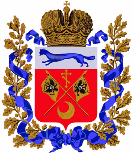 № п/п№ п/пНаименование мероприятияСрок исполненияИсполнители112341. Памятно-мемориальные мероприятия1. Памятно-мемориальные мероприятия1. Памятно-мемориальные мероприятия1. Памятно-мемориальные мероприятия1. Памятно-мемориальные мероприятияПровести совместное заседание «Об  участии     гражданского общества и органов власти Оренбургской области в патриотическом воспитании населения, сохранения исторической памяти о Великой Отечественной войне 1941-1945 годов»Провести совместное заседание «Об  участии     гражданского общества и органов власти Оренбургской области в патриотическом воспитании населения, сохранения исторической памяти о Великой Отечественной войне 1941-1945 годов»27 февраля 2015 годСовет Общественной палаты Оренбургской области Совет старейшин при Губернаторе, областной Совет ветеранов, НКООрганизовать работу по составлению  списков участников войны, умерших в период с 2010 по 2014 год, а также умерших ранее или погибших в период ведения боевых действий, но не вошедших в предыдущие издания, для включения их в том №12 «Книги памяти Оренбургской области»Организовать работу по составлению  списков участников войны, умерших в период с 2010 по 2014 год, а также умерших ранее или погибших в период ведения боевых действий, но не вошедших в предыдущие издания, для включения их в том №12 «Книги памяти Оренбургской области»Январь – апрель 2015г Муниципальные образования, члены Общественной палаты Оренбургской области Приведение в образцовый порядок всех могил участников войны, памятников, обелисков Приведение в образцовый порядок всех могил участников войны, памятников, обелисковс 09.04 по 09.05.2015 г Муниципальные образования, члены Общественной палаты Оренбургской области Активизировать работу по присвоению имен Героев Советского Союза и полных кавалеров ордена Славы наших земляков, учебным заведениям, улицам, производственным коллективам Активизировать работу по присвоению имен Героев Советского Союза и полных кавалеров ордена Славы наших земляков, учебным заведениям, улицам, производственным коллективам 2015 годЗаконодательные и исполнительные органы власти Оренбургской области, руководители предприятий, организаций и бизнес-структур Члены Общественной палаты Оренбургской области, общественные организации Встречи членов Общественной палаты Оренбургской области  в  муниципальных образованиях  и руководителей предприятий, организаций и учреждений с ветеранами Великой Отечественной  войны и тружениками тыла     Встречи членов Общественной палаты Оренбургской области  в  муниципальных образованиях  и руководителей предприятий, организаций и учреждений с ветеранами Великой Отечественной  войны и тружениками тыла     Май 2015 годаЧлены Общественной палаты Оренбургской области, Общественные организации совместно с муниципальными образованиямиЗавершить проведение ремонтов жилья участников Великой Отечественной войны 1941-1945ггЗавершить проведение ремонтов жилья участников Великой Отечественной войны 1941-1945гг2015 год Законодательные и исполнительные органы власти Оренбургской области, руководители предприятий, организаций и бизнес-структур совместно с муниципальными образованиямиII. Информационно-пропагандистские, культурно-массовые и спортивные мероприятияII. Информационно-пропагандистские, культурно-массовые и спортивные мероприятияII. Информационно-пропагандистские, культурно-массовые и спортивные мероприятияII. Информационно-пропагандистские, культурно-массовые и спортивные мероприятияII. Информационно-пропагандистские, культурно-массовые и спортивные мероприятия Проведение мероприятий, посвященных Дню памяти о россиянах, исполняющих служебный долг за пределами  Отечества Проведение мероприятий, посвященных Дню памяти о россиянах, исполняющих служебный долг за пределами  ОтечестваФевраль 2015 годаЧлены Общественной палаты Оренбургской области, Общественные организации, совместно с муниципальными образованиямиПроведение мероприятий, посвященных Дню России Проведение мероприятий, посвященных Дню России  Июнь 2015 годЧлены Общественной палаты Оренбургской  области, Общественные организации, совместно с муниципальными образованиями Принять участие  в  традиционных  встречах  ветеранов Великой Отечественной  войны  и тружеников тыла  с молодежью «Во  имя  Великой Победы»   Принять участие  в  традиционных  встречах  ветеранов Великой Отечественной  войны  и тружеников тыла  с молодежью «Во  имя  Великой Победы»   Апрель-май 2015годЧлены Общественной палаты Оренбургской  области, Общественные организации, муниципальные образованияОрганизация и проведение патриотической  акции  «Георгиевская ленточка»Организация и проведение патриотической  акции  «Георгиевская ленточка»Май 2015 годОбщественные организации «РСМ», ОООО «ФДО»Принять участие в  поздравлении ветеранов Великой Отечественной  войны  и тружеников тыла  с Днем ПобедыПринять участие в  поздравлении ветеранов Великой Отечественной  войны  и тружеников тыла  с Днем ПобедыАпрель – май 2015 годЧлены Общественной палаты Оренбургской  областиПроведение работы по ознакомлению   детей с историей своей семьи, своего рода.Проведение работы по ознакомлению   детей с историей своей семьи, своего рода.2015 годОбщественные организации муниципальных образований Проведение волонтерских акций: «Как живёшь ветеран?» Проведение волонтерских акций: «Как живёшь ветеран?»Март-апрель 2015 годЧлены Общественной палаты Оренбургской  области, общественные организации ветерановСМИ правдиво пропагандировать проявление массового героизма в годы  Великой Отечественной войны,  противостоять эскалации стирания и искажения памяти о Великой ПобедеСМИ правдиво пропагандировать проявление массового героизма в годы  Великой Отечественной войны,  противостоять эскалации стирания и искажения памяти о Великой Победе  2015 год  СМИОрганизация  встреч «Детей войны»  в образовательных учреждениях области Организация  встреч «Детей войны»  в образовательных учреждениях области Март-апрель 2015 год Общественные организации «РСМ», ОООО «ФДО»  В каждом учебном заведении создать музеи Боевой Славы  В каждом учебном заведении создать музеи Боевой Славы2015 годОбщественные организации «РСМ», ОООО«ФДО» Акция «Тюльпан победы» торжественное  шествие активистов  детских ОО, награжденных победителей областных конкурсов, проводимых ОООО «ФДО» Акция «Тюльпан победы» торжественное  шествие активистов  детских ОО, награжденных победителей областных конкурсов, проводимых ОООО «ФДО»Апрель 2015 годОтделения ОООО «ФДО»  Предлагаем полностью освободить участников войны от платы за проезд на транспортных средствах частных предприятий и  такси.  Предлагаем полностью освободить участников войны от платы за проезд на транспортных средствах частных предприятий и  такси. 2015 годРуководители транспортных предприятий, частных такси,общественные организации.Торжественное вручение паспортов в рамках Всероссийской акции « Мы – граждане России!» Торжественное вручение паспортов в рамках Всероссийской акции « Мы – граждане России!» Май 2015 годОООО  «РСМ»,общественные организацииПринять личное участие в областной акции «Читаем детям о войне» и провести активное информационное сопровождение о мероприятии в средствах массовой информации и на сайте Общественной палаты.Принять личное участие в областной акции «Читаем детям о войне» и провести активное информационное сопровождение о мероприятии в средствах массовой информации и на сайте Общественной палаты. 2015 годЧлены Общественной палаты Оренбургской  области На сайте Общественной палаты  организовать размещение материалов акции «Живые голоса истории» На сайте Общественной палаты  организовать размещение материалов акции «Живые голоса истории»2015 годЧлены Общественной палаты Оренбургской  области№п/пНаименование мероприятийСрок исполненияОтветственные исполнители12344О  развитии институтов  гражданского  общества   1Обеспечение реализации плана Общественной палаты на 2015 годВ течение годаСовет Общественной палаты, комитеты и Аппарат Общественной палаты Совет Общественной палаты, комитеты и Аппарат Общественной палаты 2Организация методического и правового сопровождения проектов законов :  «О внесении изменений в закон Оренбургской области «Об Общественной палате Оренбургской области»», «Об  основах общественного контроля в Российской Федерации», вносимых Общественной палатой на Законодательное Собрание Оренбургской областиПо плану работы Законодательного Собрания Оренбургской области на 2015 годСовет Общественной палаты, комитеты и Аппарат Общественной палатыСовет Общественной палаты, комитеты и Аппарат Общественной палаты3 Участие в формировании Общественных Советов при региональных органах власти   Оренбургской областиВ течение годаСовет Общественной палаты, комитеты и Аппарат Общественной палатыСовет Общественной палаты, комитеты и Аппарат Общественной палаты4Проведение мониторинга исполнения указов Президента РФ от мая 2012 годаВ течение годаСовет Общественной палаты, комитеты, эксперты и Аппарат Общественной палатыСовет Общественной палаты, комитеты, эксперты и Аппарат Общественной палаты5 Оказывать содействие в организации  взаимодействия общественных объединений и органов власти всех уровней  через участие общественных организаций в разработке и реализации программ по развитию экономической и социальной базы области, проведении конкурсов на получение грантов  и других мероприятиях.  В течение годаКомитеты, эксперты и Аппарат Общественной палатыКомитеты, эксперты и Аппарат Общественной палаты6Обеспечить контроль, за соблюдением требований нормативной и проектной документации в части доступности для инвалидов при приемке в эксплуа-тацию вновь построенных и реконструированных объектов капитального строительстваВ течение годаКомитеты, общественные организации, эксперты и Аппарат Общественной палатыКомитеты, общественные организации, эксперты и Аппарат Общественной палаты7Обеспечить общественный контроль при проведении единого государственного экзамена в общеобразовательных учреждениях области, работе «горячих линий», реформировании ЖКХ, модернизации здравоохранения и др.В течение годаСовет Общественной палаты, комитеты, общественные организации,  эксперты и Аппарат Общественной палатыСовет Общественной палаты, комитеты, общественные организации,  эксперты и Аппарат Общественной палаты8Включиться в комплексную экспертизу законопроектов и государственных решений, в том числе, конечно, и в рамках так называемого нулевого чтения, которое призвано служить эффективным механизмом обратной связи.В течение годаКомитеты, общественные организации, эксперты и Аппарат Общественной палатыКомитеты, общественные организации, эксперты и Аппарат Общественной палатыОсновные   направления и формы гражданской активности 9Патриотическое воспитание :Реализация программы «Патриот и гражданин», проведение     акций, ежегодного международного лагеря «Соседи».  В течение годаКомитет Общественной палаты Оренбургской области по делам молодежи и патриотическому воспитанию, Аппарат Общественной палатыКомитет Общественной палаты Оренбургской области по делам молодежи и патриотическому воспитанию, Аппарат Общественной палаты10Участие  молодежных общественных организаций в решении проблем ветеранов в соответствие с планом подготовки к празднованию 70- летнего юбилея со Дня Победы советского народа в Великой Отечественной войне 1941-1945гг.В течение годаКомитеты, общественные организации,   Аппарат Общественной палатыКомитеты, общественные организации,   Аппарат Общественной палаты11Организовать проведение комплекса мероприятий по пропаганде здорового образа жизни, физической культуры и спорта.Комитет по вопросам здравоохранения, экологической безопасности, формирования здорового образа жизни, общественные организации,   Аппарат Общественной палатыКомитет по вопросам здравоохранения, экологической безопасности, формирования здорового образа жизни, общественные организации,   Аппарат Общественной палатыМежнациональные отношения, формирование российской гражданской нации и  противодействие экстремизму1Проведение  - круглых столов: «Сохранение и развитие  национальных  культур в Оренбуржье», посвященных году  литературы в  России; - областного праздника национальных культур оренбуржья: «Венок  дружбы», посвященный  Международному дню толерантности.  По отдельному плануКомитет Общественной  палаты Оренбургской области по  межнациональным, религиозным отношениям и вопросам миграции, общественная организация Ассамблея народов Оренбургской областиКомитет Общественной  палаты Оренбургской области по  межнациональным, религиозным отношениям и вопросам миграции, общественная организация Ассамблея народов Оренбургской области